Приходи и примања, расходи и издаци буџета утврђени су у следећим износима:ПЛАН  ПРИХОДА2024Члан 2.   Расходи и издаци из члана 1. ове одлуке користе се за следеће програме:Члан 6.Члан 9.Члан 10.III РЕКАПИТУЛАЦИЈАЧлан 11.2На основу члана 40. став 1. тачка 69. Статута града Прокупља(''Сл.лист општине Прокупље'' бр. 15/2018) и члана 44. Пословника Скупштине града Прокупља(''Сл.лист града Прокупља'' бр. 2/2018), Скупштина града Прокупља на седници одржаној дана 30.04.2024.године, донела је:РЕШЕЊЕО УСВАЈАЊУ ИЗВЕШТАЈА О ВЕРИФИКАЦИЈИ МАНДАТА ОДБОРНИКАСКУПШТИНЕ ГРАДА ПРОКУПЉАЧлан 1.Усваја се Извештај о верификацији мандата одборника Скупштине града Прокупља, који је донела Комисија за кадровска и административна питања Скупштине града Прокупља бр. 06-43/2024-02 од 23.04.2024.године.Члан 2.Решење ступа на снагу даном доношења.Члан 3.Ово Решење објавити у ''Службеном листу града Прокупља''Број: 06- 53/2024-02У Прокупљу, 30.04.2024.годинеСКУПШТИНА ГРАДА ПРОКУПЉА                                                                                                                                                                                               ПРЕДСЕДНИК                                                                                                                                                                                         СКУПШТИНЕ ГРАДА                                                                                                                                                                                                   Дејан Лазић с.р.3На основу члана 72. Закона о локалним изборима(''Сл.гласник РС'' бр.14/2022), члана 29.-31. Закона о локалној самоуправи (''Сл.гласник РС'' бр.129/2007,83/2014-др.закон,101/2016-др.закон,47/2018 и 111/2021-др.закон), члана 43. Статута града Прокупља (''Сл.лист општине Прокупља'' бр.15/2018) и члана 6. Пословника Скупштине града Прокупља(''Сл.лист града Прокупља'' бр.2/2018), Скупштина града Прокупља на седници одржаној дана  30.04.  .2024.године, донела јеОДЛУКУО ПОТВРЂИВАЊУ МАНДАТА ОДБОРНИКАСКУПШТИНЕ ГРАДА ПРОКУПЉАЧлан 1.Потврђује се мандат одборници Скупштине града Прокупља:Изабраној за одборника са изборне листе  АЛЕКСАНДАР ВУЧИЋ – Прокупље не сме да станеОливера ПантићЧлан 2.Мандат одборници  почиње да тече даном потврђивања мандата и траје до истека мандата одборници којој је престао мандат.Члан 3.Против ове Одлуком може се изјавити жалба  Вишем суду у року од седам  дана од дана  доношења одлуке.Члан 4.Ово Решење објавити у '' Службеном листу града Прокупља.Број: 06-53/2024-02У Прокупљу, 30.04.2024.годинеСКУПШТИНА ГРАДА ПРОКУПЉА                                                                                                                                                                                                                                           ПРЕДСЕДНИК                                                                                                                                                                                                                               СКУПШТИНЕ ГРАДА                                                                                                                                                                                                                                         Дејан Лазић с.р.4На основу члана 72. Закона о локалним изборима(''Сл.гласник РС'' бр.14/2022), члана 29.-31. Закона о локалној самоуправи (''Сл.гласник РС'' бр.129/2007,83/2014-др.закон,101/2016-др.закон,47/2018 и 111/2021-др.закон), члана 43. Статута града Прокупља (''Сл.лист општине Прокупља'' бр.15/2018) и члана 6. Пословника Скупштине града Прокупља(''Сл.лист града Прокупља'' бр.2/2018), Скупштина града Прокупља на седници одржаној дана 30.04.2024.године, донела јеОДЛУКУО ИЗМЕНИ ОДЛУКЕ О ПОТВРЂИВАЊУ МАНДАТА ОДБОРНИКАСКУПШТИНЕ ГРАДА ПРОКУПЉАЧлан 1.У члану 1. Одлуке о потврђивању мандата одборника Скупштине града Прокупља бр.06-2/2024-02 од 22.01.2024.године, 06-25/2024-02 од 13.03.2024.године и 06-36/2024-02 од 03.04.2024.године (''Сл.лист града Прокупља'' бр.4/2024,10/2024,14/2024 ),са изборне листе АЛЕКСАНДАР ВУЧИЋ – Прокупље не сме да станеРедни број 5  мења се и гласи : '' Оливера Пантић''Члан 2.Ова одлука ступа на снагу даном доношења и биће објављена у ''Службеном листу града Прокупља''.Број: 06-53/2024-02У Прокупљу,  30.04. 2024.годинеСКУПШТИНА ГРАДА ПРОКУПЉА                                                                                                                                                                                                                                    ПРЕДСЕДНИК                                                                                                                                                                                                                              СКУПШТИНЕ ГРАДА                                                                                                                                                                                                                                      Дејан Лазић с.р.5На основу члана 16. Закона о основама својинскоправних односа („Сл.лист СФРЈ“, бр.6/80, 36/90, „Сл.лист СРЈ“, бр.29/96 и „Сл.гласник РС“, бр. 115/2005-др.закон), члана  27. став 10. Закона о јавној својини  („Сл.гласник РС“, бр. 72/2011, 88/2013, 105/2014, 104/2016-др закон и 108/2016, 113/2017, 95/2018, 153/2020 ), и члана 40. став1. тачка 36. Статута Града Прокупља („Сл.лист Општине Прокупље“, бр.15/2018), Скупштина Града Прокупља на седници одржаној дана 30. 04.2024.године, донела јеОДЛУКУО ДЕОБИ НЕПОКРЕТНОСТИ	I ВРШИ СЕ физичка деоба  сувласничких катастарскежих парцела бр. 1766/7  КО Прокупље-град, по врсти градско грађевинско земљиште, уписана у лист непокретности бр.6728 за КО Прокупље-град, носиоца права јавне својине града Прокупља у уделу од 151/1429 и носиоца права приватне својине Ђуровић (Милан) Игор из Прокупља, ул.Ратка Павловић Ђићка бр.110/6, у уделу од 639/1429 и Михајловић (Живојин) Војкан из Прокупља, ул.Доситејева бр.17/3 у уделу од 639/1429, укупне површине 5а12м2;  бр.1766/8 КО Прокупље-град, по врсти градско грађевинско земљиште, уписане у лист непокретности бр. 6728 за КО Прокупље-град, носиоца права јавне својине града Прокупља у уделу од 151/1429 и носиоца права приватне својине Ђуровић (Милан) Игор из Прокупља, ул.Ратка Павловић Ђићка бр.110/6, у уделу од 639/1429 и Михајловић (Живојин) Војкан из Прокупља, ул.Доситејева бр.17/3 у уделу од 639/1429, укупне површине 7а69м2; бр.1766/9 КО Прокупље-град, по врсти градско грађевинско земљиште, уписане у лист непокретности бр. 6728 за КО Прокупље-град, носиоца права јавне својине града Прокупља у уделу од 151/1429 и носиоца права приватне својине Ђуровић (Милан) Игор из Прокупља, ул.Ратка Павловић Ђићка бр.110/6, у уделу од 639/1429 и Михајловић (Живојин) Војкан из Прокупља, ул.Доситејева бр.17/3 у уделу од 639/1429, укупне површине 1а57м2;све формиране Пројектом парцелације и препарцелације основне катастарске парцеле 1766/3 КО Прокупље-град.Тако да ново стање сада гласи:Сувласнику Граду Прокупљу припада цела новоформирана к.п.бр.1766/9 КО Прокупље-град у површини од 1а57м2, по врсти градско грађвинско земљиште, уписана у лист непокретности бр.6728 за КО Прокупље-град;Сувласницима Ђуровић (Милан) Игору из Прокупља, ул.Ратка Павловић Ђићка бр.110/6 и Михајловић (Живојин) Војкану из Прокупља, ул.Доситејева бр.17/3 припадају удели од по 639/1429 на новоформираним к.п.бр.1766/7 и 1766/8 обе КО Прокупље-град.II Овлашћује се Градоначелник Града Прокупља или лице које он овласти, да потпише уговор о деоби непокретности из тачке 1. ове Одлуке, са сувласницима Ђуровић (Милан) Игором из Прокупља, ул.Ратка Павловић Ђићка бр.110/6 и   и Михајловић (Живојин) Војканом из Прокупља, ул.Доситејева бр.17/3, и исти достави Републичком геодетском заводу-Служби за катастарс непокретности Прокупље на спровођење.VI Ова Одлука ступа на снагу осмог дана од дана објављивања у „Службеном листу Града Прокупља“.VII Одлуку доставити Градоначелнику града Прокупља, Одељењу за урбанизам, стамбено-комуналне делатности и грађевинарство, Ђуровић (Милан) Игору из Прокупља, ул.Ратка Павловић Ђићка бр.110/6 и   и Михајловић (Живојин) Војкану из Прокупља, ул.Доситејева бр.17/3 и архиви града Прокупља.Број: 06-53/2024-02У Прокупљу, 30.04.2024.годинеСКУПШТИНА ГРАДА ПРОКУПЉА                                                                                                                                                                                                ПРЕДСЕДНИК                                                                                                                                                                                               СКУПШТИНЕ  ГРАДА                                                                                                                                                                                                                                                                                                 Дејан Лазић с.р.6На основу члана 26.став 1.тачка 1., 27.став 10. Закона о јавној својини („Сл.гласник РС“,72/2011, 88/2013, 105/2014, 104/2016-др закон и 108/2016, 113/2017, 95/2018, 153/2020),   члана 40.став 1. тачка 38. Статута града Прокупља („Сл.лист Општине Прокупље“, бр.15/2018), Скупштина Града Прокупља на седници одржаној дана  30.04.2024. године, донела јеОДЛУКУ О ИЗМЕНИ  И ДОПУНИ ОДЛУКЕО  ПРЕНОСУ ПРАВА КОРИШЋЕЊА БР.06-16/2011-02 ОД 07.06.2011. ГОДИНЕ	I МЕЊА СЕ став 1. Одлуке о преносу права коришћења бр.06-16/2011-05 од 07.06.2011. године коју је донела Скупштина општине Прокупље  тако што се прецизира број катастарске парцеле па уместо „ на кат.пар.бр.3973 КО Прокупље-град“ треба да стоји „ на кат.пар.бр.3937 КО Прокупље-град“. 	II ДОПУЊУЈЕ СЕ Одлука о преносу права коришћења бр.06-16/2011-05 од 07.06.2011. године коју је донела Скупштина општине Прокупље, тако што се додаје нова тачка у ставу 1, која гласи:	„ Преноси се право коришћења без накнаде на објекту број 2, улаз број 3, у подруму и то степенишни простор у површини од 9,96м2 и котларница у површини од 33,40м2, постојећи на к.п.бр.3937 КО Прокупље-град као и право коришћења на уређају – котлу за сагоревање течног горива и то котао марке „ЕКО-СТАР“ Књажевац,  типа GU300, капацитета Q=300W, димензија АхВхС=1757x1000x1125, масе m=880kg“.III У свему осталом основна одлука остаје непромењена.IV Овлашћује се Градоначелник града Прокупља да са овалшћеним лицем  Дома културе „Радивој Увалић Бата“ Прокупље,  закључи уговор у складу са овом одлуком.V Ова Одлука ступа на снагу осмог дана од дана објављивања у „Службеном листу Града Прокупља“.VI Одлуку доставити Градоначелнику града Прокупља, Одељењу за урбанизам, стамбено-комуналне делатности и грађевинарство, Одељењу за привреду и финансије, Одељењу локалне пореске администрације  Градске управе града Прокупља, Дому културе „Радивој Увалић Бата“ Прокупље и архиви града Прокупља.Број: 06-53/2024-02У Прокупљу, 30.04.2024.годинеСКУПШТИНА ГРАДА ПРОКУПЉА                                                                                                                                                                                                     ПРЕДСЕДНИК                                                                                                                                                                                                СКУПШТИНЕ ГРАДА                                                                                                                                                                                                         Дејан Лазић с.р.7На основу члана 27. став 10. а у вези члана 26. став 1. тачка 3. Закона о јавној својини („Сл.гласник РС“,72/2011,88/2013,105/2014,104/2016-дрзакон и 108/2016, 113/2017, 95/2018 и 153/2020), члана 5. став 3. Уредбе о условима прибављања и отуђења непокретности непосредном погодбом и давања у закуп ствари у јавној својини, односно прибављања и уступања искоришћавања других имовинских права, као и поступцима јавног надметања и прикупљања писмених понуда („Сл.гласник РС“, бр.16/18, 79/2023) и члана 40. став 1. тачка 36. Статута Града Прокупља („Сл.лист Општине Прокупље“, бр.15/18), Скупштина Града Прокупља на седници одржаној дана 30.04.2024.године, донела јеОДЛУКУО ПРЕДЛОГУ ВЛАДИ РЕПУБЛИКЕ СРБИЈЕ ЗА ПРЕНОС ПРАВА ЈАВНЕ СВОЈИНЕ НА ГРАЂЕВИНСКОМ ЗЕМЉИШТУ ИЗ ЈАВНЕ СВОЈИНЕ РЕПУБЛИКЕ СРБИЈЕ У ЈАВНУ СВОЈИНУ ГРАДА ПРОКУПЉАЧлан 1.	 ПРЕДЛАЖЕ СЕ Влади Републике Србије да донесе Одлуку о преносу права јавне својине, без накнаде,  у уделу од 20971/21204, на непокретностима означеним као К.п.бр. 264/2 КО Прокупље-град, укупне површине 0.69,39ха, уписана у лист непокретности бр.6277 за КО Прокупље-град, као градско грађевинско земљиште, носиоца права јавне својине Републике Србије у уделу од 20971/21204 и носиоца права јавне својине Града Прокупља у уделу од 233/21204, К.п.бр.264/3 КО Прокупље-град, укупне површине 0.02,60ха, уписана у лист непокретности бр.6277 за КО Прокупље-град, као градско грађевинско земљиште, носиоца права јавне својине Републике Србије у уделу од 20971/21204 и носиоца права јавне својине Града Прокупља у уделу од 233/21204.                                                            Члан 2.Град Прокупље преноси удео од 233/21204 уписан на к.п.бр.264/1 КО Прокупље-град, преноси без накнаде из јавне својине Града Прокупља у јавну својину својину Републике Србије.Члан 3.	 Предметне катастарске парцеле су обухваћене Планом генералне регулације Прокупље („Службени лист Општине Прокупље“, бр3/2014), Изменама и допунама Плана генералне регулације Прокупља („Службени лист Града Прокупља“, бр.36/2020) и другим изменама и допунама Плана генералне регулације Прокупље („Службени лист Града Прокупља“, бр.25/2023), и налази се у делу са наменом „Образовање“ а предвиђена је за изградњу зграде образовања, смештаја ученика и студената.Члан 4. Овлашћује се Градоначелник Града Прокупља или лице које он овласти, да потпише уговор о преносу права јавне својине на непокретности из члана 1. ове Одлуке, са овлашћеним лицем испред Републичке дирекције за имовину Републике Србије.Члан 5.	 Ова Одлука ступа на снагу осмог дана од дана објављивања у „Службеном листу“ Града Прокупља.Број: 06-53/2024-02У Прокупљу, 30.04.2024.годинеСКУПШТИНА ГРАДА ПРОКУПЉА                                                                                                                                                                                      ПРЕДСЕДНИК                                                                                                                                                                               СКУПШТИНЕ ГРАДА                                                                                                                                                                                        Дејан Лазић с.р.8На основу члана 26., 27.  Закона о јавној својини („Сл.гласник РС“,72/2011, 88/2013, 105/2014, 104/2016-др закон и 108/2016, 113/2017, 95/2018, 153/2020), члана 3. и 5. Уредбе о условима прибављања и отуђења непокретности непосредном погодбом и давања у закуп ствари у јавној својини, односно прибављања и уступања и скоришћавања других имовинских права, као и поступцима јавног надметања и прикупљања писмених понуда („Сл.гласник РС“, бр.16/2018, 79/2023) и члана 40. став 1. тачка 36.  Статута Града Прокупља („Сл.листОпштинеПрокупље“, бр.15/2018), Скупштина Града Прокупља на седници одржаноj дана 30.04. 2024.године, донела јеОДЛУКУО  ПРИСТУПАЊУ ОТУЂЕЊА НЕПОКРЕТНОСТИ НЕПОСРЕДНОМ ПОГОДБОМ ИЗ ЈАВНЕ СВОЈИНЕГРАДА ПРОКУПЉА 	I ПРИСТУПА СЕ  отуђењу непокретности непосредном погодбом   уз накнаду и то станова у јавној својини града Прокупља, изграђених у стамбеним зградама за колективно становање и то Стан број 4.,  на првом спрату,  улаз број 1., у површини од 56м2, у улици Вељка Миланковића  бр.11Б у Прокупљу, постојећи у објекту бр.4, на катастаркој парцели бр.1435 КО Прокупље-град,  Лукић Војину из Прокупља, Вељка Миланковића бр.11Б, досадашњем закупцу;Стан број 30. на петом спрату, улаз број 1., у површини од 65,73м2, у улици Иве Андрића   бр. 3 у Прокупљу, постојећи у објекту број 1, на катастаркој парцели бр.1401/5 КО Прокупље-град,  Алексић Радомиру  из Прокупља, Иве Андрића бр.3, досадашњем закупцу. II Формира се Комисија која ће спровести поступак непосредне погодбе, утврдити све чињенице предвиђене Законом и по окончаном поступку непосредне погодбе сачинити записник са одговарајућим предлогом и исти доставити Скупштини града Прокупља, у следећем саставу:Весна СмиљковићМиљана ПетровићИван ИвановићIII У поступку отуђења  непокретности из ове Одлуке у свему поступити према одредбама Закона о јавној својини и Уредби о условима прибављања и отуђења непокретности непосредном погодбом и давања у закуп ствари у јавној својини, односно прибављања и уступања искоришћавања других имовинских права, као и поступцима јавног надметања и прикупљања писмених понуда.IV Непокретност описана у тачки I ове Одлуке отуђиће се по тржишној вредности.V Одлуку о предлогу Комисије за отуђење непокретности из јавне својине, након окончаног поступка непосредне погодбе, донеће Скупштина Града Прокупља.VI Ова Одлука ступа на снагу осмог дана од дана објављивања у „Службеном листу Града Прокупља“.VII Одлуку доставити: Градоначелнику града Прокупља, Лукић Војину из Прокупља, Вељка Миланковића бр.11Б, Алексић Радомиру из Прокупља, Иве Андрића бр.3, Одељењу за урбанизам, стамбено-комуналне делатности и грађевинарство., Архиви.Број: 06-53/2024-02У Прокупљу, 30.04.2024.годинеСКУПШТИНА ГРАДА ПРОКУПЉА                                                                                                                                                                                   ПРЕДСЕДНИК                                                                                                                                                                              СКУПШТИНЕ ГРАДА                                                                                                                                                                                        Дејан Лазић с.р.9На основу члана 7. став 1. и члана 19. став 1. Закона о финансирању локалне самоуправе („Сл. гласник РС“ бр. 62/2006, 47/2011, 93/2012, 99/2013 – усклађени дин. изн, 125/2014 – усклађени дин. изн, 95/2015 – усклађени дин. изн, 83/2016, 91/2016 – усклађени дин. изн, 104/2016 – др. закон, 96/2017 – усклађени дин. изн, 89/2018 – усклађени дин. изн, 95/2018 – др. закон и 86/2019 – усклађени дин. изн. 126/2020-усклађени дин. изн., 99/2021-усклађени дин.изн.,111/2021-др.закон, 124/2022-др.закон, 124/2022-усклађени дин. изн. И 97/2023-усклађени дин.изн), члана 73. Закона о угоститељству („Сл. гласник РС“ бр. 17/2019), члана 32. став 1. тачка 3. Закона о локалној самоуправи („Сл. гласник РС“ бр. 129/2007, 83/2014 – др. закон, 101/2016 – др. закон и 47/2018, 111/2021-др.закон), члана 5. Уредбе о највишем и најнижем износу боравишне таксе („Сл. гласник РС“ бр. 44/2013 и 132/2014) и члана 40. став 1. тачка 3. и 30. Статута града Прокупља („Службени лист општине Прокупље“ бр. 15/2018), Скупштина града Прокупља, на седници одржаној дана  30.04.2024. године, донела јеОДЛУКУ О БОРАВИШНОЈ ТАКСИ Члан 1.Овом одлуком уводи се боравишна такса коју плаћа корисник услуге смештаја који изван свога места пребивалишта користи услугу смештаја у угоститељском објекту за смештај за коришћење комуналне, саобраћајне и туристичке инфраструктуре и супраструктуре на територији града Прокупља.Члан 2.	Под угоститељским објектом за смештај, у смислу ове Одлуке, подразумева се: хотел и подврсте хотела, мотел, туристичко насеље и подврста туристичког насеља, пансион, камп, кампиралиште, хостел, преноћиште, коначиште, ботел, кућа, апартман, соба, сеоско туристичко домаћинство, ловачка вила, ловачки дом, ловачка кућа и ловачка колиба као и други објекти за пружање услуга смештаја.Члан 3.	Боравишну таксу корисник услуга плаћа за сваки дан боравка у угоститељском објекту за смештај у износу од 100,00 динара.	Наплату боравишне таксе од корисника услуге, наплаћује субјект који пружа услугу смештаја (у даљем тексту : давалац смештаја).	Боравишна такса се наплаћује истовремено са наплатом услуге смештаја.	Давалац смештаја дужан је да у рачуну за услугу смештаја посебно искаже износ боравишне таксе.Члан 4.	Изузетно од члана 2 ове Одлуке боравишну таксу плаћа угоститељ, који као физичко лице пружа услуге смештаја у објектима домаће радиности и сеоском туристичком домаћинству. Боравишну таксу из става 1 овог члана, физичко лице плаћа у утврђеном годишњем износу у складу са Уредбом о условима и начину утврђивања висине годишњег износа боравишне таксе за физичко лице које пружа угоститељске услуге смештаја у објектима домаће радиности и сеоском туристичком домаћинству, као и начин и рокови плаћања („Службени гласник РС“, бр. 47/2019), којом се утврђују ближи услови и начини висине годишњег износа боравишне таксе за физичко лице које пружа угоститељске услуге смештаја у објектима домаће радиности и сеоском туристичком домаћинству, као начин и рокови плаћања.Годишњи износ боравишне таксе из става 1 и 2 овог члана, решењем утврђује Одељење за локалну пореску администрацију Градске управе града Прокупља, тако што број индивидуалних лежаја, односно камп парцела множи са износом боравишне таксе по индивидуалном лежају, односно камп парцели у зависности од територије на којој се угоститељски објекат налази, и то:– 1.000,00 динара по лежају ако се угоститељски објекат не налази у границама туристичког места, а по претходно донетом и правноснажном решењу о категоризацији угоститељског објекта од стране Одељења друштвене делатности Градске управе града Прокупља.Одељење за друштвене делатности Градске управе града Прокупља је у обавези да један примерак правноснажног решења о категоризацији угоститељског објекта достави Одељењу за локалну пореску администрацију Градске управе града Прокупља, са следећим подацима: име и презиме физичког лица обвезника боравишне таксе из става 1. овог члана, ЈМБГ, адреса становања (општина, улица, кућни број),- општина, улица, кућни број и број смештајне јединице, ознака категорије, број индивидуалних лежајева и број камп парцела у смештајној јединици,период за који се утврђује боравишна такса,доказ о пријему решења,клаузула са датумом правоснажности решења о категоризацији.Члан 5.Утврђену висину годишњег износа боравишне таксе из члана 4 ове Одлуке, за текућу годину, физичко лице плаћа квартално, до петог у месецу за претходни квартал, уплатом у корист буџета јединице локалне самоуправе на чијој територији се угоститељски објекат налази.Физичко лице које у току године започне пружање угоститељских услуга дужно је да плаћа износ боравишне таксе почев за наредни квартал у односу на квартал у коме је почео да пружа услуге.Физичко лице је дужно да износ боравишне таксе плаћа почев од наредног квартала.У случају када у току године дође до промене елемената за утврђивање висине годишњег износа боравишне таксе, нови износ физичко лице плаћа почев од наредног квартала у односу на квартал у коме је дошло до промене наведених елемената.У случају када у току године престане да пружа угоститељске услуге, физичко лице је дужно да изврши плаћање боравишне таксе закључно за квартал у коме је престао да пружа услуге.Члан 6.	Средства од наплаћене боравишне таксе давалац смештаја уплаћује на прописан рачун јавног прихода, до петог у месецу, за претходни месец. Ако давалац смештаја не наплати боравишну таксу, дужан је да на свој терет уплати износ ненаплаћене боравишне таксе у року од 15 дана, рачунајући од дана утврђене обавезе.Члан 7.	Боравишну таксу не плаћају: 1) деца до 7 година старости; 2) лица упућена на бањско и климатско лечење, односно специјализовану рехабилитацију од стране надлежне лекарске комисије; 3) особе са инвалидитетом, телесним оштећењем од најмање 70%, војни инвалиди од прве до пете групе, цивилни инвалиди рата од прве до пете групе, слепа лица, лица оболела од дистрофије и сродних мишићних и неуромишићних обољења, параплегије и квадриплегије, церебралне и дечије парализе и мултиплекс склерозе, особе ометене у развоју, особе оболеле од малигне болести, туберкулозе, трајне хроничне бубрежне инсуфицијенције на дијализи, као и пратилац наведених особа; 4) ученици и студенти који организовано бораве у угоститељском објекту за смештај ради извођења спортско - рекреативних и других активности по програму министарства надлежног за послове просвете, студенти који организовано бораве у угоститељском објекту за смештај ради извођења обавезне наставе у складу са наставним планом образовне установе, као и учесници републичких и регионалних такмичења у знању и вештинама;5) страни држављани који су по међународним конвенцијама и споразумима ослобођеним плаћања таксе; 6) лица која непрекидно бораве у објекту за смештај дуже од 30 дана. 	Боравишну таксу умањену за 50% плаћају лица од 7 до 15 година старости. 	Лица из става 1. овог члана не плаћају боравишну таксу ако поднесу доказ да су испуњени услови из става 1. овог члана (чланска карта, потврда школе односно образовне установе, упут лекарске комисије и друго). Члан 8.Средства од наплаћене боравишне таксе на територији града Прокупља приход су буџета града Прокупља.Члан 9.	У погледу начина утврђивања боравишне таксе, обрачунавања, застарелости, наплате и принудне наплате, рокова за плаћање, обрачуна камате и осталог што није предвиђено овом одлуком сходно се примењују одредбе закона којим се уређује порески поступак и пореска администрација, ако законом којим се уређује област угоститељства није друкчије одређено.Члан 10.	Новчаном казном од 150.000 до 350.000 динара казниће се за прекршај физичко лице ако:боравишну таксу не плаћа у утврђеном годишњем износу на прописан начин,Новчаном казном у износу од 50.000 динара казниће се за прекршај правно лице ако:боравишну таксу не наплати за сваки дан боравка у угоститељском објекту за смештају рачуну за услугу смештаја не искаже посебн ати до петог у месецу за претходни месецпоступи супротно одредбама члана 6 став 2 ове ОдлукеЗа прекршај из става 2 овог члана казниће се и одговорно лице у правном лицу новчаном казном од 10.000 динара.              За прекршај из става 2 овог члана казниће се предузетник новчаном казном од 40.000 динараЧлан 11.	Даном ступања на снагу ове одлуке престаје да важи Одлука о боравишној такси („Службени лист града Прокупља“ бр. 58/2020).Члан 12.Ова одлука ступа на снагу осмог дана од дана објављивања у „Службеном листу града Прокупља“.Број: 06-53/2024-02 								                       У Прокупљу, 30.04.2024. годинеСКУПШТИНА ГРАДА ПРОКУПЉА                                                                                                                                                                                                    ПРЕДСЕДНИК                                                                                                                                                                                               СКУПШТИНЕ ГРАДА                                                                                                                                                                                                      Дејан Лазић с.р.10На основу члана 99.Закона о планирању и изградњи („Сл.гласник РС“,бр.72/09, 81/09-испр.64/10-одлукаУС, 24/11, 121/12,43/13-одлука УС, 50/13-одлука УС, 98/13-одлука УС, 132/14, 145/14, 83/2018, 31/2019, 37/2019-др.закони, 9/2020, 52/2021, 62/2023), члана 19. Уредбе о условима прибављања и отуђења непокретности непосредном погодбом и давања у закуп ствари у јавној својини, односно прибављања и уступања и скоришћавања других имовинских права, као и поступцима јавног надметања и прикупљања писмених понуда („Сл.гласник РС“, бр.16/2018, 79/2023), Одлуке о приступању отуђења неизграђеног грађевинског земљишта у јавној својини Града Прокупља путем јавног надметања,  бр.06-25/2024-02 од 13.03.2024. године, Скупштина Града Прокупља 30.04.2024. године, објављујеЈАВНИ ОГЛАСо отуђењу неизграђеног грађевинског земљишта у јавној својини Града Прокупља, јавним надметањемI   ПРЕДМЕТ ОГЛАСА	Предмет јавног огласа је отуђење неизграђеног грађевинског земљишта у јавној својини Града Прокупља, путем јавног надметања, и то:катастарске парцеле бр.1390/65 КО Прокупље-град, укупне површине 3а05м2, по врсти градско грађевинско земљиште, уписана у лист непокретности бр.6712 за КО Прокупље-град носиоца права јавне својине Града Прокупља, по почетној цени, у висини тржишне вредности у износу од 1.500,00 динара по метру квадратном, односно у износу од 457.500,00 динара односно 3.892,95 евра за укупну површину а која је одређена на основу процене Министарства финансија-Пореске управе, ради привођења намени у складу са Планом генералне регулације и урбанистичким условима.Према Информацији о локацији Ин.бр.463-21/2022-05 од 01.08.2022.године издатој од стране Одељења за урбанизам, стамбено-комуналне делатности и грађевинарство Градске управе града Прокупља, катастарска парцела бр. 1390/65 КО Прокупље-град је обухваћена Планом генералне регулације Прокупље („Службени лист Општине Прокупље“, бр3/2014) и Изменама и допунама Плана генералне регулације Прокупља („Службени лист Града Прокупља“, бр.36/2020) и налази се у делу са наменом „Становање високе густине“.Намена грађевинске парцеле:доминантна намена- становање, пословање;допунска намена- занатство и услуге ( комерцијалне, административне, сервисне), трговина, угоститељство, здравствена заштита, образовање, дечија заштита, култура, социјална заштита);забрањена намена-индустријски објекти, складишта.Прибавилац неизграђеног грађевинског земљишта је у обавези да приведе земљиште планираној намени у року од 18 месеци од прибављања земљишта и добијања свих потребних грађевинских дозвола, да прибави локацијске услове, грађевинску и употребну дозволу у складу са прописима као и да изврши комунално опремање у делу у коме није опремљено.Прибавилац је обавези да предметно земљиште комунално опреми недостајућом инфраструктуром.Заинтересована лица се ради добијања додатних информација и обавештења, као и договора о датуму и времену разгледања непокретности, могу обратити Одсеку за имовинско-правне послове Градске управе Града Прокупља, радним данима од 10,00 до 14,00 часова или на телефон 027/324-040.Критеријум за оцењивање понуда је „највиша понуђена цена по 1м2“.Почетни износ цене за отуђење описаног градског грађевинског земљишта, утврђен је у висини тржишне вредности по метру квадратном градског грађевинског земљишта, а на основу процене Министарства финансија-Пореске управе.II УСЛОВИ ПРИЈАВЉИВАЊА	Право учешћа на огласу имају сва правна и физичка лица која уплате депозит у висини од 50% процењене тржишне вредности непокретности.	Заинтересована правна и физичка лица су у обавези да року од 15 дана од дана објављивања огласа а најкасније 15 - ог дана до 12 часова, уплате износ депозита за учешће у поступку. Уплата се врши на рачун број 840-1308804-82, позив на број 37-085 Град Прокупље депозит-отуђење грађевинског земљишта, сврха уплате депозит за спровођење поступка отуђења градског грађевинског земљишта у јавној својини.	Заинтересовани учесници који су уплатили депозит, пријаве за учешће у јавном надметању, достављају искључиво препорученом пошиљком на адресу Града Прокупља, ул.Никодија Стојановића Татка бр.2, Прокупље,у року од 30 дана од дана објављивања огласа, с тим да се 30 – ог дана –задњег дана може доставити до 12 часова, у затвореној коверти на којој је јасно назначено „Пријава за учешће у поступку јавног надметања“.	Непотпуне и неблаговремене пријаве неће се разматрати.	 Скупштина Града Прокупља задржава право да поништи  поступак по Јавном огласу у случају пријема неодговарајућих и непотпуних пријава.  	Град Прокупље неће сносити никакву одговорност нити бити дужан да надокнади било какву штету коју би учесник евентуално могао имати поводом учешћа у  поступку.	Уредна и потпуна пријава мора да садржи потврду о уплати депозита са јасном назнаком пословне банке и бројем рачуна на који се може извршити повраћај депозита, у случају да подносилац пријаве не буде изабран као најповољнији понуђач, изјаву о прихватању свих услова из јавног огласа и изјаву о губитку права на враћање депозита.	Уредна и потпуна пријава мора бити потписана и оверена печатом уколико се ради о правном лицу и мора да садржи све податке о подносиоцу понуде:за физичка лица: име и презиме, матични број, адресу становања, очитану личну карту, а ако је лице приватни предузетник уз понуду се прилаже и извод из регистра привредних субјеката, не старији од 30 дана као и потврду о пореском идентификационом броју.За правна лица: назив и седиште, оригинал извод из регистра привредних субјеката не старији од 30 дана, податке о рачуну код пословне банке код које има рачун, копију решења о додељеном пореском идентификационом броју, име и презиме овлашћеног заступника и његов потпис.У случају да подносиоца пријаве заступа пуномоћник, пуномоћје за заступање мора да буде оверено од стране Јавног бележника.Подносилац неблаговремене и непотпуне пријаве не може стећи статус учесника на јавном надметању о чему ће бити одлучено Закључком који ће се благовремено доставити подносиоцу пријаве.III ИЗБОР НАЈПОВОЉНИЈЕГ ПОНУЂАЧА	Поступак спроводи Комисија за спровођење поступка отуђења грађевинског земљишта  путем јавног надметања, у даљем тексту Комисија.	Јавно надметање ће се одржати дана 17.06.2024.године са почетком у 12 часова у просторијама Градске управе Града Прокупља.	Непосредно пре почетка јавног надметања Комисија саопштава која лица су стекла право учешћа на јавном надметању, подношењем уредне, потпуне и благовремене пријаве.	Критеријум за избор најповољнијег понуђача је висина понуђене купопродајне цене.	Најмањи лицитациони корак у јавном надметању је 10% од износа почетне цене.Уколико на оглас пристигне једна пријава иста ће се узети у разматрање.По спроведеном поступку јавног надметања, Скупштина Града Прокупља доноси одлуку о отуђењу грађевинског земљишта најповољнијем понуђачу.У року од 8 дана од дана доношења одлуке о најповољнијем учеснику јавног надметања, сви учесници огласа  биће писано обавештени о избору најповољније понуде.Изабрани учесник и Град Прокупље закључиће уговор о отуђењу градског грађевинског земљишта у року од 30 дана од доношења одлуке о најповољнијем понуђачу. Рок за закључење уговора се може продужити највише за 30 дана услед оправданих разлога о чему ће изабрани учесник бити благовремено обавештен.Уколико изабрани учесник не закључи уговор у остављеном року , сматраће се да је одустао те ће се на закључење уговора позвати наредни најповољнији понуђач.Разлика између понуђене цене и уплаћеног депозита се уплаћује на рачун Града Прокупља до истека рока за закључење уговора.Трошкови овере уговора код Јавног бележника као и други евентуални трошкови у вези овог правног посла падају на терет купца. Депозит се задржава уколико заинтересовано лице уплати депозит а не поднесе пријаву, уколико учесник чија је понуда прихваћена као најповољнија у одређеном року не закључи уговор.Учеснику који не буде изабран као најповољнији, враћа се уплаћени депозит у року од 8 дана  од доношења одлуке о избору најповољнијег понуђача.Оглас објавити на званичној интернет страници Града Прокупља и у дневном листу „Курир“.Број: 06-53/2024-02У Прокупљу,  30.04.2024. годинеСКУПШТИНА ГРАДА ПРОКУПЉА                                                                                                                                                                                                  ПРЕДСЕДНИК                                                                                                                                                                                               СКУПШТИНЕ ГРАДА                                                                                                                                                                                                                                Дејан Лазић с.р.11На основу  члана 32. Закона о локалној самоуправи („Сл. гласник РС“, број 129/07, 83/14-др.закон и 101/2016-др.закон, 47/2018), члана 40.став 1. тачка 10. Статута града Прокупља („Сл. лист Општине Прокупље“, број 15/2018), Скупштина Града Прокупља на седници одржаној дана 30.04.2024.године, донела је:РЕШЕЊЕI  Даје се сагласност на Програм пословања  Јавног предузећа за урбанизам и уређење града Прокупља, број 1034 од 25.03.2024. године усклађен са Одлуком о измени одлуке о буџету града Прокупља за 2024. годину. године.II  Решење ступа на снагу даном доношења.III Решење објавити у „Службеном листу града  Прокупља“.IV Решење доставити: ЈП за урбанизам и уређење града Прокупља, Одељењу за буџет и финансије, Одељењу за урбанизам, стамбено-комуналне делатности и грађевинарство и Архиви града Прокупља.Број: 06- 53/2024-02У Прокупљу, 30.04.2024. годинеСКУПШТИНА ГРАДА ПРОКУПЉА                                                                                                                                                                                                 ПРЕДСЕДНИК                                                                                                                                                                                           СКУПШТИНЕ ГРАДА                                                                                                                                                                                                     Дејан Лазић с.р.12На основу  члана 32. Закона о локалној самоуправи („Сл. гласник РС“, број 129/07, 83/14-др.закон и 101/2016-др.закон, 47/2018), члана 40.став 1. тачка 10. Статута града Прокупља („Сл. лист Општине Прокупље“, број 15/2018), Скупштина Града Прокупља на седници одржаној дана 30.04.2024. године, донела је:РЕШЕЊЕI  Даје се сагласност на посебан Програм коришћења субвенција    Јавног предузећа за урбанизам и уређење града Прокупља, број 1035 од 25.03.2024. године усклађен са Одлуком о измени одлуке о буџету града Прокупља за 2024. годину. године.II  Решење ступа на снагу даном доношења.III Решење објавити у „Службеном листу града  Прокупља“.IV Решење доставити: ЈП за урбанизам и уређење града Прокупља, Одељењу за буџет и финансије, Одељењу за урбанизам, стамбено-комуналне делатности и грађевинарство и Архиви града Прокупља.Број: 06- 53/2024-02У Прокупљу, 30.04.2024.годинеСКУПШТИНА ГРАДА ПРОКУПЉА                                                                                                                                                                                                       ПРЕДСЕДНИК                                                                                                                                                                                                СКУПШТИНЕ ГРАДА                                                                                                                                                                                                          Дејан Лазић с.р.13На основу  члана 32. Закона о локалној самоуправи („Сл. гласник РС“, број 129/07, 83/14-др.закон и 101/2016-др.закон, 47/2018), члана 40.став 1. тачка 10. Статута града Прокупља („Сл. лист Општине Прокупље“, број 15/2018), Скупштина Града Прокупља на седници одржаној дана 30.04.2024. године, донела је:РЕШЕЊЕI  УСВАЈА СЕ  Извештај о степену усклађености планираних и реализованих активности из програма пословања Јавног предузећа за урбанизам и уређење града Прокупља,   број 1439 од 22.04.2024. године, за период од 01.01.2024. до 31.03.2024. године.II  Решење ступа на снагу даном доношења.III Решење објавити у „Службеном листу града  Прокупља“.IV Решење доставити: ЈП за урбанизам и уређење града Прокупља, Одељењу за буџет и финансије, Одељењу за урбанизам, стамбено-комуналне делатности и грађевинарство и Архиви града Прокупља.Број: 06- 53/2024-02У Прокупљу, 30.04.2024.годинеСКУПШТИНА ГРАДА ПРОКУПЉА                                                                                                                                                                                              ПРЕДСЕДНИК                                                                                                                                                                                        СКУПШТИНЕ ГРАДА                                                                                                                                                                                                 Дејан Лазић с.р.14На основу  члана 537.став 1. Закона о привредним друштвима („Службени гласник РС“ бр.36/11, 99/11, 83/14-др.закон, 5/15, 44/18, 95/18, 91/19 и 109/21), члана 32. Закона о локалној самоуправи („Сл. гласник РС“, број 129/07, 83/14-др.закон и 101/2016-др.закон, 47/2018 и 111/2021 - др.закон) и члана 40. став 1. тачка 69. Статута града Прокупља („Сл. лист Општине Прокупље“, број 15/2018), Скупштина града Прокупља на седници одржаној дана   30.04.2024. године, донела је:РЕШЕЊЕI  Усваја се Извештај о току ликвидационог поступка над ликвидационим дужником „Спортски центар Прокупље“ из Прокупља бр. 01/13-16, донешен од стране ликвидационог управника дана 28.03.2024.године.II  Решење ступа на снагу даном доношења.III Решење објавити у „Службеном листу града  Прокупља“.IV Решење доставити: Спортском центру Прокупље – у ликвидацији ,  Одељењу за буџет и финансије, Одељењу за друштвене делатности и Архиви града Прокупља.Број: 06-53/2024-02У Прокупљу,  30.04.2024. годинеСКУПШТИНА ГРАДА ПРОКУПЉА                                                                                                                                                                                                                                                      ПРЕДСЕДНИК                                                                                                                                                                                                                                                СКУПШТИНЕ ГРАДА                                                                                                                                                                                                                                                         Дејан Лазић с.р.15На основу члана 32. Закона о локалној самоуправи („Сл.гласник РС“, број 129/07,83/14-др.закон и 101/2016-др.закон, 47/2018 и 111/2021) и члана 40. став  1. тачка 10. Статута Града Прокупља („Службени лист општине Прокупље бр. 15/18), Скупштина Града Прокупља на седници одржаној  30.04.2024. године донела је           Р Е Ш Е Њ ЕIУсваја се Извештај о реализацији програма рада и план промотивних активности са финансијским планом Туристичке организације града Прокупља за 2023. годину број 6-2024/uo  од  15.03.2024. године, који је усвојио Управни одбор ове установе Одлуком бр. 10-2024/uo на седници одржаној 25.03.2024.године.IIРешење ступа на снагу даном доношења.IIIРешење објавити у „Службеном листу Града Прокупља“.IVРешење доставити: Туристичкој организацији града Прокупља, Одељењу за друштвене делатности  и Архиви града Прокупља.Број: 06-53/2024-02У Прокупљу, 30.04.2024.годинеСКУПШТИНА ГРАДА ПРОКУПЉА                                                                                                                                                                                                                                                        ПРЕДСЕДНИК                                                                                                                                                                                                                                                   СКУПШТИНЕ ГРАДА                                                                                                                                                                                                                                                             Дејан Лазић с.р.16На основу члана 32. Закона о локалној самоуправи („Сл.гласник РС“, број 129/07,83/14-др.закон и 101/2016-др.закон, 47/2018 и 111/2021) и члана 40. став  1. тачка 10. Статута Града Прокупља („Службени лист општине Прокупље бр. 15/18), Скупштина Града Прокупља на седници одржаној  30.04.2024. године, донела је          Р Е Ш Е Њ ЕIДаје се сагласност на Програм  рада и план промотивних активности са финансијским планом Туристичке организације града Прокупља за 2024.годину број 7-2024/uо од 19.03.2024. године, који је усвојио Управни одбор ове установе Одлуком бр.9-2024/uo на седници одржаној 25.03.2024.године, број.IIРешење ступа на снагу даном доношења.IIIРешење објавити у „Службеном листу Града Прокупља“.            IVРешење доставити: Туристичкој организацији града Прокупља, Одељењу за друштвене делатности  и Архиви града Прокупља.Број: 06-53/2024-02У Прокупљу,  30.04. 2024.годинеСКУПШТИНА ГРАДА ПРОКУПЉА                                                                                                                                                                                                                                            ПРЕДСЕДНИК                                                                                                                                                                                                                                        СКУПШТИНЕ ГРАДА                                                                                                                                                                                                                                                Дејан Лазић с.р.17На основу члана 3. Одлуке о проглашењу дана Светог великомученика Прокопија за славу Прокупља(''Сл.гласник РС'' бр.25/98) и члана 40.став.1.тачка 9.Статута града Прокупља(''Сл.лист општине Прокупље'' бр.15/18), Скупштина града Прокупља на седници одржаној 30.04.2024.године, донела јеРЕШЕЊЕО ИМЕНОВАЊУ ОРГАНИЗАЦИОНОГ ОДБОРАЗА ПРОСЛАВУ СЛАВЕ ПРОКУПЉА ЗА 2024.ГОДИНУI  У Организациони одбор за прославу славе Прокупља именују се:Дејан Лазић, председник Скупштине града Прокупља, за председника Организационог одбора;Мирослав Антовић, градоначелник града Прокупља – домаћин славе, за члана;Марко Костадиновић, заменик градоначелника града Прокупља, за члана;Филип Јовановић, помоћник градоначелника града Прокупља, за члана;Добрила Ранђеловић, члан Градског већа града Прокупља, за члана;Иван Петровић, члан Градског већа града Прокупља, за члана;Невена Јовић, начелник Градске управе града Прокупља, за члана;Угљеша Костић, заменик начелника Градске управе града Прокупља, за члана;Протонамесниик Никола Илић, старешина Цркве Светог Прокопија, за члана;Милан Аранђеловић, директор ТО Прокупље, за члана;Предраг Славковић, представник Дома културе,,Радивој Увалић Бата'', за члана;Драган Огњановић, директор Народне библиотеке ''Раде Драинац'', за члана;Бојан Миленковић, директор КОЦ'' Топлица'', за члана;Срђан Живковић, програмски уредник Дома културе''Радивој Увалић Бата'', за члана;Горан Лакићевић, одборник Скупштине града Прокупља, за члана;II Задатак Организационог одбора за прославу славе Прокупља је да сачини и реализује Програм прославе славе Прокупља за 2024.годину.III Решење ступа на снагу даном доношења.IV Решење објавити у ''Службеном листу града Прокупља''.  Решење доставити: именованима, Одељењу за друштвене делатности и архиви.Број: 06-53/2024-02У Прокупљу, 30.04.2024.годинеСКУПШТИНА ГРАДА ПРОКУПЉА                                                                                                                                                                                                                                                  ПРЕДСЕДНИК                                                                                                                                                                                                                                            СКУПШТИНЕ ГРАДА                                                                                                                                                                                                                                                    Дејан Лазић с.р.18На основу члана 36. Закона о локалној самоуправи(''Службени Гласник РС' бр.129/07,83/2014-др.закон, 101/2016-др.закон, 47/2018 и 111/2021 – др.закон), члана 44. Статута града Прокупља (''Сл.лист општине Прокупље'' бр.15/2018), члана 39. Пословника Скупштине града Прокупља (''Сл.лист града Прокупља'' бр.15/2018), Скупштина града Прокупља на седници одржаној дана 30.04.2024.године, донела је:РЕШЕЊЕ О ДОПУНИ РЕШЕЊАО ОСНИВАЊУ КОМИСИЈЕ ЗА ПРОПИСЕСКУПШТИНЕ ГРАДА ПРОКУПЉАЧлан 1.Овим Решењем допуњује  се Решење о оснивању Комисије за прописе Скупштине града Прокупља бр.06-25/2024-02 од 13.03.2024. године, тако што се   члан 2. допуњује тачком 5.  која гласи: ''Вања Миленковић, ул.Војводе Мишића бр.32/12, из Прокупља. Члан 2.У осталом делу  Решење о оснивању Комисије за прописе Скупштине града Прокупља бр.06-25/2024-02 од 13.03.2024. године остаје не промењено.Члан 3.Решење ступа на снагу даном доношења.Члан 4.Ово Решење објавити у ''Службеном листу града Прокупља''.Број: 06-53/2024-02У Прокупљу, 30.04. 2024.годинеСКУПШТИНА ГРАДА ПРОКУПЉА                                                                                                                                                                                                                                  ПРЕДСЕДНИК                                                                                                                                                                                                                            СКУПШТИНЕ ГРАДА                                                                                                                                                                                                                                       Дејан Лазић с.р.19На основу члана 45, 46 и 48а Закона о култури („Службени гласник РС“, број 72/2009, 13/2016, 30/2016-исправка и 6/2020, 47/2021, 78/2021 и 76/2023) и члана 40 став 1 тачка 13 Статута Града Прокупља („Службени лист општине Прокупље“ број 15/2018), Скупштина Града Прокупља на седници одржаној дана 30.04..2024. године, донела је РЕШЕЊЕо измени Решења о именовању чланова Управног и Надзорног одбора                    Дома културе „Радивој Увалић-Бата“ ПрокупљеI Овим Решењем мења се Решење о именовању чланова Управног и Надзорног одбора Дома културе „Радивој Увалић-Бата“ Прокупље бр.06-102/2020-02 од 10.12.2020. године, са изменом бр.06-22/2022-02 од 04.03.2022. године, тако што се- разрешава члан Надзорног одбора Дома културе „Радивој Увалић-Бата“ Прокупље   Владимир Миленковић, представник оснивача- именује се за члана Надзорног одбора Дома културе „Радивој Увалић-Бата“ Прокупље Игор Вуксановић, ул. Крушевачка бр.51, из Прокупља, представник оснивача.II Мандат новоименованом члану траје до истека мандата Надзорном одбору.III У осталом делу Решење о именовању чланова Управног и Надзорног одбора Дома културе „Радивој Увалић-Бата“ Прокупље бр.06-102/2020-02 од 10.12.2020. године, са изменом            бр.06-22/2022-02 од 04.03.2022. године, остаје непромењено.IV Решење објавити у „Службеном листу града Прокупља“.V Решење доставити: именованим, Дому културе „Радивој Увалић-Бата“ Прокупље, Одељењу за друштвене делатности и Архиви.ОбразложењеПравни основ за доношење решења садржан је у члану 45 Закона о култури          („Службени гласник РС“, број 72/2009, 13/2016, 30/2016-исправка и 6/2020, 47/2021, 78/2021 и 76/2023) који прописује да Надзорни одбор има три члана које именује и разрешава оснивач. Члан 48а прописује да дужност члана надзорног одбора установе престаје истеком мандата и разрешењем. Оснивач установе разрешиће члана надзорног одбора пре истека мандата, на лични захтев члана надзорног одбора. Владимир Миленковић поднео је оставку бр.022-9/2024-02 од 12.03.2024. године на место члана Надзорног одбора Дома културе „Радивој Увалић-Бата“ Прокупље. За новог члана надзорног одбора предложен је Игор Вуксановић, као представник оснивача. На основу наведеног Скупштина града је одлучила као у диспозитиву решења.   Упутство о правном средству: Против овог решења може се поднети тужба надлежном суду у року од 30 дана од дана достављања.Број:06-53/2024-02У Прокупљу, 30.04.2024. године                      СКУПШТИНА ГРАДА ПРОКУПЉА                                                                                                                                                                                                                                                                           ПРЕДСЕДНИК                                                                                                                                                                                                                                                                     СКУПШТИНЕ ГРАДА                                                                                                                                                                                                                                               Дејан Лазић с.р.20На основу члана 116. и 117. став 3. Закона о основама система образовања и васпитања („Сл. гласник РС“, бр. 88/2017, 27/2018-др. закон, 10/2019, 27/2018-др.закон, 6/2020, 129/2021 и 92/2023) и члана 40. Статута града Прокупља (Сл. лист општине Прокупље, бр. 15/2018), Скупштина града Прокупља на седници одржаној дана 30.04.2024.године, донела је: РЕШЕЊЕО ИЗМЕНИ РЕШЕЊА О ИМЕНОВАЊУ ЧЛАНОВА ШКОЛСКОГ ОДБОРА МЕДИЦИНСКЕ ШКОЛЕ „ДР АЛЕКСА САВИЋ“ У ПРОКУПЉУI Овим решењем мења се Решење о именовању чланова Школског одбора Медицинске школе „Др Алекса Савић“ у Прокупљу број 06-102/2020-02  од 10.12.2020. године, са изменама бр. 06-22/2022-02 од 04.032022. године, 06-100/2022-02 од 17.10.2022.,06-25/2024-02 од 13.03.2024. године тако што се: Разрешавају чланови Школског одбора Медицинске школе „Др Алекса Савић“ у Прокупљу, -Гордана Бјелић, ул. Бранка Ћопића бр.9,  из Прокупља, представник запослених,- Јасна Георгиев, ул.Данила Киша бр.22, из Прокупља, представник запослених,Именују   чланове  Школског одбора Медицинске школе „Др Алекса Савић“ у Прокупљу, -Драгана Тонић, ул.Станоја Главаша бр.5, из Прокупља, представник запослених.- Светлана Ђорђевић, ул. Доситејева бр.15, из Прокупља, представник запослених.II Новоименованим члановима мандат траје до истека мандата Школском одбору.III У осталом делу Решење о именовању чланова Школског одбора Медицинске школе „Др Алекса Савић“ у Прокупљу бр. 06-102/2020-02 од 10.12.2020. године, са изменама, остаје непромењено. IV Решење објавити у „Службеном листу града Прокупља“.V Решење доставити: именованима, Медицинској школи „Др Алекса Савић“ у Прокупљу, Одељењу за друштвене делатности и Архиви.О б р а з л о ж е њ еЗбог оставке чланова Школског одбора Медицинске школе „Др Алекса Савић“ у Прокупљу, Гордане Бјелић и Јасне Георгиев, представнице запослених, Наставничко веће школе на седници одржаној дана 04.04.2024.године, предложило је да се за нове чланове Школског одбора именују Драгана Тонић и Светлана Ђорђевић.На основу члана 116. и 117. Закона и предлога овлашћеног предлагача Скупштина града Прокупља одлучено је као у диспозитиву.Упутство о правном средству: Против овог Решења може се поднети тужба надлежном суду у року од 30 дана од дана достављања.Број: 06-53/2024-02У Прокупљу, 30.04.2024.годинеСКУПШТИНА ГРАДА ПРОКУПЉА                                                                                                                                                                                                                                                                                             ПРЕДСЕДНИК                                                                                               СКУПШТИНЕ ГРАДА                                                                                                                                                                                                                                                                                                   Дејан Лазић с.р.С а д р ж а ј1.Одлука о измени Одлуке о буџету града Прокупља за 2024.годину............................................................................................................12.Решење о усвајању Извештаја о верификацији мандата одборника Скупштине града Прокупља....................................................603.Одлука о потврђивању мандата одборника Скупштине града Прокупља...............................................................................................614.Одлука о измени Одлуке о потврђивању мандата одборника Скупштине града Прокупља..................................................................625.Одлука о деоби непокретности.........................................................................................................................................................................636. Одлука о измени и допуни Одлуке о преносу права коришћења бр.06-16/2011 од 07.06.2011.године.......................................................657.Одлука о предлогу Владе Републике Србије за пренос права јавне својине на грађевинском земљиштру из јавне својине РепубликеСрбије у јавну својину града Прокупља....................................................................................................................................................................668. Одлука о приступању отуђења непокретности непосредном погодбом из јавне својине града Прокупља.............................................689.Одлука о боравишној такси....................................................................................................................................................................................7010.Јавни оглас о отуђењу неизграђеног грађевинског земљишта у јавној својини града Прокупља јавним надметањима.......................7411.Решење о давању сагласности на Програм пословања ЈП за урбанизам и уређење града Прокупља који је усклађен са Одлукомо измени Одлуке о буџету града Прокупља................................................................................................................................................................7812.Решење о давању сагласности на Посебан програм коришћења субвенција јп за урбанизам и уређење града Прокупља којије усклађен са Одлуком о измени Одлуке о буџету града Прокупља........................................................................................................................7913.Решење о усвајању Извештаја о степену усклађености планираних и реализованих активности из програма пословањаЈП за урбанизам и уређење града Прокупља за период 01.01.-31.03.2024.године....................................................................................................80 14.Решење о усвајању Извештаја о току ликвидационог поступка над ликвидационим дужником ''Сопртски центар Прокупље''.........8115.Решење о усвајању Извештај о реализацији Програма рада и плана промотивних активности са финансијским планом ТО града Прокупља за 2023.године...................................................................................................................................................................................................8216.Решење о давању сагласност на Прогром рада и плана промотивних активности са финансијским планом ТО града Прокупљ за2024.годину............................................................................................................................................................................................................................8317.Решење о именовању организационог одбора за прославу славе Прокупља за 2024.годину................................................................................8418. Решење о допуни Решења о оснивању Комисије за прописе Скупштине града Прокупља...............................................................................8519.Решење о измени Решења о именовању чланова УО И НО одбора Дома културе''Радивој Увалић – Бата'' Прокупља..............................8620.Решење о измени Решење о именовању чланова ШО Медицинске школе ''Др Алекса Савић'' у  Прокупљу .................................................87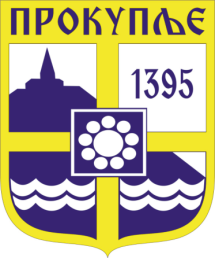 Издавач: Скупштина града Прокупља  Лист уредио Ивана Обрадовић   Главни и одговорни уредник: Секретар Скупштине града Прокупља  Тања Ђорђевић         СЛУЖБЕНИ ЛИСТГРАДА ПРОКУПЉА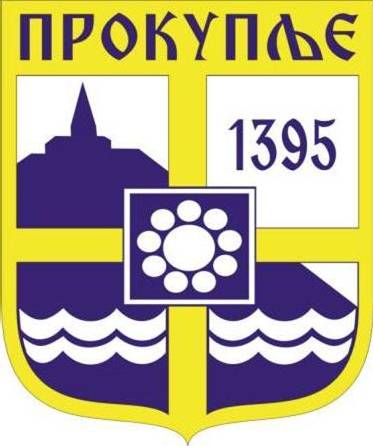    На основу  члана 63. Закона о буџетском систему (“Службени гласник РС“, бр. 54/2009, 73/2010, 101/2010, 101/2011, 93/2012, 62/2013, 63/2013 - испр., 108/2013, 142/2014, 68/2015 – др. Закон, 103/2015, 99/2016, 113/2017, 95/2018, 31/2019 и 72/2019), члана 32. Закона о локалној самоуправи (“Службени гласник РС” бр.129/07 , 83/2014, 101/2016 и 47/2018) и члана 40.  Статута града Прокупља (“Службени  лист града Прокупља” бр 15/2018), Скупштина града Прокупља, на седници одржаној дана  30.04.2024.  године, донела је: ОДЛУКА О ИЗМЕНИ ОДЛУКЕ ОБУЏЕТУ ГРАДА ПРОКУПЉА ЗА 2024. ГОДИНУ     Члан 1. Приходи и примања, расходи и издаци буџета  града Прокупља   за 2024. годину  (у даљем тексту: буџет), састоје се од:ОписИзнос12А. РАЧУН ПРИХОДА И ПРИМАЊА,  РАСХОДА И ИЗДАТАКА1. Укупни приходи и примања од продаје нефинансијске имовине2.581.926.243,001.1. ТЕКУЋИ ПРИХОДИ у чему:2.284.955.736,00- буџетска средства1.841.465.724,00- сопствени приходи10.277.000,00- донације279.987.530,001.2. ПРИМАЊА ОД ПРОДАЈЕ НЕФИНАНСИЈСКЕ ИМОВИНЕ296.970.507,002. Укупни расходи и издаци за набавку нефинансијске имовине2.329.580.759,002.1. ТЕКУЋИ РАСХОДИ у чему:1.862.912.342,00- текући буџетски расходи1.833.840.526,00- расходи из сопствених прихода8.949.500,00- донације20.122.316,002.2. ИЗДАЦИ ЗА НАБАВКУ НЕФИНАНСИЈСКЕ ИМОВИНЕ у чему:466.668.417,00- текући буџетски издаци205.475.703,00- издаци из сопствених прихода1.327.500,00- донације259.865.214,00БУЏЕТСКИ СУФИЦИТ/ДЕФИЦИТ-184.476.529,00Издаци за набавку финансијске имовине (у циљу спровођења јавних политика)0,00УКУПАН ФИСКАЛНИ СУФИЦИТ/ДЕФИЦИТ-184.476.529,00Б. РАЧУН ФИНАНСИРАЊАПримања од продаје финансијске имовине0,00Примања од задуживања285.000.000,00Неутрошена средства из претходних година34.476.529,00Издаци за отплату главнице дуга135.000.000,00НЕТО ФИНАНСИРАЊЕ184.476.529,00ОписОписЕконом. класиф.Износ1123УКУПНИ ПРИХОДИ И ПРИМАЊА ОД ПРОДАЈЕ НЕФИНАНСИЈСКЕ ИМОВИНЕУКУПНИ ПРИХОДИ И ПРИМАЊА ОД ПРОДАЈЕ НЕФИНАНСИЈСКЕ ИМОВИНЕ2.581.926.243,001.Порески приходи711.368.012.724,001.1.Порез на доходак,  добит и капиталне добитке (осим самодоприноса)7111.095.363.324,001.2.Самодопринос7111800,001.3.Порез на имовину713157.149.400,001.4.Остали порески приходи71463.500.000,001.5.Други порески приходи71650.000.000,002.Непорески приходи, у чему:7483.730.000,00-поједине врсте накнада са одређеном наменом (наменски приходи)0,00-приходи од продаје добара и услуга0,003.Меморандумске ставке770,004.Донације731+7323.205.713,005.Трансфери733830.007.299,006.Примања од продаје нефинансијске имовине8296.970.507,00УКУПНИ РАСХОДИ И ИЗДАЦИ ЗА НАБАВКУ НЕФИНАНСИЈСКЕ И ФИНАНСИЈСКЕ ИМОВИНЕ (ЗБИР 1+2+3)УКУПНИ РАСХОДИ И ИЗДАЦИ ЗА НАБАВКУ НЕФИНАНСИЈСКЕ И ФИНАНСИЈСКЕ ИМОВИНЕ (ЗБИР 1+2+3)2.766.402.772,001.Текући расходи41.881.917.360,001.1.Расходи за запослене41583.358.600,001.2.Коришћење роба и услуга42745.920.226,001.3.Отплата камата446.000.000,001.4.Субвенције45104.200.000,001.5.Социјална заштита из буџета4760.818.244,001.6.Остали расходи,  у чему:- средства резерви48+49+464+465162.272.000,001.7.Трансфери463219.348.290,002.Издаци за набавку нефинансијске имовине5884.485.412,003.Издаци за набавку финансијске имовине (осим 6211)620,00ПРИМАЊА ОД ПРОДАЈЕ ФИНАНСИЈСКЕ ИМОВИНЕ И ЗАДУЖИВАЊАПРИМАЊА ОД ПРОДАЈЕ ФИНАНСИЈСКЕ ИМОВИНЕ И ЗАДУЖИВАЊА285.000.000,001.Примања по основу отплате кредита и продаје финансијске имовине920,002.Задуживање91285.000.000,002.1.Задуживање код домаћих кредитора911285.000.000,002.1.Задуживање код страних кредитора9120,00ОТПЛАТА ДУГА И НАБАВКА ФИНАНСИЈСКЕ ИМОВИНЕОТПЛАТА ДУГА И НАБАВКА ФИНАНСИЈСКЕ ИМОВИНЕ135.000.000,003.Отплата дуга61135.000.000,003.1.Отплата дуга домаћим кредиторима611135.000.000,003.2.Отплата дуга страним кредиторима6120,003.3.Отплата дуга по гаранцијама6130,004.Набавка финансијске имовине62110,00НЕРАСПОРЕЂЕНИ ВИШАК ПРИХОДА ИЗ РАНИЈИХ ГОДИНА (класа 3,  извор финансирања 13)НЕРАСПОРЕЂЕНИ ВИШАК ПРИХОДА ИЗ РАНИЈИХ ГОДИНА (класа 3,  извор финансирања 13)334.476.529,00НЕУТРОШЕНА СРЕДСТВА ОД ПРИВАТИЗАЦИЈЕ ИЗ ПРЕТХОДНИХ ГОДИНА (класа 3,  извор финансирања 14)НЕУТРОШЕНА СРЕДСТВА ОД ПРИВАТИЗАЦИЈЕ ИЗ ПРЕТХОДНИХ ГОДИНА (класа 3,  извор финансирања 14)30,00Економ. класиф.ОписСредства из буџета01Средства из сопствених извора 04Средства из осталих извораУкупноСтруктура( % )1234567321311Нераспоређени вишак прихода и примања из ранијих година0,000,0034.476.529,0034.476.529,001,19321000УТВРЂИВАЊЕ РЕЗУЛТАТА ПОСЛОВАЊА0,000,0034.476.529,0034.476.529,001,19711111Порез на зараде919.000.000,000,000,00919.000.000,0031,67711121Порез на приходе од самосталних делатности који се плаћа према стварно оствареном приходу, по решењу Пореске управе893.900,000,000,00893.900,000,03711122Порез на приходе од самосталних делатности који се плаћа према паушално утврђеном приходу, по решењу Пореске управе27.287.424,000,000,0027.287.424,000,94711123Порез на приходе од самосталних делатности који се плаћа према стварно оствареном приходу самоопорезивањем107.790.000,000,000,00107.790.000,003,72711145Порез на приходе од давања у закуп покретних ствари - по основу самоопорезивања и по решењу Пореске управе1.129.000,000,000,001.129.000,000,04711146Порез на приход од пољопривреде и шумарства, по решењу Пореске управе11.000,000,000,0011.000,000,00711191Порез на остале приходе36.341.000,000,000,0036.341.000,001,25711192Порез на непријављени приход утврђен унакрсном проценом113.000,000,000,00113.000,000,00711193Порез на приходе спортиста и спортских стручњака2.798.000,000,000,002.798.000,000,10711000ПОРЕЗ НА ДОХОДАК, ДОБИТ И КАПИТАЛНЕ ДОБИТКЕ1.095.363.324,000,000,001.095.363.324,0037,75713121Порез на имовину обвезника који не воде пословне књиге76.031.000,000,000,0076.031.000,002,62713122Порез на имовину обвезника који воде пословне књиге38.700.000,000,000,0038.700.000,001,33713311Порез на наслеђе и поклон, по решењу Пореске управе4.932.400,000,000,004.932.400,000,17713421Порез на пренос апсолутних права на непокретности, по решењу Пореске управе22.500.000,000,000,0022.500.000,000,78713423Порез на пренос апсолутних права на моторним возилима, пловилима и ваздухопловима, по решењу Пореске управе450.000,000,000,00450.000,000,02713426Порез на пренос апсолутних права код продаје стечајног дужника као правног лица36.000,000,000,0036.000,000,00713427Порез на на пренос апсолутних права на употребљаваним моторним возилима14.500.000,000,000,0014.500.000,000,50713000ПОРЕЗ НА ИМОВИНУ157.149.400,000,000,00157.149.400,005,42714513Комунална такса за држање моторних друмских и прикључних возила, осим пољопривредних возила и машина32.016.000,000,000,0032.016.000,001,10714543Накнада за промену намене пољопривредног земљишта500.000,000,000,00500.000,000,02714549Накнада за емисије СО2, НО2, прашкасте материје и произведени или одложени отпад300.000,000,000,00300.000,000,01714552Боравишна такса780.000,000,000,00780.000,000,03714553Боравишна такса, по решењу надлежног органа јединице локалне самоуправе17.000,000,000,0017.000,000,00714562Накнада за заштиту и унапређивање животне средине14.400.000,000,000,0014.400.000,000,50714563Концесиона накнада за обављање комуналних делатности и приходи од других концесионих послова, које јединице локалне самоуправе закључе у складу са законом10.500.000,000,000,0010.500.000,000,36714565Накнада за коришћење простора на јавној површини у пословне и друге сврхе, осим ради продаје штампе, књига и других публикација, производа старих и уметничких заната и домаће радиности4.800.000,000,000,004.800.000,000,17714566Накнада за коришћење јавне површине за оглашавање за сопствене потребе и за потребе других лица113.000,000,000,00113.000,000,00714567Накнада за коришћење јавне површине по основу заузећа грађевинским материјалом и за извођење грађевинских радова и изградњу74.000,000,000,0074.000,000,00714000ПОРЕЗ НА ДОБРА И УСЛУГЕ63.500.000,000,000,0063.500.000,002,19716111Комунална такса за истицање фирме на пословном простору50.000.000,000,000,0050.000.000,001,72716000ДРУГИ ПОРЕЗИ50.000.000,000,000,0050.000.000,001,72717118Акциза на гасна уља2.000.000,000,000,002.000.000,000,07717000АКЦИЗЕ2.000.000,000,000,002.000.000,000,07732141Текуће донације од међународних организација у корист нивоа градова0,000,001.836.194,001.836.194,000,06732241Капиталне донације од међународних организација у корист нивоа градова0,000,001.369.519,001.369.519,000,05732000ДОНАЦИЈЕ И ПОМОЋИ ОД МЕЂУНАРОДНИХ ОРГАНИЗАЦИЈА0,000,003.205.713,003.205.713,000,11733141Ненаменски трансфери од Републике у корист нивоа градова400.000.000,000,000,00400.000.000,0013,79733142Други текући трансфери од Републике у корист нивоа градова0,000,003.950.000,003.950.000,000,14733144Текући наменски трансфери, у ужем смислу, од Републике у корист нивоа градова0,000,0029.715.018,0029.715.018,001,02733241Капитални наменски трансфери, у ужем смислу, од Републике у корист нивоа градова0,000,00396.342.281,00396.342.281,0013,66733000ТРАНСФЕРИ ОД ДРУГИХ НИВОА ВЛАСТИ400.000.000,000,00430.007.299,00830.007.299,0028,61741142Приходи од камата на средства корисника буџета града која су укључена у депозит пословне банке са којом надлежни орган града закључи уговор о депоновању средстава по виђењу4.900.000,000,000,004.900.000,000,17741511Накнада за коришћење ресурса и резерви минералних сировина2.900.000,000,000,002.900.000,000,10741522Средства остварена од давања у закуп пољопривредног земљишта, односно пољопривредног објекта у државној својини140.000,000,000,00140.000,000,00741531Комунална такса за коришћење простора на јавним површинама или испред пословног простора у пословне сврхе, осим ради продаје штампе, књига и других публикација, производа старих и уметничких заната и домаће радиности542.000,000,000,00542.000,000,02741534Накнада за коришћење грађевинског земљишта3.000,000,000,003.000,000,00741538Допринос за уређивање грађевинског земљишта4.700.000,000,000,004.700.000,000,16741596Накнада за коришћење дрвета1.813.000,000,000,001.813.000,000,06741000ПРИХОДИ ОД ИМОВИНЕ14.998.000,000,000,0014.998.000,000,52742126Накнада по основу конверзије права коришћења у право својине у корист Републике0,000,000,000,000,00742141Приходи од продаје добара и услуга од стране тржишних организација у корист нивоа градова0,0010.277.000,000,0010.277.000,000,35742142Приходи од давања у закуп, односно на коришћење непокретности у државној својини које користе градови и индиректни корисници њиховог буџета80.000,000,000,0080.000,000,00742143Приходи од закупнине за грађевинско земљиште у корист нивоа градова2.400.000,000,000,002.400.000,000,08742144Накнада по основу конверзије права коришћења у право својине у корист нивоа градова1.000,000,000,001.000,000,00742145Приходи од давања у закуп, односно на коришћење непокретности у градској својини које користе градови и индиректни корисници њиховог буџета17.850.000,000,000,0017.850.000,000,62742146Приходи остварени по основу пружања услуга боравка деце у предшколским установама у корист нивоа градова23.900.000,000,000,0023.900.000,000,82742241Градске административне таксе4.100.000,000,000,004.100.000,000,14742242Такса за озакоњење објеката у корист градова1.624.000,000,000,001.624.000,000,06742000ПРИХОДИ ОД ПРОДАЈЕ ДОБАРА И УСЛУГА49.955.000,0010.277.000,000,0060.232.000,002,08743324Приходи од новчаних казни за прекршаје и привредне преступе предвиђене прописима о безбедности саобраћаја на путевима0,000,000,000,000,00743342Приходи од новчаних казни за прекршаје по прекршајном налогу и казни изречених у управном поступку у корист нивоа градова0,000,000,000,000,00743924Увећање пореског дуга у поступку принудне наплате, који је правна последица принудне наплате изворних прихода јединица локалне самоуправе1.500.000,000,000,001.500.000,000,05743000НОВЧАНЕ КАЗНЕ И ОДУЗЕТА ИМОВИНСКА КОРИСТ1.500.000,000,000,001.500.000,000,05745141Остали приходи у корист нивоа градова7.000.000,000,000,007.000.000,000,24745143Део добити јавног предузећа и других облика организовања, у корист нивоа градова0,000,000,000,000,00745000МЕШОВИТИ И НЕОДРЕЂЕНИ ПРИХОДИ7.000.000,000,000,007.000.000,000,24811141Примања од продаје непокретности у корист нивоа градова31.000.000,000,000,0031.000.000,001,07811142Примања од продаје станова у корист нивоа градова0,000,000,000,000,00811000ПРИМАЊА ОД ПРОДАЈЕ НЕПОКРЕТНОСТИ31.000.000,000,000,0031.000.000,001,07841141Примања од продаје земљишта у корист нивоа градова265.970.507,000,000,00265.970.507,009,17841000ПРИМАЊА ОД ПРОДАЈЕ ЗЕМЉИШТА265.970.507,000,000,00265.970.507,009,17911441Примања од задуживања од пословних банака у земљи у корист нивоа градова0,000,00285.000.000,00285.000.000,009,82911541Примања од задуживања од осталих поверилаца у земљи у корист нивоа градова0,000,000,000,000,00911000ПРИМАЊА ОД ДОМАЋИХ ЗАДУЖИВАЊА0,000,00285.000.000,00285.000.000,009,82УкупноУкупно2.138.436.231,0010.277.000,00752.689.541,002.901.402.772,00100,00ПЛАН РАСХОДА ПО ПРОГРАМИМАПЛАН РАСХОДА ПО ПРОГРАМИМАПЛАН РАСХОДА ПО ПРОГРАМИМАПЛАН РАСХОДА ПО ПРОГРАМИМАНазив програмаНазив програмаИзнос1СТАНОВАЊЕ, УРБАНИЗАМ И ПРОСТОРНО ПЛАНИРАЊЕ69.000.000,002КОМУНАЛНЕ ДЕЛАТНОСТИ210.100.000,003ЛОКАЛНИ ЕКОНОМСКИ РАЗВОЈ400.000,004РАЗВОЈ ТУРИЗМА28.333.200,005ПОЉОПРИВРЕДА И РУРАЛНИ РАЗВОЈ9.700.000,006ЗАШТИТА ЖИВОТНЕ СРЕДИНЕ1.000.000,007ОРГАНИЗАЦИЈА САОБРАЋАЈА И САОБРАЋАЈНА ИНФРАСТРУКТУРА70.100.000,008ПРЕДШКОЛСКО ВАСПИТАЊЕ240.269.000,009ОСНОВНО ОБРАЗОВАЊЕ132.990.290,0010СРЕДЊЕ ОБРАЗОВАЊЕ76.858.000,0011СОЦИЈАЛНА И ДЕЧЈА ЗАШТИТА102.608.244,0012ЗДРАВСТВЕНА ЗАШТИТА10.000.000,0013РАЗВОЈ КУЛТУРЕ И ИНФОРМИСАЊА181.083.402,0014РАЗВОЈ СПОРТА И ОМЛАДИНЕ45.755.000,0015ОПШТЕ УСЛУГЕ ЛОКАЛНЕ САМОУПРАВЕ1.663.586.536,0016ПОЛИТИЧКИ СИСТЕМ ЛОКАЛНЕ САМОУПРАВЕ59.619.100,0017ЕНЕРГЕТСКА ЕФИКАСНОСТ И ОБНОВЉИВИ ИЗВОРИ ЕНЕРГИЈЕ0,00Укупно за БКУкупно за БК2.901.402.772,00Члан 3.Неутрошена средства из претходних година у износу од 34.476.529,00 динара користиће се за покривање фискалног дефицита.Члан 4.Стална буџетска резерва за 2024. годину износи 7. 000.000,00  динара, а текућа буџетска резерва  20 .000.000,00  динара.Члан 5.                Издаци буџета, по основним наменама, утврђени су и распоређени у следећим износима: Економ. класиф.ОписСредства из буџета01Средства из сопствених извора 04Средства из осталих извораУкупноСтруктура( % )1234567411000ПЛАТЕ, ДОДАЦИ И НАКНАДЕ ЗАПОСЛЕНИХ (ЗАРАДЕ)469.320.000,000,000,00469.320.000,0016,18412000СОЦИЈАЛНИ ДОПРИНОСИ НА ТЕРЕТ ПОСЛОДАВЦА70.798.500,0015.000,000,0070.813.500,002,44413000НАКНАДЕ У НАТУРИ50.000,0090.000,000,00140.000,000,00414000СОЦИЈАЛНА ДАВАЊА ЗАПОСЛЕНИМА15.295.100,00265.000,004.150.000,0019.710.100,000,68415000НАКНАДЕ ТРОШКОВА ЗА ЗАПОСЛЕНЕ15.203.000,000,000,0015.203.000,000,52416000НАГРАДЕ ЗАПОСЛЕНИМА И ОСТАЛИ ПОСЕБНИ РАСХОДИ8.122.000,0050.000,000,008.172.000,000,28410000РАСХОДИ ЗА ЗАПОСЛЕНЕ578.788.600,00420.000,004.150.000,00583.358.600,0020,11421000СТАЛНИ ТРОШКОВИ156.030.000,00903.000,000,00156.933.000,005,41422000ТРОШКОВИ ПУТОВАЊА6.239.500,00876.000,00167.367,007.282.867,000,25423000УСЛУГЕ ПО УГОВОРУ183.593.136,002.400.000,007.786.000,00193.779.136,006,68424000СПЕЦИЈАЛИЗОВАНЕ УСЛУГЕ148.412.600,00957.500,003.024.000,00152.394.100,005,25425000ТЕКУЋЕ ПОПРАВКЕ И ОДРЖАВАЊЕ187.494.720,001.077.500,001.836.018,00190.408.238,006,56426000МАТЕРИЈАЛ42.644.730,002.095.500,00382.655,0045.122.885,001,56420000КОРИШЋЕЊЕ УСЛУГА И РОБА724.414.686,008.309.500,0013.196.040,00745.920.226,0025,71441000ОТПЛАТА ДОМАЋИХ КАМАТА6.000.000,000,000,006.000.000,000,21440000ОТПЛАТА КАМАТА И ПРАТЕЋИ ТРОШКОВИ ЗАДУЖИВАЊА6.000.000,000,000,006.000.000,000,21451000СУБВЕНЦИЈЕ ЈАВНИМ НЕФИНАНСИЈСКИМ ПРЕДУЗЕЋИМА И ОРГАНИЗАЦИЈАМА87.500.000,000,000,0087.500.000,003,02454000СУБВЕНЦИЈЕ ПРИВАТНИМ ПРЕДУЗЕЋИМА10.700.000,000,006.000.000,0016.700.000,000,58450000СУБВЕНЦИЈЕ98.200.000,000,006.000.000,00104.200.000,003,59463000ТРАНСФЕРИ ОСТАЛИМ НИВОИМА ВЛАСТИ219.348.290,000,000,00219.348.290,007,56464000ДОТАЦИЈЕ ОРГАНИЗАЦИЈАМА ЗА ОБАВЕЗНО СОЦИЈАЛНО ОСИГУРАЊЕ10.000.000,000,000,0010.000.000,000,34460000ДОНАЦИЈЕ, ДОТАЦИЈЕ И ТРАНСФЕРИ229.348.290,000,000,00229.348.290,007,90472000НАКНАДЕ ЗА СОЦИЈАЛНУ ЗАШТИТУ ИЗ БУЏЕТА45.003.000,000,0015.815.244,0060.818.244,002,10470000СОЦИЈАЛНО ОСИГУРАЊЕ И СОЦИЈАЛНА ЗАШТИТА45.003.000,000,0015.815.244,0060.818.244,002,10481000ДОТАЦИЈЕ НЕВЛАДИНИМ ОРГАНИЗАЦИЈАМА86.072.000,000,000,0086.072.000,002,97482000ПОРЕЗИ, ОБАВЕЗНЕ ТАКСЕ, КАЗНЕ, ПЕНАЛИ И КАМАТЕ790.000,00105.000,000,00895.000,000,03483000НОВЧАНЕ КАЗНЕ И ПЕНАЛИ ПО РЕШЕЊУ СУДОВА31.990.000,00115.000,000,0032.105.000,001,11484000НАКНАДА ШТЕТЕ ЗА ПОВРЕДЕ ИЛИ ШТЕТУ НАСТАЛУ УСЛЕД ЕЛЕМЕНТАРНИХ НЕПОГОДА ИЛИ ДРУГИХ ПРИРОДНИХ УЗРОКА2.200.000,000,000,002.200.000,000,08485000НАКНАДА ШТЕТЕ ЗА ПОВРЕДЕ ИЛИ ШТЕТУ НАНЕТУ ОД СТРАНЕ ДРЖАВНИХ ОРГАНА4.000.000,000,000,004.000.000,000,14480000ОСТАЛИ РАСХОДИ125.052.000,00220.000,000,00125.272.000,004,32499000СРЕДСТВА РЕЗЕРВЕ27.000.000,000,000,0027.000.000,000,93490000АДМИНИСТРАТИВНИ ТРАНСФЕРИ ИЗ БУЏЕТА, ОД ДИРЕКТНИХ БУЏЕТСКИХ КОРИСНИКА ИНДИРЕКТНИМ БУЏЕТСКИМ КОРИСНИЦИМА ИЛИ ИЗМЕЂУ БУЏЕТСКИХ КОРИСНИКА НА ИСТОМ НИВОУ И СРЕДСТВА РЕЗЕРВЕ27.000.000,000,000,0027.000.000,000,93511000ЗГРАДЕ И ГРАЂЕВИНСКИ ОБЈЕКТИ131.305.955,0060.000,00640.119.747,00771.485.702,0026,59512000МАШИНЕ И ОПРЕМА22.450.000,001.107.500,0063.408.510,0086.966.010,003,00513000ОСТАЛЕ НЕКРЕТНИНЕ И ОПРЕМА2.593.700,000,0010.000.000,0012.593.700,000,43515000НЕМАТЕРИЈАЛНА ИМОВИНА5.100.000,00160.000,000,005.260.000,000,18510000ОСНОВНА СРЕДСТВА161.449.655,001.327.500,00713.528.257,00876.305.412,0030,20523000ЗАЛИХЕ РОБЕ ЗА ДАЉУ ПРОДАЈУ180.000,000,000,00180.000,000,01520000ЗАЛИХЕ180.000,000,000,00180.000,000,01541000ЗЕМЉИШТЕ8.000.000,000,000,008.000.000,000,28540000ПРИРОДНА ИМОВИНА8.000.000,000,000,008.000.000,000,28611000ОТПЛАТА ГЛАВНИЦЕ ДОМАЋИМ КРЕДИТОРИМА135.000.000,000,000,00135.000.000,004,65610000ОТПЛАТА ГЛАВНИЦЕ135.000.000,000,000,00135.000.000,004,65УкупноУкупно2.138.436.231,0010.277.000,00752.689.541,002.901.402.772,00100,00ПланСтруктура у %РебалансСтруктура у %Индекс(2:4)План за наредну годинуИндекс(7:2)112345678411000ПЛАТЕ, ДОДАЦИ И НАКНАДЕ ЗАПОСЛЕНИХ (ЗАРАДЕ)473.557.300,0022,08469.320.000,0016,18100,900,000,00412000СОЦИЈАЛНИ ДОПРИНОСИ НА ТЕРЕТ ПОСЛОДАВЦА72.711.500,003,3970.813.500,002,44102,680,000,00413000НАКНАДЕ У НАТУРИ120.000,000,01140.000,000,0085,710,000,00414000СОЦИЈАЛНА ДАВАЊА ЗАПОСЛЕНИМА18.586.100,000,8719.710.100,000,6894,300,000,00415000НАКНАДЕ ТРОШКОВА ЗА ЗАПОСЛЕНЕ16.203.000,000,7615.203.000,000,52106,580,000,00416000НАГРАДЕ ЗАПОСЛЕНИМА И ОСТАЛИ ПОСЕБНИ РАСХОДИ9.405.000,000,448.172.000,000,28115,090,000,00421000СТАЛНИ ТРОШКОВИ135.538.000,006,32156.933.000,005,4186,370,000,00422000ТРОШКОВИ ПУТОВАЊА6.314.500,000,297.282.867,000,2586,700,000,00423000УСЛУГЕ ПО УГОВОРУ154.133.750,007,19193.779.136,006,6879,540,000,00424000СПЕЦИЈАЛИЗОВАНЕ УСЛУГЕ95.570.840,004,46152.394.100,005,2562,710,000,00425000ТЕКУЋЕ ПОПРАВКЕ И ОДРЖАВАЊЕ112.633.118,005,25190.408.238,006,5659,150,000,00426000МАТЕРИЈАЛ49.362.950,002,3045.122.885,001,56109,400,000,00441000ОТПЛАТА ДОМАЋИХ КАМАТА0,000,006.000.000,000,210,000,001,00451000СУБВЕНЦИЈЕ ЈАВНИМ НЕФИНАНСИЈСКИМ ПРЕДУЗЕЋИМА И ОРГАНИЗАЦИЈАМА62.000.000,002,8987.500.000,003,0270,860,000,00454000СУБВЕНЦИЈЕ ПРИВАТНИМ ПРЕДУЗЕЋИМА14.600.000,000,6816.700.000,000,5887,430,000,00463000ТРАНСФЕРИ ОСТАЛИМ НИВОИМА ВЛАСТИ262.936.436,0012,26219.348.290,007,56119,870,000,00464000ДОТАЦИЈЕ ОРГАНИЗАЦИЈАМА ЗА ОБАВЕЗНО СОЦИЈАЛНО ОСИГУРАЊЕ10.000.000,000,4710.000.000,000,34100,000,000,00472000НАКНАДЕ ЗА СОЦИЈАЛНУ ЗАШТИТУ ИЗ БУЏЕТА43.478.000,002,0360.818.244,002,1071,490,000,00481000ДОТАЦИЈЕ НЕВЛАДИНИМ ОРГАНИЗАЦИЈАМА86.072.000,004,0186.072.000,002,97100,000,000,00482000ПОРЕЗИ, ОБАВЕЗНЕ ТАКСЕ, КАЗНЕ, ПЕНАЛИ И КАМАТЕ895.000,000,04895.000,000,03100,000,000,00483000НОВЧАНЕ КАЗНЕ И ПЕНАЛИ ПО РЕШЕЊУ СУДОВА13.705.000,000,6432.105.000,001,1142,690,000,00484000НАКНАДА ШТЕТЕ ЗА ПОВРЕДЕ ИЛИ ШТЕТУ НАСТАЛУ УСЛЕД ЕЛЕМЕНТАРНИХ НЕПОГОДА ИЛИ ДРУГИХ ПРИРОДНИХ УЗРОКА2.200.000,000,102.200.000,000,08100,000,000,00485000НАКНАДА ШТЕТЕ ЗА ПОВРЕДЕ ИЛИ ШТЕТУ НАНЕТУ ОД СТРАНЕ ДРЖАВНИХ ОРГАНА4.000.000,000,194.000.000,000,14100,000,000,00499000СРЕДСТВА РЕЗЕРВЕ16.942.000,000,7927.000.000,000,9362,750,000,00511000ЗГРАДЕ И ГРАЂЕВИНСКИ ОБЈЕКТИ421.638.872,0019,66771.485.702,0026,5954,650,000,00512000МАШИНЕ И ОПРЕМА48.780.482,002,2786.966.010,003,0056,090,000,00513000ОСТАЛЕ НЕКРЕТНИНЕ И ОПРЕМА0,000,0012.593.700,000,430,000,001,00515000НЕМАТЕРИЈАЛНА ИМОВИНА4.960.000,000,235.260.000,000,1894,300,000,00523000ЗАЛИХЕ РОБЕ ЗА ДАЉУ ПРОДАЈУ180.000,000,01180.000,000,01100,000,000,00541000ЗЕМЉИШТЕ8.000.000,000,378.000.000,000,28100,000,000,00611000ОТПЛАТА ГЛАВНИЦЕ ДОМАЋИМ КРЕДИТОРИМА0,000,00135.000.000,004,650,000,001,00Укупно2.144.523.848,00100,002.901.402.772,00100,0073,910,000,00Издаци за капиталне пројекте, планирани за буџетску 2024. годину и наредне две године, исказани су у табели:Члан 7.За покривање фискалног дефицита у износу од 184.476.529,00 динара користиће се примања од задуживања од пословних банака у земљи у корист нивоа градова и нераспоређени вишак прихода и примања из ранијих година.Члан 8.Средства буџета распоређују се по корисницима, програмима, функцијама, намени и изворима финансирања и то:II  ПОСЕБАН ДЕОШифра функц. класиф.Број позицијеЕконом. класиф.ОписСредства из буџета01Средства из сопствених извора 04Средства из осталих извораУкупноСтруктура( % )Раздео1Функц. клас.111Програм2101Активност00011111/0411000ПЛАТЕ, ДОДАЦИ И НАКНАДЕ ЗАПОСЛЕНИХ (ЗАРАДЕ)5.600.000,000,000,005.600.000,000,191112/0412000СОЦИЈАЛНИ ДОПРИНОСИ НА ТЕРЕТ ПОСЛОДАВЦА950.000,000,000,00950.000,000,031113/0414000СОЦИЈАЛНА ДАВАЊА ЗАПОСЛЕНИМА120.000,000,000,00120.000,000,001114/0415000НАКНАДЕ ТРОШКОВА ЗА ЗАПОСЛЕНЕ70.000,000,000,0070.000,000,001115/0416000НАГРАДЕ ЗАПОСЛЕНИМА И ОСТАЛИ ПОСЕБНИ РАСХОДИ100.000,000,000,00100.000,000,001116/0421000СТАЛНИ ТРОШКОВИ500.000,000,000,00500.000,000,021117/0422000ТРОШКОВИ ПУТОВАЊА250.000,000,000,00250.000,000,011118/0423000УСЛУГЕ ПО УГОВОРУ8.640.000,000,000,008.640.000,000,301119/0424000СПЕЦИЈАЛИЗОВАНЕ УСЛУГЕ400.000,000,000,00400.000,000,0111110/0426000МАТЕРИЈАЛ1.000.000,000,000,001.000.000,000,0311111/0481000ДОТАЦИЈЕ НЕВЛАДИНИМ ОРГАНИЗАЦИЈАМА1.500.000,000,000,001.500.000,000,05Укупно за активностУкупно за активност0001Функционисање скупштине19.130.000,000,000,0019.130.000,000,6601Приходе из буџета19.130.000,00Укупно за функц. клас.Укупно за функц. клас.111Извршни и законодавни органи19.130.000,000,000,0019.130.000,000,6601Приходе из буџета19.130.000,00Укупно за раздеоУкупно за раздео1СКУПШТИНА ГРАДА19.130.000,000,000,0019.130.000,000,66Раздео2Функц. клас.111Програм2101Активност000211112/0411000ПЛАТЕ, ДОДАЦИ И НАКНАДЕ ЗАПОСЛЕНИХ (ЗАРАДЕ)12.000.000,000,000,0012.000.000,000,4111113/0412000СОЦИЈАЛНИ ДОПРИНОСИ НА ТЕРЕТ ПОСЛОДАВЦА2.050.000,000,000,002.050.000,000,0711114/0414000СОЦИЈАЛНА ДАВАЊА ЗАПОСЛЕНИМА340.000,000,000,00340.000,000,0111115/0415000НАКНАДЕ ТРОШКОВА ЗА ЗАПОСЛЕНЕ710.000,000,000,00710.000,000,0211116/0416000НАГРАДЕ ЗАПОСЛЕНИМА И ОСТАЛИ ПОСЕБНИ РАСХОДИ190.000,000,000,00190.000,000,0111117/0421000СТАЛНИ ТРОШКОВИ1.450.000,000,000,001.450.000,000,0511118/0422000ТРОШКОВИ ПУТОВАЊА570.000,000,000,00570.000,000,0211119/0423000УСЛУГЕ ПО УГОВОРУ2.160.000,000,000,002.160.000,000,0711120/0424000СПЕЦИЈАЛИЗОВАНЕ УСЛУГЕ630.000,000,000,00630.000,000,0211121/0426000МАТЕРИЈАЛ2.250.000,000,000,002.250.000,000,08Укупно за активностУкупно за активност0002Функционисање извршних органа22.350.000,000,000,0022.350.000,000,7701Приходе из буџета22.350.000,00Укупно за функц. клас.Укупно за функц. клас.111Извршни и законодавни органи22.350.000,000,000,0022.350.000,000,7701Приходе из буџета22.350.000,00Укупно за раздеоУкупно за раздео2ГРАДОНАЧЕЛНИК22.350.000,000,000,0022.350.000,000,77Раздео3Функц. клас.111Програм2101Активност000211122/0411000ПЛАТЕ, ДОДАЦИ И НАКНАДЕ ЗАПОСЛЕНИХ (ЗАРАДЕ)12.000.000,000,000,0012.000.000,000,4111123/0412000СОЦИЈАЛНИ ДОПРИНОСИ НА ТЕРЕТ ПОСЛОДАВЦА2.000.000,000,000,002.000.000,000,0711124/0414000СОЦИЈАЛНА ДАВАЊА ЗАПОСЛЕНИМА1.116.100,000,000,001.116.100,000,0411125/0415000НАКНАДЕ ТРОШКОВА ЗА ЗАПОСЛЕНЕ225.000,000,000,00225.000,000,0111126/0416000НАГРАДЕ ЗАПОСЛЕНИМА И ОСТАЛИ ПОСЕБНИ РАСХОДИ15.000,000,000,0015.000,000,0011127/0422000ТРОШКОВИ ПУТОВАЊА483.000,000,000,00483.000,000,0211128/0423000УСЛУГЕ ПО УГОВОРУ1.200.000,000,000,001.200.000,000,0411129/0424000СПЕЦИЈАЛИЗОВАНЕ УСЛУГЕ50.000,000,000,0050.000,000,0011130/0426000МАТЕРИЈАЛ1.050.000,000,000,001.050.000,000,04Укупно за активностУкупно за активност0002Функционисање извршних органа18.139.100,000,000,0018.139.100,000,6301Приходе из буџета18.139.100,00Укупно за функц. клас.Укупно за функц. клас.111Извршни и законодавни органи18.139.100,000,000,0018.139.100,000,6301Приходе из буџета18.139.100,00Укупно за раздеоУкупно за раздео3ГРАДСКО ВЕЋЕ18.139.100,000,000,0018.139.100,000,63Раздео4Функц. клас.330Програм0602Активност000433031/0411000ПЛАТЕ, ДОДАЦИ И НАКНАДЕ ЗАПОСЛЕНИХ (ЗАРАДЕ)6.600.000,000,000,006.600.000,000,2333032/0412000СОЦИЈАЛНИ ДОПРИНОСИ НА ТЕРЕТ ПОСЛОДАВЦА1.050.000,000,000,001.050.000,000,0433033/0414000СОЦИЈАЛНА ДАВАЊА ЗАПОСЛЕНИМА900.000,000,000,00900.000,000,0333034/0415000НАКНАДЕ ТРОШКОВА ЗА ЗАПОСЛЕНЕ350.000,000,000,00350.000,000,0133035/0416000НАГРАДЕ ЗАПОСЛЕНИМА И ОСТАЛИ ПОСЕБНИ РАСХОДИ186.000,000,000,00186.000,000,0133036/0422000ТРОШКОВИ ПУТОВАЊА100.000,000,000,00100.000,000,0033037/0423000УСЛУГЕ ПО УГОВОРУ100.000,000,000,00100.000,000,0033038/0426000МАТЕРИЈАЛ150.000,000,000,00150.000,000,01Укупно за активностУкупно за активност0004Општинско/градско правобранилаштво9.436.000,000,000,009.436.000,000,3301Приходе из буџета9.436.000,00Укупно за функц. клас.Укупно за функц. клас.330Судови9.436.000,000,000,009.436.000,000,3301Приходе из буџета9.436.000,00Укупно за раздеоУкупно за раздео4ГРАДСКИ ПРАВОБРАНИЛАЦ9.436.000,000,000,009.436.000,000,33Раздео5Функц. клас.040Програм0902Активност001904039/0472000НАКНАДЕ ЗА СОЦИЈАЛНУ ЗАШТИТУ ИЗ БУЏЕТА35.440.000,000,0013.665.244,0049.105.244,001,69Укупно за активностУкупно за активност0019Подршка деци и породици са децом35.440.000,000,0013.665.244,0049.105.244,001,6901Приходе из буџета35.440.000,0006Донације од међународних организација1.802.244,0007Трансфере од других нивоа власти5.760.000,0017Неутрошена средства трансфера од других нивоа власти6.103.000,00Укупно за функц. клас.Укупно за функц. клас.040Породица и деца35.440.000,000,0013.665.244,0049.105.244,001,69Функц. клас.070Програм0902Активност000107040/0463000ТРАНСФЕРИ ОСТАЛИМ НИВОИМА ВЛАСТИ9.500.000,000,000,009.500.000,000,3307041/0472000НАКНАДЕ ЗА СОЦИЈАЛНУ ЗАШТИТУ ИЗ БУЏЕТА100.000,000,002.150.000,002.250.000,000,0807042/0481000ДОТАЦИЈЕ НЕВЛАДИНИМ ОРГАНИЗАЦИЈАМА33.000.000,000,000,0033.000.000,001,14Укупно за активностУкупно за активност0001Једнократне помоћи и други облици помоћи42.600.000,000,002.150.000,0044.750.000,001,54Активност001907043/0472000НАКНАДЕ ЗА СОЦИЈАЛНУ ЗАШТИТУ ИЗ БУЏЕТА8.753.000,000,000,008.753.000,000,30Укупно за активностУкупно за активност0019Подршка деци и породици са децом8.753.000,000,000,008.753.000,000,3001Приходе из буџета51.353.000,0017Неутрошена средства трансфера од других нивоа власти2.150.000,00Укупно за функц. клас.Укупно за функц. клас.070Социјална помоћ угроженом становништву, некласификована на другом месту51.353.000,000,002.150.000,0053.503.000,001,84Функц. клас.130Програм0602Активност000113044/0411000ПЛАТЕ, ДОДАЦИ И НАКНАДЕ ЗАПОСЛЕНИХ (ЗАРАДЕ)173.400.000,000,000,00173.400.000,005,9813045/0412000СОЦИЈАЛНИ ДОПРИНОСИ НА ТЕРЕТ ПОСЛОДАВЦА26.170.000,000,000,0026.170.000,000,9013046/0414000СОЦИЈАЛНА ДАВАЊА ЗАПОСЛЕНИМА5.600.000,000,000,005.600.000,000,1913047/0415000НАКНАДЕ ТРОШКОВА ЗА ЗАПОСЛЕНЕ5.863.000,000,000,005.863.000,000,2013048/0416000НАГРАДЕ ЗАПОСЛЕНИМА И ОСТАЛИ ПОСЕБНИ РАСХОДИ1.500.000,000,000,001.500.000,000,0513049/0421000СТАЛНИ ТРОШКОВИ61.478.000,000,000,0061.478.000,002,1213050/0422000ТРОШКОВИ ПУТОВАЊА1.650.000,000,000,001.650.000,000,0613051/0423000УСЛУГЕ ПО УГОВОРУ157.225.386,000,002.916.000,00160.141.386,005,5213052/0424000СПЕЦИЈАЛИЗОВАНЕ УСЛУГЕ16.054.600,000,000,0016.054.600,000,5513053/0425000ТЕКУЋЕ ПОПРАВКЕ И ОДРЖАВАЊЕ162.322.720,000,001.836.018,00164.158.738,005,6613054/0426000МАТЕРИЈАЛ13.568.480,000,0033.950,0013.602.430,000,4713055/0454000СУБВЕНЦИЈЕ ПРИВАТНИМ ПРЕДУЗЕЋИМА10.500.000,000,006.000.000,0016.500.000,000,5713056/0481000ДОТАЦИЈЕ НЕВЛАДИНИМ ОРГАНИЗАЦИЈАМА15.572.000,000,000,0015.572.000,000,5413057/0482000ПОРЕЗИ, ОБАВЕЗНЕ ТАКСЕ, КАЗНЕ, ПЕНАЛИ И КАМАТЕ640.000,000,000,00640.000,000,0213058/0483000НОВЧАНЕ КАЗНЕ И ПЕНАЛИ ПО РЕШЕЊУ СУДОВА31.000.000,000,000,0031.000.000,001,0713059/0484000НАКНАДА ШТЕТЕ ЗА ПОВРЕДЕ ИЛИ ШТЕТУ НАСТАЛУ УСЛЕД ЕЛЕМЕНТАРНИХ НЕПОГОДА ИЛИ ДРУГИХ ПРИРОДНИХ УЗРОКА2.200.000,000,000,002.200.000,000,0813060/0485000НАКНАДА ШТЕТЕ ЗА ПОВРЕДЕ ИЛИ ШТЕТУ НАНЕТУ ОД СТРАНЕ ДРЖАВНИХ ОРГАНА4.000.000,000,000,004.000.000,000,1413061/0511000ЗГРАДЕ И ГРАЂЕВИНСКИ ОБЈЕКТИ113.345.955,000,00633.754.461,00747.100.416,0025,7513061/1511000ЗГРАДЕ И ГРАЂЕВИНСКИ ОБЈЕКТИ0,000,003.621.384,003.621.384,000,1213062/0512000МАШИНЕ И ОПРЕМА8.120.000,000,003.718.582,0011.838.582,000,4113063/0515000НЕМАТЕРИЈАЛНА ИМОВИНА4.000.000,000,000,004.000.000,000,1413064/0541000ЗЕМЉИШТЕ8.000.000,000,000,008.000.000,000,28Укупно за активностУкупно за активност0001Функционисање локалне самоуправе и градских општина822.210.141,000,00651.880.395,001.474.090.536,0050,81Активност000913065/0499000СРЕДСТВА РЕЗЕРВЕ20.000.000,000,000,0020.000.000,000,69Укупно за активностУкупно за активност0009Текућа буџетска резерва20.000.000,000,000,0020.000.000,000,69Активност001013066/0499000СРЕДСТВА РЕЗЕРВЕ7.000.000,000,000,007.000.000,000,24Укупно за активностУкупно за активност0010Стална буџетска резерва7.000.000,000,000,007.000.000,000,24Пројекат0602-400513066/1423000УСЛУГЕ ПО УГОВОРУ1.680.000,000,000,001.680.000,000,0613066/2424000СПЕЦИЈАЛИЗОВАНЕ УСЛУГЕ560.000,000,000,00560.000,000,0213066/3426000МАТЕРИЈАЛ760.000,000,000,00760.000,000,03Укупно за пројекатУкупно за пројекат0602-4005Прослава градске славе Свети Прокопије3.000.000,000,000,003.000.000,000,1001Приходе из буџета852.210.141,0007Трансфере од других нивоа власти246.431.384,0010Примања од домаћих задуживања226.000.000,0013Нераспоређени вишак прихода из ранијих година34.476.529,0015Неутрошена средства донација из ранијих година1.403.469,0017Неутрошена средства трансфера од других нивоа власти143.569.013,00Укупно за функц. клас.Укупно за функц. клас.130Опште услуге852.210.141,000,00651.880.395,001.504.090.536,0051,84Функц. клас.160Програм0701Активност000216067/0424000СПЕЦИЈАЛИЗОВАНЕ УСЛУГЕ100.000,000,000,00100.000,000,0016068/0425000ТЕКУЋЕ ПОПРАВКЕ И ОДРЖАВАЊЕ600.000,000,000,00600.000,000,0216069/0511000ЗГРАДЕ И ГРАЂЕВИНСКИ ОБЈЕКТИ1.000.000,000,000,001.000.000,000,0316070/0512000МАШИНЕ И ОПРЕМА800.000,000,0059.000.000,0059.800.000,002,06Укупно за активностУкупно за активност0002Управљање и одржавање саобраћајне инфраструктуре2.500.000,000,0059.000.000,0061.500.000,002,1201Приходе из буџета2.500.000,0010Примања од домаћих задуживања59.000.000,00Укупно за функц. клас.Укупно за функц. клас.160Опште јавне услуге некласификоване на другом месту2.500.000,000,0059.000.000,0061.500.000,002,12Функц. клас.170Програм0602Активност000317070/1441000ОТПЛАТА ДОМАЋИХ КАМАТА6.000.000,000,000,006.000.000,000,2117070/2611000ОТПЛАТА ГЛАВНИЦЕ ДОМАЋИМ КРЕДИТОРИМА135.000.000,000,000,00135.000.000,004,65Укупно за активностУкупно за активност0003Сервисирање јавног дуга141.000.000,000,000,00141.000.000,004,8601Приходе из буџета141.000.000,00Укупно за функц. клас.Укупно за функц. клас.170Трансакције јавног дуга141.000.000,000,000,00141.000.000,004,86Функц. клас.421Програм0101Активност000142171/0424000СПЕЦИЈАЛИЗОВАНЕ УСЛУГЕ500.000,000,000,00500.000,000,0242172/0425000ТЕКУЋЕ ПОПРАВКЕ И ОДРЖАВАЊЕ3.000.000,000,000,003.000.000,000,1042173/0511000ЗГРАДЕ И ГРАЂЕВИНСКИ ОБЈЕКТИ200.000,000,000,00200.000,000,01Укупно за активностУкупно за активност0001Подршка за спровођење пољопривредне политике у локалној заједници3.700.000,000,000,003.700.000,000,13Активност000242173/1451000СУБВЕНЦИЈЕ ЈАВНИМ НЕФИНАНСИЈСКИМ ПРЕДУЗЕЋИМА И ОРГАНИЗАЦИЈАМА5.000.000,000,000,005.000.000,000,17Укупно за активностУкупно за активност0002Мере подршке руралном развоју5.000.000,000,000,005.000.000,000,17Пројекат0101-400442174/0424000СПЕЦИЈАЛИЗОВАНЕ УСЛУГЕ1.000.000,000,000,001.000.000,000,03Укупно за пројекатУкупно за пројекат0101-4004Буџетски фонд за развој сточарства1.000.000,000,000,001.000.000,000,0301Приходе из буџета9.700.000,00Укупно за функц. клас.Укупно за функц. клас.421Пољопривреда9.700.000,000,000,009.700.000,000,33Функц. клас.490Програм0701Активност000249075/0425000ТЕКУЋЕ ПОПРАВКЕ И ОДРЖАВАЊЕ8.600.000,000,000,008.600.000,000,30Укупно за активностУкупно за активност0002Управљање и одржавање саобраћајне инфраструктуре8.600.000,000,000,008.600.000,000,30Програм1102Активност000249076/0424000СПЕЦИЈАЛИЗОВАНЕ УСЛУГЕ37.500.000,000,000,0037.500.000,001,29Укупно за активностУкупно за активност0002Одржавање јавних зелених површина37.500.000,000,000,0037.500.000,001,29Активност000349077/0424000СПЕЦИЈАЛИЗОВАНЕ УСЛУГЕ39.000.000,000,000,0039.000.000,001,34Укупно за активностУкупно за активност0003Одржавање чистоће на површинама јавне намене39.000.000,000,000,0039.000.000,001,34Активност000449078/0424000СПЕЦИЈАЛИЗОВАНЕ УСЛУГЕ6.000.000,000,000,006.000.000,000,21Укупно за активностУкупно за активност0004Зоохигијена6.000.000,000,000,006.000.000,000,21Активност000849079/0451000СУБВЕНЦИЈЕ ЈАВНИМ НЕФИНАНСИЈСКИМ ПРЕДУЗЕЋИМА И ОРГАНИЗАЦИЈАМА61.500.000,000,000,0061.500.000,002,12Укупно за активностУкупно за активност0008Управљање и снабдевање водом за пиће61.500.000,000,000,0061.500.000,002,12Програм1501Пројекат1501-402049080/0454000СУБВЕНЦИЈЕ ПРИВАТНИМ ПРЕДУЗЕЋИМА200.000,000,000,00200.000,000,0149080/1423000УСЛУГЕ ПО УГОВОРУ200.000,000,000,00200.000,000,01Укупно за пројекатУкупно за пројекат1501-4020Подршка развоју женског и омладинског предузетништва400.000,000,000,00400.000,000,0101Приходе из буџета153.000.000,00Укупно за функц. клас.Укупно за функц. клас.490Економски послови некласификовани на другом месту153.000.000,000,000,00153.000.000,005,27Функц. клас.560Програм0401Пројекат0401-400356081/0424000СПЕЦИЈАЛИЗОВАНЕ УСЛУГЕ1.000.000,000,000,001.000.000,000,03Укупно за пројекатУкупно за пројекат0401-4003Буџетски фонд за развој животне средине1.000.000,000,000,001.000.000,000,0301Приходе из буџета1.000.000,00Укупно за функц. клас.Укупно за функц. клас.560Заштита животне средине некласификована на другом месту1.000.000,000,000,001.000.000,000,03Функц. клас.620Програм1101Активност000162082/0424000СПЕЦИЈАЛИЗОВАНЕ УСЛУГЕ33.500.000,000,000,0033.500.000,001,1562083/0451000СУБВЕНЦИЈЕ ЈАВНИМ НЕФИНАНСИЈСКИМ ПРЕДУЗЕЋИМА И ОРГАНИЗАЦИЈАМА21.000.000,000,000,0021.000.000,000,7262084/0511000ЗГРАДЕ И ГРАЂЕВИНСКИ ОБЈЕКТИ14.500.000,000,000,0014.500.000,000,50Укупно за активностУкупно за активност0001Просторно и урбанистичко планирање69.000.000,000,000,0069.000.000,002,3801Приходе из буџета69.000.000,00Укупно за функц. клас.Укупно за функц. клас.620Развој заједнице69.000.000,000,000,0069.000.000,002,38Функц. клас.640Програм1102Активност000164085/0421000СТАЛНИ ТРОШКОВИ65.000.000,000,000,0065.000.000,002,2464086/0424000СПЕЦИЈАЛИЗОВАНЕ УСЛУГЕ500.000,000,000,00500.000,000,0264087/0511000ЗГРАДЕ И ГРАЂЕВИНСКИ ОБЈЕКТИ500.000,000,000,00500.000,000,0264088/0512000МАШИНЕ И ОПРЕМА100.000,000,000,00100.000,000,00Укупно за активностУкупно за активност0001Управљање/одржавање јавним осветљењем66.100.000,000,000,0066.100.000,002,2801Приходе из буџета66.100.000,00Укупно за функц. клас.Укупно за функц. клас.640Улична расвета66.100.000,000,000,0066.100.000,002,28Функц. клас.760Програм1801Активност000176089/0464000ДОТАЦИЈЕ ОРГАНИЗАЦИЈАМА ЗА ОБАВЕЗНО СОЦИЈАЛНО ОСИГУРАЊЕ10.000.000,000,000,0010.000.000,000,34Укупно за активностУкупно за активност0001Функционисање установа примарне здравствене заштите10.000.000,000,000,0010.000.000,000,3401Приходе из буџета10.000.000,00Укупно за функц. клас.Укупно за функц. клас.760Здравство некласификовано на другом месту10.000.000,000,000,0010.000.000,000,34Функц. клас.810Програм1301Активност000181090/0481000ДОТАЦИЈЕ НЕВЛАДИНИМ ОРГАНИЗАЦИЈАМА36.000.000,000,000,0036.000.000,001,24Укупно за активностУкупно за активност0001Подршка локалним спортским организацијама, удружењима и савезима36.000.000,000,000,0036.000.000,001,2401Приходе из буџета36.000.000,00Укупно за функц. клас.Укупно за функц. клас.810Услуге рекреације и спорта36.000.000,000,000,0036.000.000,001,24Функц. клас.912Програм2003Активност000191291/0463000ТРАНСФЕРИ ОСТАЛИМ НИВОИМА ВЛАСТИ132.990.290,000,000,00132.990.290,004,58Укупно за активностУкупно за активност0001Реализација делатности основног образовања132.990.290,000,000,00132.990.290,004,5801Приходе из буџета132.990.290,00Укупно за функц. клас.Укупно за функц. клас.912Основно образовање132.990.290,000,000,00132.990.290,004,58Функц. клас.920Програм2004Активност000192092/0463000ТРАНСФЕРИ ОСТАЛИМ НИВОИМА ВЛАСТИ76.858.000,000,000,0076.858.000,002,65Укупно за активностУкупно за активност0001Реализација делатности средњег образовања76.858.000,000,000,0076.858.000,002,6501Приходе из буџета76.858.000,00Укупно за функц. клас.Укупно за функц. клас.920Средње образовање76.858.000,000,000,0076.858.000,002,65Глава5.01Функц. клас.911Програм2002Активност000291193/0411000ПЛАТЕ, ДОДАЦИ И НАКНАДЕ ЗАПОСЛЕНИХ (ЗАРАДЕ)169.000.000,000,000,00169.000.000,005,8291194/0412000СОЦИЈАЛНИ ДОПРИНОСИ НА ТЕРЕТ ПОСЛОДАВЦА25.000.000,000,000,0025.000.000,000,8691195/0414000СОЦИЈАЛНА ДАВАЊА ЗАПОСЛЕНИМА2.800.000,000,002.000.000,004.800.000,000,1791196/0415000НАКНАДЕ ТРОШКОВА ЗА ЗАПОСЛЕНЕ3.420.000,000,000,003.420.000,000,1291197/0416000НАГРАДЕ ЗАПОСЛЕНИМА И ОСТАЛИ ПОСЕБНИ РАСХОДИ1.600.000,000,000,001.600.000,000,0691198/0421000СТАЛНИ ТРОШКОВИ10.455.000,000,000,0010.455.000,000,3691199/0422000ТРОШКОВИ ПУТОВАЊА1.690.000,000,000,001.690.000,000,06911100/0423000УСЛУГЕ ПО УГОВОРУ2.083.000,000,000,002.083.000,000,07911101/0424000СПЕЦИЈАЛИЗОВАНЕ УСЛУГЕ1.415.000,000,000,001.415.000,000,05911102/0425000ТЕКУЋЕ ПОПРАВКЕ И ОДРЖАВАЊЕ1.950.000,000,000,001.950.000,000,07911103/0426000МАТЕРИЈАЛ17.156.000,000,000,0017.156.000,000,59911104/0472000НАКНАДЕ ЗА СОЦИЈАЛНУ ЗАШТИТУ ИЗ БУЏЕТА700.000,000,000,00700.000,000,02911105/0483000НОВЧАНЕ КАЗНЕ И ПЕНАЛИ ПО РЕШЕЊУ СУДОВА100.000,000,000,00100.000,000,00911106/0512000МАШИНЕ И ОПРЕМА900.000,000,000,00900.000,000,03Укупно за активностУкупно за активност0002Функционисање и остваривање предшколскогваспитања и образовања238.269.000,000,002.000.000,00240.269.000,008,2801Приходе из буџета238.269.000,0007Трансфере од других нивоа власти2.000.000,00Укупно за функц. клас.Укупно за функц. клас.911Предшколско образовање238.269.000,000,002.000.000,00240.269.000,008,2801Приходе из буџета238.269.000,0007Трансфере од других нивоа власти2.000.000,00Укупно за главуУкупно за главу5.01ПРЕДШКОЛСКА УСТАНОВА НЕВЕН238.269.000,000,002.000.000,00240.269.000,008,28Глава5.02Функц. клас.810Програм1301Активност0001810107/0411000ПЛАТЕ, ДОДАЦИ И НАКНАДЕ ЗАПОСЛЕНИХ (ЗАРАДЕ)2.425.000,000,000,002.425.000,000,08810108/0412000СОЦИЈАЛНИ ДОПРИНОСИ НА ТЕРЕТ ПОСЛОДАВЦА374.000,000,000,00374.000,000,01810109/0414000СОЦИЈАЛНА ДАВАЊА ЗАПОСЛЕНИМА40.000,0010.000,000,0050.000,000,00810110/0415000НАКНАДЕ ТРОШКОВА ЗА ЗАПОСЛЕНЕ100.000,000,000,00100.000,000,00810111/0416000НАГРАДЕ ЗАПОСЛЕНИМА И ОСТАЛИ ПОСЕБНИ РАСХОДИ1.000,000,000,001.000,000,00810112/0421000СТАЛНИ ТРОШКОВИ5.020.000,00110.000,000,005.130.000,000,18810113/0423000УСЛУГЕ ПО УГОВОРУ100.000,0015.000,000,00115.000,000,00810114/0424000СПЕЦИЈАЛИЗОВАНЕ УСЛУГЕ90.000,0050.000,000,00140.000,000,00810115/0425000ТЕКУЋЕ ПОПРАВКЕ И ОДРЖАВАЊЕ120.000,00150.000,000,00270.000,000,01810116/0426000МАТЕРИЈАЛ100.000,00160.000,000,00260.000,000,01810117/0482000ПОРЕЗИ, ОБАВЕЗНЕ ТАКСЕ, КАЗНЕ, ПЕНАЛИ И КАМАТЕ10.000,0010.000,000,0020.000,000,00810118/0483000НОВЧАНЕ КАЗНЕ И ПЕНАЛИ ПО РЕШЕЊУ СУДОВА700.000,00100.000,000,00800.000,000,03810119/0512000МАШИНЕ И ОПРЕМА0,0070.000,000,0070.000,000,00Укупно за активностУкупно за активност0001Подршка локалним спортским организацијама, удружењима и савезима9.080.000,00675.000,000,009.755.000,000,3401Приходе из буџета9.080.000,0004Сопствене приходе буџетских корисника675.000,00Укупно за функц. клас.Укупно за функц. клас.810Услуге рекреације и спорта9.080.000,00675.000,000,009.755.000,000,3401Приходе из буџета9.080.000,0004Сопствене приходе буџетских корисника675.000,00Укупно за главуУкупно за главу5.02СПОРТСКИ ЦЕНТАР9.080.000,00675.000,000,009.755.000,000,34Глава5.03Функц. клас.820Програм1201Активност0001820120/0411000ПЛАТЕ, ДОДАЦИ И НАКНАДЕ ЗАПОСЛЕНИХ (ЗАРАДЕ)24.000.000,000,000,0024.000.000,000,83820121/0412000СОЦИЈАЛНИ ДОПРИНОСИ НА ТЕРЕТ ПОСЛОДАВЦА3.500.000,000,000,003.500.000,000,12820122/0413000НАКНАДЕ У НАТУРИ0,0050.000,000,0050.000,000,00820123/0414000СОЦИЈАЛНА ДАВАЊА ЗАПОСЛЕНИМА700.000,000,00250.000,00950.000,000,03820124/0415000НАКНАДЕ ТРОШКОВА ЗА ЗАПОСЛЕНЕ1.700.000,000,000,001.700.000,000,06820125/0416000НАГРАДЕ ЗАПОСЛЕНИМА И ОСТАЛИ ПОСЕБНИ РАСХОДИ1.100.000,000,000,001.100.000,000,04820126/0421000СТАЛНИ ТРОШКОВИ1.350.000,00120.000,000,001.470.000,000,05Укупно за активностУкупно за активност0001Функционисање локалних установа културе32.350.000,00170.000,00250.000,0032.770.000,001,13Активност0002820127/0422000ТРОШКОВИ ПУТОВАЊА30.000,00180.000,000,00210.000,000,01820128/0423000УСЛУГЕ ПО УГОВОРУ670.000,00100.000,001.850.000,002.620.000,000,09820129/0424000СПЕЦИЈАЛИЗОВАНЕ УСЛУГЕ2.100.000,00300.000,002.850.000,005.250.000,000,18820130/0425000ТЕКУЋЕ ПОПРАВКЕ И ОДРЖАВАЊЕ800.000,00300.000,000,001.100.000,000,04820131/0426000МАТЕРИЈАЛ1.135.000,00585.000,000,001.720.000,000,06820132/0482000ПОРЕЗИ, ОБАВЕЗНЕ ТАКСЕ, КАЗНЕ, ПЕНАЛИ И КАМАТЕ50.000,0030.000,000,0080.000,000,00820133/0483000НОВЧАНЕ КАЗНЕ И ПЕНАЛИ ПО РЕШЕЊУ СУДОВА100.000,000,000,00100.000,000,00820134/0511000ЗГРАДЕ И ГРАЂЕВИНСКИ ОБЈЕКТИ1.500.000,000,001.943.902,003.443.902,000,12820135/0512000МАШИНЕ И ОПРЕМА300.000,00350.000,00650.000,001.300.000,000,04820136/0515000НЕМАТЕРИЈАЛНА ИМОВИНА100.000,00100.000,000,00200.000,000,01Укупно за активностУкупно за активност0002Јачање културне продукције и уметничког стваралаштва6.785.000,001.945.000,007.293.902,0016.023.902,000,55Пројекат1201-5001820137/0423000УСЛУГЕ ПО УГОВОРУ150.000,000,000,00150.000,000,01820138/0424000СПЕЦИЈАЛИЗОВАНЕ УСЛУГЕ150.000,000,000,00150.000,000,01820139/0426000МАТЕРИЈАЛ460.000,00100.000,000,00560.000,000,02Укупно за пројекатУкупно за пројекат1201-5001Колонија Божа Илић760.000,00100.000,000,00860.000,000,0301Приходе из буџета39.895.000,0004Сопствене приходе буџетских корисника2.215.000,0007Трансфере од других нивоа власти7.543.902,00Укупно за функц. клас.Укупно за функц. клас.820Услуге културе39.895.000,002.215.000,007.543.902,0049.653.902,001,7101Приходе из буџета39.895.000,0004Сопствене приходе буџетских корисника2.215.000,0007Трансфере од других нивоа власти7.543.902,00Укупно за главуУкупно за главу5.03НАРОДНИ МУЗЕЈ ТОПЛИЦА39.895.000,002.215.000,007.543.902,0049.653.902,001,71Глава5.04Функц. клас.820Програм1201Активност0001820140/0411000ПЛАТЕ, ДОДАЦИ И НАКНАДЕ ЗАПОСЛЕНИХ (ЗАРАДЕ)12.700.000,000,000,0012.700.000,000,44820141/0412000СОЦИЈАЛНИ ДОПРИНОСИ НА ТЕРЕТ ПОСЛОДАВЦА1.800.000,000,000,001.800.000,000,06820142/0414000СОЦИЈАЛНА ДАВАЊА ЗАПОСЛЕНИМА1.200.000,000,00700.000,001.900.000,000,07820143/0415000НАКНАДЕ ТРОШКОВА ЗА ЗАПОСЛЕНЕ900.000,000,000,00900.000,000,03820144/0416000НАГРАДЕ ЗАПОСЛЕНИМА И ОСТАЛИ ПОСЕБНИ РАСХОДИ1.700.000,000,000,001.700.000,000,06820145/0421000СТАЛНИ ТРОШКОВИ5.400.000,0065.000,000,005.465.000,000,19820145/1421000СТАЛНИ ТРОШКОВИ1.000.000,000,000,001.000.000,000,03Укупно за активностУкупно за активност0001Функционисање локалних установа културе24.700.000,0065.000,00700.000,0025.465.000,000,88Активност0002820146/0422000ТРОШКОВИ ПУТОВАЊА710.000,00420.000,000,001.130.000,000,04820147/0423000УСЛУГЕ ПО УГОВОРУ1.290.000,00280.000,003.000.000,004.570.000,000,16820148/0424000СПЕЦИЈАЛИЗОВАНЕ УСЛУГЕ5.300.000,00360.000,000,005.660.000,000,20820149/0425000ТЕКУЋЕ ПОПРАВКЕ И ОДРЖАВАЊЕ1.200.000,0095.000,000,001.295.000,000,04820150/0426000МАТЕРИЈАЛ1.345.000,00385.000,000,001.730.000,000,06820151/0472000НАКНАДЕ ЗА СОЦИЈАЛНУ ЗАШТИТУ ИЗ БУЏЕТА10.000,000,000,0010.000,000,00820152/0482000ПОРЕЗИ, ОБАВЕЗНЕ ТАКСЕ, КАЗНЕ, ПЕНАЛИ И КАМАТЕ10.000,005.000,000,0015.000,000,00820153/0483000НОВЧАНЕ КАЗНЕ И ПЕНАЛИ ПО РЕШЕЊУ СУДОВА10.000,005.000,000,0015.000,000,00820154/0512000МАШИНЕ И ОПРЕМА5.300.000,00100.000,000,005.400.000,000,19Укупно за активностУкупно за активност0002Јачање културне продукције и уметничког стваралаштва15.175.000,001.650.000,003.000.000,0019.825.000,000,68Пројекат1201-5002820155/0422000ТРОШКОВИ ПУТОВАЊА40.000,003.000,000,0043.000,000,00820156/0423000УСЛУГЕ ПО УГОВОРУ45.000,0017.000,000,0062.000,000,00820157/0424000СПЕЦИЈАЛИЗОВАНЕ УСЛУГЕ130.000,0020.000,000,00150.000,000,01820158/0426000МАТЕРИЈАЛ65.000,0013.000,000,0078.000,000,00Укупно за пројекатУкупно за пројекат1201-5002Позоришна представа На вечерњој сцени280.000,0053.000,000,00333.000,000,01Пројекат1201-5003820159/0422000ТРОШКОВИ ПУТОВАЊА0,005.000,000,005.000,000,00820160/0423000УСЛУГЕ ПО УГОВОРУ85.000,004.000,000,0089.000,000,00820161/0424000СПЕЦИЈАЛИЗОВАНЕ УСЛУГЕ100.000,000,000,00100.000,000,00Укупно за пројекатУкупно за пројекат1201-5003Сусрети младих песника185.000,009.000,000,00194.000,000,01Пројекат1201-5004820162/0422000ТРОШКОВИ ПУТОВАЊА0,005.000,000,005.000,000,00820163/0423000УСЛУГЕ ПО УГОВОРУ150.000,0010.000,000,00160.000,000,01820164/0424000СПЕЦИЈАЛИЗОВАНЕ УСЛУГЕ300.000,0020.000,000,00320.000,000,01820165/0426000МАТЕРИЈАЛ20.000,005.000,000,0025.000,000,00Укупно за пројекатУкупно за пројекат1201-5004Концерт посвећен Бокију Милошевићу470.000,0040.000,000,00510.000,000,0201Приходе из буџета40.810.000,0004Сопствене приходе буџетских корисника1.817.000,0007Трансфере од других нивоа власти3.700.000,00Укупно за функц. клас.Укупно за функц. клас.820Услуге културе40.810.000,001.817.000,003.700.000,0046.327.000,001,6001Приходе из буџета40.810.000,0004Сопствене приходе буџетских корисника1.817.000,0007Трансфере од других нивоа власти3.700.000,00Укупно за главуУкупно за главу5.04ДОМ КУЛТУРЕ40.810.000,001.817.000,003.700.000,0046.327.000,001,60Глава5.05Функц. клас.820Програм1201Активност0001820166/0411000ПЛАТЕ, ДОДАЦИ И НАКНАДЕ ЗАПОСЛЕНИХ (ЗАРАДЕ)19.040.000,000,000,0019.040.000,000,66820167/0412000СОЦИЈАЛНИ ДОПРИНОСИ НА ТЕРЕТ ПОСЛОДАВЦА2.900.000,000,000,002.900.000,000,10820168/0413000НАКНАДЕ У НАТУРИ0,0030.000,000,0030.000,000,00820169/0414000СОЦИЈАЛНА ДАВАЊА ЗАПОСЛЕНИМА1.600.000,000,001.200.000,002.800.000,000,10820170/0415000НАКНАДЕ ТРОШКОВА ЗА ЗАПОСЛЕНЕ700.000,000,000,00700.000,000,02820171/0416000НАГРАДЕ ЗАПОСЛЕНИМА И ОСТАЛИ ПОСЕБНИ РАСХОДИ900.000,000,000,00900.000,000,03820172/0421000СТАЛНИ ТРОШКОВИ1.250.000,0060.000,000,001.310.000,000,05Укупно за активностУкупно за активност0001Функционисање локалних установа културе26.390.000,0090.000,001.200.000,0027.680.000,000,95Активност0002820173/0422000ТРОШКОВИ ПУТОВАЊА30.000,0050.000,00167.367,00247.367,000,01820174/0423000УСЛУГЕ ПО УГОВОРУ1.310.000,00140.000,0020.000,001.470.000,000,05820175/0424000СПЕЦИЈАЛИЗОВАНЕ УСЛУГЕ400.000,0010.000,0024.000,00434.000,000,01820176/0425000ТЕКУЋЕ ПОПРАВКЕ И ОДРЖАВАЊЕ330.000,000,000,00330.000,000,01820177/0426000МАТЕРИЈАЛ780.000,00100.000,0048.705,00928.705,000,03820178/0483000НОВЧАНЕ КАЗНЕ И ПЕНАЛИ ПО РЕШЕЊУ СУДОВА10.000,000,000,0010.000,000,00820179/0512000МАШИНЕ И ОПРЕМА300.000,000,0039.928,00339.928,000,01820180/0515000НЕМАТЕРИЈАЛНА ИМОВИНА1.000.000,0050.000,000,001.050.000,000,04Укупно за активностУкупно за активност0002Јачање културне продукције и уметничког стваралаштва4.160.000,00350.000,00300.000,004.810.000,000,17Пројекат1201-5005820181/0422000ТРОШКОВИ ПУТОВАЊА30.000,000,000,0030.000,000,00820182/0423000УСЛУГЕ ПО УГОВОРУ750.000,000,000,00750.000,000,03820183/0424000СПЕЦИЈАЛИЗОВАНЕ УСЛУГЕ950.000,000,00150.000,001.100.000,000,04820184/0426000МАТЕРИЈАЛ300.000,000,000,00300.000,000,01Укупно за пројекатУкупно за пројекат1201-5005Драинчеви сусрети2.030.000,000,00150.000,002.180.000,000,08Пројекат1201-5006820185/0422000ТРОШКОВИ ПУТОВАЊА40.000,000,000,0040.000,000,00820186/0423000УСЛУГЕ ПО УГОВОРУ50.000,000,000,0050.000,000,00820187/0424000СПЕЦИЈАЛИЗОВАНЕ УСЛУГЕ100.000,000,000,00100.000,000,00820188/0426000МАТЕРИЈАЛ110.000,000,000,00110.000,000,00Укупно за пројекатУкупно за пројекат1201-5006Лектирићи фест300.000,000,000,00300.000,000,01Пројекат1201-5007820189/0421000СТАЛНИ ТРОШКОВИ315.000,000,000,00315.000,000,01820190/0422000ТРОШКОВИ ПУТОВАЊА40.000,000,000,0040.000,000,00820191/0423000УСЛУГЕ ПО УГОВОРУ210.000,000,000,00210.000,000,01820192/0424000СПЕЦИЈАЛИЗОВАНЕ УСЛУГЕ200.000,000,000,00200.000,000,01820193/0425000ТЕКУЋЕ ПОПРАВКЕ И ОДРЖАВАЊЕ120.000,000,000,00120.000,000,00820194/0426000МАТЕРИЈАЛ200.000,000,000,00200.000,000,01820195/0512000МАШИНЕ И ОПРЕМА50.000,000,000,0050.000,000,00Укупно за пројекатУкупно за пројекат1201-5007Спомен соба Драинац1.135.000,000,000,001.135.000,000,0401Приходе из буџета34.015.000,0004Сопствене приходе буџетских корисника440.000,0007Трансфере од других нивоа власти1.650.000,00Укупно за функц. клас.Укупно за функц. клас.820Услуге културе34.015.000,00440.000,001.650.000,0036.105.000,001,2401Приходе из буџета34.015.000,0004Сопствене приходе буџетских корисника440.000,0007Трансфере од других нивоа власти1.650.000,00Укупно за главуУкупно за главу5.05НАРОДНА БИБЛИОТЕКА34.015.000,00440.000,001.650.000,0036.105.000,001,24Глава5.06Функц. клас.820Програм1201Активност0001820196/0411000ПЛАТЕ, ДОДАЦИ И НАКНАДЕ ЗАПОСЛЕНИХ (ЗАРАДЕ)19.200.000,000,000,0019.200.000,000,66820197/0412000СОЦИЈАЛНИ ДОПРИНОСИ НА ТЕРЕТ ПОСЛОДАВЦА2.985.000,000,000,002.985.000,000,10820198/0414000СОЦИЈАЛНА ДАВАЊА ЗАПОСЛЕНИМА589.000,0015.000,000,00604.000,000,02820199/0415000НАКНАДЕ ТРОШКОВА ЗА ЗАПОСЛЕНЕ815.000,000,000,00815.000,000,03820200/0416000НАГРАДЕ ЗАПОСЛЕНИМА И ОСТАЛИ ПОСЕБНИ РАСХОДИ50.000,000,000,0050.000,000,00820201/0421000СТАЛНИ ТРОШКОВИ545.000,00458.000,000,001.003.000,000,03Укупно за активностУкупно за активност0001Функционисање локалних установа културе24.184.000,00473.000,000,0024.657.000,000,85Активност0002820202/0422000ТРОШКОВИ ПУТОВАЊА25.500,00148.000,000,00173.500,000,01820203/0423000УСЛУГЕ ПО УГОВОРУ289.750,001.524.000,000,001.813.750,000,06820204/0424000СПЕЦИЈАЛИЗОВАНЕ УСЛУГЕ40.000,00107.500,000,00147.500,000,01820205/0425000ТЕКУЋЕ ПОПРАВКЕ И ОДРЖАВАЊЕ650.000,00462.500,000,001.112.500,000,04820206/0426000МАТЕРИЈАЛ868.250,00457.500,00300.000,001.625.750,000,06820207/0482000ПОРЕЗИ, ОБАВЕЗНЕ ТАКСЕ, КАЗНЕ, ПЕНАЛИ И КАМАТЕ0,0040.000,000,0040.000,000,00820208/0483000НОВЧАНЕ КАЗНЕ И ПЕНАЛИ ПО РЕШЕЊУ СУДОВА50.000,000,000,0050.000,000,00820209/0511000ЗГРАДЕ И ГРАЂЕВИНСКИ ОБЈЕКТИ250.000,0050.000,00800.000,001.100.000,000,04820210/0512000МАШИНЕ И ОПРЕМА5.100.000,00487.500,000,005.587.500,000,19Укупно за активностУкупно за активност0002Јачање културне продукције и уметничког стваралаштва7.273.500,003.277.000,001.100.000,0011.650.500,000,4001Приходе из буџета31.457.500,0004Сопствене приходе буџетских корисника3.750.000,0007Трансфере од других нивоа власти1.100.000,00Укупно за функц. клас.Укупно за функц. клас.820Услуге културе31.457.500,003.750.000,001.100.000,0036.307.500,001,2501Приходе из буџета31.457.500,0004Сопствене приходе буџетских корисника3.750.000,0007Трансфере од других нивоа власти1.100.000,00Укупно за главуУкупно за главу5.06ИСТОРИЈСКИ АРХИВ31.457.500,003.750.000,001.100.000,0036.307.500,001,25Глава5.07Функц. клас.820Програм1201Активност0001820211/0411000ПЛАТЕ, ДОДАЦИ И НАКНАДЕ ЗАПОСЛЕНИХ (ЗАРАДЕ)5.300.000,000,000,005.300.000,000,18820212/0412000СОЦИЈАЛНИ ДОПРИНОСИ НА ТЕРЕТ ПОСЛОДАВЦА800.000,0015.000,000,00815.000,000,03820213/0413000НАКНАДЕ У НАТУРИ30.000,0010.000,000,0040.000,000,00820214/0414000СОЦИЈАЛНА ДАВАЊА ЗАПОСЛЕНИМА240.000,00240.000,000,00480.000,000,02820215/0415000НАКНАДЕ ТРОШКОВА ЗА ЗАПОСЛЕНЕ200.000,000,000,00200.000,000,01820216/0416000НАГРАДЕ ЗАПОСЛЕНИМА И ОСТАЛИ ПОСЕБНИ РАСХОДИ780.000,0050.000,000,00830.000,000,03820217/0421000СТАЛНИ ТРОШКОВИ460.000,0090.000,000,00550.000,000,02Укупно за активностУкупно за активност0001Функционисање локалних установа културе7.810.000,00405.000,000,008.215.000,000,28Активност0002820218/0422000ТРОШКОВИ ПУТОВАЊА0,0065.000,000,0065.000,000,00820219/0423000УСЛУГЕ ПО УГОВОРУ1.500.000,00310.000,000,001.810.000,000,06820220/0424000СПЕЦИЈАЛИЗОВАНЕ УСЛУГЕ20.000,0090.000,000,00110.000,000,00820221/0425000ТЕКУЋЕ ПОПРАВКЕ И ОДРЖАВАЊЕ580.000,0070.000,000,00650.000,000,02820222/0426000МАТЕРИЈАЛ70.000,00290.000,000,00360.000,000,01820223/0482000ПОРЕЗИ, ОБАВЕЗНЕ ТАКСЕ, КАЗНЕ, ПЕНАЛИ И КАМАТЕ0,0020.000,000,0020.000,000,00820224/0483000НОВЧАНЕ КАЗНЕ И ПЕНАЛИ ПО РЕШЕЊУ СУДОВА20.000,0010.000,000,0030.000,000,00820225/0511000ЗГРАДЕ И ГРАЂЕВИНСКИ ОБЈЕКТИ10.000,0010.000,000,0020.000,000,00820226/0512000МАШИНЕ И ОПРЕМА1.300.000,00100.000,000,001.400.000,000,05820227/0515000НЕМАТЕРИЈАЛНА ИМОВИНА0,0010.000,000,0010.000,000,00Укупно за активностУкупно за активност0002Јачање културне продукције и уметничког стваралаштва3.500.000,00975.000,000,004.475.000,000,1501Приходе из буџета11.310.000,0004Сопствене приходе буџетских корисника1.380.000,00Укупно за функц. клас.Укупно за функц. клас.820Услуге културе11.310.000,001.380.000,000,0012.690.000,000,4401Приходе из буџета11.310.000,0004Сопствене приходе буџетских корисника1.380.000,00Укупно за главуУкупно за главу5.07КУЛТУРНО ОБРАЗОВНИ ЦЕНТАР ТОПЛИЦА11.310.000,001.380.000,000,0012.690.000,000,44Глава5.08Функц. клас.160Програм0602Активност0002160228/0421000СТАЛНИ ТРОШКОВИ1.277.000,000,000,001.277.000,000,04160229/0422000ТРОШКОВИ ПУТОВАЊА1.000,000,000,001.000,000,00160230/0423000УСЛУГЕ ПО УГОВОРУ320.000,000,000,00320.000,000,01160231/0424000СПЕЦИЈАЛИЗОВАНЕ УСЛУГЕ193.000,000,000,00193.000,000,01160232/0425000ТЕКУЋЕ ПОПРАВКЕ И ОДРЖАВАЊЕ6.842.000,000,000,006.842.000,000,24160233/0426000МАТЕРИЈАЛ427.000,000,000,00427.000,000,01Укупно за активностУкупно за активност0002Функционисање месних заједница9.060.000,000,000,009.060.000,000,3101Приходе из буџета9.060.000,00Укупно за функц. клас.Укупно за функц. клас.160Опште јавне услуге некласификоване на другом месту9.060.000,000,000,009.060.000,000,3101Приходе из буџета9.060.000,00Укупно за главуУкупно за главу5.08МЕСНЕ ЗАЈЕДНИЦЕ9.060.000,000,000,009.060.000,000,31Глава5.09Функц. клас.473Програм1502Активност0001473234/0411000ПЛАТЕ, ДОДАЦИ И НАКНАДЕ ЗАПОСЛЕНИХ (ЗАРАДЕ)8.055.000,000,000,008.055.000,000,28473235/0412000СОЦИЈАЛНИ ДОПРИНОСИ НА ТЕРЕТ ПОСЛОДАВЦА1.219.500,000,000,001.219.500,000,04473236/0413000НАКНАДЕ У НАТУРИ20.000,000,000,0020.000,000,00473237/0414000СОЦИЈАЛНА ДАВАЊА ЗАПОСЛЕНИМА50.000,000,000,0050.000,000,00473238/0415000НАКНАДЕ ТРОШКОВА ЗА ЗАПОСЛЕНЕ150.000,000,000,00150.000,000,01473239/0421000СТАЛНИ ТРОШКОВИ530.000,000,000,00530.000,000,02473240/0422000ТРОШКОВИ ПУТОВАЊА550.000,000,000,00550.000,000,02473241/0423000УСЛУГЕ ПО УГОВОРУ2.385.000,000,000,002.385.000,000,08473242/0424000СПЕЦИЈАЛИЗОВАНЕ УСЛУГЕ130.000,000,000,00130.000,000,00473243/0425000ТЕКУЋЕ ПОПРАВКЕ И ОДРЖАВАЊЕ380.000,000,000,00380.000,000,01473244/0426000МАТЕРИЈАЛ830.000,000,000,00830.000,000,03473245/0482000ПОРЕЗИ, ОБАВЕЗНЕ ТАКСЕ, КАЗНЕ, ПЕНАЛИ И КАМАТЕ80.000,000,000,0080.000,000,00473246/0512000МАШИНЕ И ОПРЕМА180.000,000,000,00180.000,000,01Укупно за активностУкупно за активност0001Управљање развојем туризма14.559.500,000,000,0014.559.500,000,50Активност0002473247/0423000УСЛУГЕ ПО УГОВОРУ1.000.000,000,000,001.000.000,000,03473248/0523000ЗАЛИХЕ РОБЕ ЗА ДАЉУ ПРОДАЈУ180.000,000,000,00180.000,000,01Укупно за активностУкупно за активност0002Промоција туристичке понуде1.180.000,000,000,001.180.000,000,04Пројекат1502-5008473248/1513000ОСТАЛЕ НЕКРЕТНИНЕ И ОПРЕМА2.593.700,000,0010.000.000,0012.593.700,000,43Укупно за пројекатУкупно за пројекат1502-5008Систем туристичких водича дигиталног доба2.593.700,000,0010.000.000,0012.593.700,000,4301Приходе из буџета18.333.200,0007Трансфере од других нивоа власти10.000.000,00Укупно за функц. клас.Укупно за функц. клас.473Туризам18.333.200,000,0010.000.000,0028.333.200,000,9801Приходе из буџета18.333.200,0007Трансфере од других нивоа власти10.000.000,00Укупно за главуУкупно за главу5.09ТУРИСТИЧКА ОРГАНИЗАЦИЈА18.333.200,000,0010.000.000,0028.333.200,000,9801Приходе из буџета2.069.381.131,0004Сопствене приходе буџетских корисника10.277.000,0006Донације од међународних организација1.802.244,0007Трансфере од других нивоа власти278.185.286,0010Примања од домаћих задуживања285.000.000,0013Нераспоређени вишак прихода из ранијих година34.476.529,0015Неутрошена средства донација из ранијих година1.403.469,0017Неутрошена средства трансфера од других нивоа власти151.822.013,00Укупно за раздеоУкупно за раздео5ГРАДСКА УПРАВА2.069.381.131,0010.277.000,00752.689.541,002.832.347.672,0097,6201Приходе из буџета2.138.436.231,0004Сопствене приходе буџетских корисника10.277.000,0006Донације од међународних организација1.802.244,0007Трансфере од других нивоа власти278.185.286,0010Примања од домаћих задуживања285.000.000,0013Нераспоређени вишак прихода из ранијих година34.476.529,0015Неутрошена средства донација из ранијих година1.403.469,0017Неутрошена средства трансфера од других нивоа власти151.822.013,00Укупно за БКУкупно за БК0БУЏЕТ ГРАДА ПРОКУПЉЕ2.138.436.231,0010.277.000,00752.689.541,002.901.402.772,00100,00ПЛАН РАСХОДА ПО ФУНКЦИОНАЛНИМ КЛАСИФИКАЦИЈАМАПЛАН РАСХОДА ПО ФУНКЦИОНАЛНИМ КЛАСИФИКАЦИЈАМАПЛАН РАСХОДА ПО ФУНКЦИОНАЛНИМ КЛАСИФИКАЦИЈАМАПЛАН РАСХОДА ПО ФУНКЦИОНАЛНИМ КЛАСИФИКАЦИЈАМАПЛАН РАСХОДА ПО ФУНКЦИОНАЛНИМ КЛАСИФИКАЦИЈАМАПЛАН РАСХОДА ПО ФУНКЦИОНАЛНИМ КЛАСИФИКАЦИЈАМАРаздеоНазив разделаПланСредства из буџета01Средства из сопствених извора 04Средства из осталих извораФункц. клас. 040Функц. клас. 040Функц. клас. 040Функц. клас. 040Функц. клас. 040Функц. клас. 0405ГРАДСКА УПРАВА49.105.244,0035.440.000,000,0013.665.244,00Укупно за функц. клас. 040 Породица и децаУкупно за функц. клас. 040 Породица и деца49.105.244,0035.440.000,000,0013.665.244,00Функц. клас. 070Функц. клас. 070Функц. клас. 070Функц. клас. 070Функц. клас. 070Функц. клас. 0705ГРАДСКА УПРАВА53.503.000,0051.353.000,000,002.150.000,00Укупно за функц. клас. 070 Социјална помоћ угроженом становништву, некласификована на другом местуУкупно за функц. клас. 070 Социјална помоћ угроженом становништву, некласификована на другом месту53.503.000,0051.353.000,000,002.150.000,00Функц. клас. 111Функц. клас. 111Функц. клас. 111Функц. клас. 111Функц. клас. 111Функц. клас. 1111СКУПШТИНА ГРАДА19.130.000,0019.130.000,000,000,002ГРАДОНАЧЕЛНИК22.350.000,0022.350.000,000,000,003ГРАДСКО ВЕЋЕ18.139.100,0018.139.100,000,000,00Укупно за функц. клас. 111 Извршни и законодавни органиУкупно за функц. клас. 111 Извршни и законодавни органи59.619.100,0059.619.100,000,000,00Функц. клас. 130Функц. клас. 130Функц. клас. 130Функц. клас. 130Функц. клас. 130Функц. клас. 1305ГРАДСКА УПРАВА1.504.090.536,00852.210.141,000,00651.880.395,00Укупно за функц. клас. 130 Опште услугеУкупно за функц. клас. 130 Опште услуге1.504.090.536,00852.210.141,000,00651.880.395,00Функц. клас. 160Функц. клас. 160Функц. клас. 160Функц. клас. 160Функц. клас. 160Функц. клас. 1605ГРАДСКА УПРАВА70.560.000,0011.560.000,000,0059.000.000,00Укупно за функц. клас. 160 Опште јавне услуге некласификоване на другом местуУкупно за функц. клас. 160 Опште јавне услуге некласификоване на другом месту70.560.000,0011.560.000,000,0059.000.000,00Функц. клас. 170Функц. клас. 170Функц. клас. 170Функц. клас. 170Функц. клас. 170Функц. клас. 1705ГРАДСКА УПРАВА141.000.000,00141.000.000,000,000,00Укупно за функц. клас. 170 Трансакције јавног дугаУкупно за функц. клас. 170 Трансакције јавног дуга141.000.000,00141.000.000,000,000,00Функц. клас. 330Функц. клас. 330Функц. клас. 330Функц. клас. 330Функц. клас. 330Функц. клас. 3304ГРАДСКИ ПРАВОБРАНИЛАЦ9.436.000,009.436.000,000,000,00Укупно за функц. клас. 330 СудовиУкупно за функц. клас. 330 Судови9.436.000,009.436.000,000,000,00Функц. клас. 421Функц. клас. 421Функц. клас. 421Функц. клас. 421Функц. клас. 421Функц. клас. 4215ГРАДСКА УПРАВА9.700.000,009.700.000,000,000,00Укупно за функц. клас. 421 ПољопривредаУкупно за функц. клас. 421 Пољопривреда9.700.000,009.700.000,000,000,00Функц. клас. 473Функц. клас. 473Функц. клас. 473Функц. клас. 473Функц. клас. 473Функц. клас. 4735ГРАДСКА УПРАВА28.333.200,0018.333.200,000,0010.000.000,00Укупно за функц. клас. 473 ТуризамУкупно за функц. клас. 473 Туризам28.333.200,0018.333.200,000,0010.000.000,00Функц. клас. 490Функц. клас. 490Функц. клас. 490Функц. клас. 490Функц. клас. 490Функц. клас. 4905ГРАДСКА УПРАВА153.000.000,00153.000.000,000,000,00Укупно за функц. клас. 490 Економски послови некласификовани на другом местуУкупно за функц. клас. 490 Економски послови некласификовани на другом месту153.000.000,00153.000.000,000,000,00Функц. клас. 560Функц. клас. 560Функц. клас. 560Функц. клас. 560Функц. клас. 560Функц. клас. 5605ГРАДСКА УПРАВА1.000.000,001.000.000,000,000,00Укупно за функц. клас. 560 Заштита животне средине некласификована на другом местуУкупно за функц. клас. 560 Заштита животне средине некласификована на другом месту1.000.000,001.000.000,000,000,00Функц. клас. 620Функц. клас. 620Функц. клас. 620Функц. клас. 620Функц. клас. 620Функц. клас. 6205ГРАДСКА УПРАВА69.000.000,0069.000.000,000,000,00Укупно за функц. клас. 620 Развој заједницеУкупно за функц. клас. 620 Развој заједнице69.000.000,0069.000.000,000,000,00Функц. клас. 640Функц. клас. 640Функц. клас. 640Функц. клас. 640Функц. клас. 640Функц. клас. 6405ГРАДСКА УПРАВА66.100.000,0066.100.000,000,000,00Укупно за функц. клас. 640 Улична расветаУкупно за функц. клас. 640 Улична расвета66.100.000,0066.100.000,000,000,00Функц. клас. 760Функц. клас. 760Функц. клас. 760Функц. клас. 760Функц. клас. 760Функц. клас. 7605ГРАДСКА УПРАВА10.000.000,0010.000.000,000,000,00Укупно за функц. клас. 760 Здравство некласификовано на другом местуУкупно за функц. клас. 760 Здравство некласификовано на другом месту10.000.000,0010.000.000,000,000,00Функц. клас. 810Функц. клас. 810Функц. клас. 810Функц. клас. 810Функц. клас. 810Функц. клас. 8105ГРАДСКА УПРАВА45.755.000,0045.080.000,00675.000,000,00Укупно за функц. клас. 810 Услуге рекреације и спортаУкупно за функц. клас. 810 Услуге рекреације и спорта45.755.000,0045.080.000,00675.000,000,00Функц. клас. 820Функц. клас. 820Функц. клас. 820Функц. клас. 820Функц. клас. 820Функц. клас. 8205ГРАДСКА УПРАВА181.083.402,00157.487.500,009.602.000,0013.993.902,00Укупно за функц. клас. 820 Услуге културеУкупно за функц. клас. 820 Услуге културе181.083.402,00157.487.500,009.602.000,0013.993.902,00Функц. клас. 911Функц. клас. 911Функц. клас. 911Функц. клас. 911Функц. клас. 911Функц. клас. 9115ГРАДСКА УПРАВА240.269.000,00238.269.000,000,002.000.000,00Укупно за функц. клас. 911 Предшколско образовањеУкупно за функц. клас. 911 Предшколско образовање240.269.000,00238.269.000,000,002.000.000,00Функц. клас. 912Функц. клас. 912Функц. клас. 912Функц. клас. 912Функц. клас. 912Функц. клас. 9125ГРАДСКА УПРАВА132.990.290,00132.990.290,000,000,00Укупно за функц. клас. 912 Основно образовањеУкупно за функц. клас. 912 Основно образовање132.990.290,00132.990.290,000,000,00Функц. клас. 920Функц. клас. 920Функц. клас. 920Функц. клас. 920Функц. клас. 920Функц. клас. 9205ГРАДСКА УПРАВА76.858.000,0076.858.000,000,000,00Укупно за функц. клас. 920 Средње образовањеУкупно за функц. клас. 920 Средње образовање76.858.000,0076.858.000,000,000,00ПЛАН РАСХОДА ПО ПРОЈЕКТИМАПЛАН РАСХОДА ПО ПРОЈЕКТИМАПЛАН РАСХОДА ПО ПРОЈЕКТИМАПЛАН РАСХОДА ПО ПРОЈЕКТИМАНазив пројектаНазив пројектаНазив пројектаИзнос у динаримаПрограм   0101   ПОЉОПРИВРЕДА И РУРАЛНИ РАЗВОЈПрограм   0101   ПОЉОПРИВРЕДА И РУРАЛНИ РАЗВОЈПрограм   0101   ПОЉОПРИВРЕДА И РУРАЛНИ РАЗВОЈПрограм   0101   ПОЉОПРИВРЕДА И РУРАЛНИ РАЗВОЈ0101-40040101-4004Буџетски фонд за развој сточарства1.000.000,00Укупно за програм:   0101   ПОЉОПРИВРЕДА И РУРАЛНИ РАЗВОЈУкупно за програм:   0101   ПОЉОПРИВРЕДА И РУРАЛНИ РАЗВОЈУкупно за програм:   0101   ПОЉОПРИВРЕДА И РУРАЛНИ РАЗВОЈ1.000.000,00Програм   0401   ЗАШТИТА ЖИВОТНЕ СРЕДИНЕПрограм   0401   ЗАШТИТА ЖИВОТНЕ СРЕДИНЕПрограм   0401   ЗАШТИТА ЖИВОТНЕ СРЕДИНЕПрограм   0401   ЗАШТИТА ЖИВОТНЕ СРЕДИНЕ0401-40030401-4003Буџетски фонд за развој животне средине1.000.000,00Укупно за програм:   0401   ЗАШТИТА ЖИВОТНЕ СРЕДИНЕУкупно за програм:   0401   ЗАШТИТА ЖИВОТНЕ СРЕДИНЕУкупно за програм:   0401   ЗАШТИТА ЖИВОТНЕ СРЕДИНЕ1.000.000,00Програм   0602   ОПШТЕ УСЛУГЕ ЛОКАЛНЕ САМОУПРАВЕПрограм   0602   ОПШТЕ УСЛУГЕ ЛОКАЛНЕ САМОУПРАВЕПрограм   0602   ОПШТЕ УСЛУГЕ ЛОКАЛНЕ САМОУПРАВЕПрограм   0602   ОПШТЕ УСЛУГЕ ЛОКАЛНЕ САМОУПРАВЕ0602-40050602-4005Прослава градске славе Свети Прокопије3.000.000,00Укупно за програм:   0602   ОПШТЕ УСЛУГЕ ЛОКАЛНЕ САМОУПРАВЕУкупно за програм:   0602   ОПШТЕ УСЛУГЕ ЛОКАЛНЕ САМОУПРАВЕУкупно за програм:   0602   ОПШТЕ УСЛУГЕ ЛОКАЛНЕ САМОУПРАВЕ3.000.000,00Програм   1201   РАЗВОЈ КУЛТУРЕ И ИНФОРМИСАЊАПрограм   1201   РАЗВОЈ КУЛТУРЕ И ИНФОРМИСАЊАПрограм   1201   РАЗВОЈ КУЛТУРЕ И ИНФОРМИСАЊАПрограм   1201   РАЗВОЈ КУЛТУРЕ И ИНФОРМИСАЊА1201-50011201-5001Колонија Божа Илић860.000,001201-50021201-5002Позоришна представа На вечерњој сцени333.000,001201-50031201-5003Сусрети младих песника194.000,001201-50041201-5004Концерт посвећен Бокију Милошевићу510.000,001201-50051201-5005Драинчеви сусрети2.180.000,001201-50061201-5006Лектирићи фест300.000,001201-50071201-5007Спомен соба Драинац1.135.000,00Укупно за програм:   1201   РАЗВОЈ КУЛТУРЕ И ИНФОРМИСАЊАУкупно за програм:   1201   РАЗВОЈ КУЛТУРЕ И ИНФОРМИСАЊАУкупно за програм:   1201   РАЗВОЈ КУЛТУРЕ И ИНФОРМИСАЊА5.512.000,00Програм   1501   ЛОКАЛНИ ЕКОНОМСКИ РАЗВОЈПрограм   1501   ЛОКАЛНИ ЕКОНОМСКИ РАЗВОЈПрограм   1501   ЛОКАЛНИ ЕКОНОМСКИ РАЗВОЈПрограм   1501   ЛОКАЛНИ ЕКОНОМСКИ РАЗВОЈ1501-40201501-4020Подршка развоју женског и омладинског предузетништва400.000,00Укупно за програм:   1501   ЛОКАЛНИ ЕКОНОМСКИ РАЗВОЈУкупно за програм:   1501   ЛОКАЛНИ ЕКОНОМСКИ РАЗВОЈУкупно за програм:   1501   ЛОКАЛНИ ЕКОНОМСКИ РАЗВОЈ400.000,00Програм   1502   РАЗВОЈ ТУРИЗМАПрограм   1502   РАЗВОЈ ТУРИЗМАПрограм   1502   РАЗВОЈ ТУРИЗМАПрограм   1502   РАЗВОЈ ТУРИЗМА1502-50081502-5008Систем туристичких водича дигиталног доба12.593.700,00Укупно за програм:   1502   РАЗВОЈ ТУРИЗМАУкупно за програм:   1502   РАЗВОЈ ТУРИЗМАУкупно за програм:   1502   РАЗВОЈ ТУРИЗМА12.593.700,00Укупно за БК   0   БУЏЕТ ГРАДА ПРОКУПЉЕУкупно за БК   0   БУЏЕТ ГРАДА ПРОКУПЉЕУкупно за БК   0   БУЏЕТ ГРАДА ПРОКУПЉЕ23.505.700,00Програм / ПА / пројекатШифраЦиљИндикаторСредства из буџета01Средства из сопствених извора 04Средства из осталих извораУкупно12567891011121314151 - СТАНОВАЊЕ, УРБАНИЗАМ И ПРОСТОРНО ПЛАНИРАЊЕ1101Просторни развој у складу са плановимаПроценат покривености територије урбанистичком планском документацијом40.0040.0055.0060.0065.0069.000.000,000,000,0069.000.000,001 - СТАНОВАЊЕ, УРБАНИЗАМ И ПРОСТОРНО ПЛАНИРАЊЕ1101Просторни развој у складу са плановима69.000.000,000,000,0069.000.000,001 - СТАНОВАЊЕ, УРБАНИЗАМ И ПРОСТОРНО ПЛАНИРАЊЕ1101Просторни развој у складу са плановима69.000.000,000,000,0069.000.000,001 - СТАНОВАЊЕ, УРБАНИЗАМ И ПРОСТОРНО ПЛАНИРАЊЕ110169.000.000,000,000,0069.000.000,001 - СТАНОВАЊЕ, УРБАНИЗАМ И ПРОСТОРНО ПЛАНИРАЊЕ110169.000.000,000,000,0069.000.000,001 - СТАНОВАЊЕ, УРБАНИЗАМ И ПРОСТОРНО ПЛАНИРАЊЕ110169.000.000,000,000,0069.000.000,001 - СТАНОВАЊЕ, УРБАНИЗАМ И ПРОСТОРНО ПЛАНИРАЊЕ110169.000.000,000,000,0069.000.000,001 - СТАНОВАЊЕ, УРБАНИЗАМ И ПРОСТОРНО ПЛАНИРАЊЕ110169.000.000,000,000,0069.000.000,001 - СТАНОВАЊЕ, УРБАНИЗАМ И ПРОСТОРНО ПЛАНИРАЊЕ110169.000.000,000,000,0069.000.000,00Просторно и урбанистичко планирање0001Повећање покривености територије планском и урбанистичком документацијомУсвојен просторни план града/општине2.002.003.003.003.0069.000.000,000,000,0069.000.000,00Просторно и урбанистичко планирање0001Повећање покривености територије планском и урбанистичком документацијом69.000.000,000,000,0069.000.000,00Просторно и урбанистичко планирање0001Повећање покривености територије планском и урбанистичком документацијом69.000.000,000,000,0069.000.000,00Просторно и урбанистичко планирање000169.000.000,000,000,0069.000.000,00Просторно и урбанистичко планирање000169.000.000,000,000,0069.000.000,00Просторно и урбанистичко планирање000169.000.000,000,000,0069.000.000,00Просторно и урбанистичко планирање000169.000.000,000,000,0069.000.000,00Просторно и урбанистичко планирање000169.000.000,000,000,0069.000.000,00Просторно и урбанистичко планирање000169.000.000,000,000,0069.000.000,002 - КОМУНАЛНЕ ДЕЛАТНОСТИ1102Повећање покривености насеља и територије рационалним јавним осветљењемДужина улица и саобраћајница (км) које су покривене јавним осветљењем у односу на укупну дужину улица и саобраћајница400400428500500210.100.000,000,000,00210.100.000,002 - КОМУНАЛНЕ ДЕЛАТНОСТИ1102Повећање покривености насеља и територије рационалним јавним осветљењем210.100.000,000,000,00210.100.000,002 - КОМУНАЛНЕ ДЕЛАТНОСТИ1102Повећање покривености насеља и територије рационалним јавним осветљењем210.100.000,000,000,00210.100.000,002 - КОМУНАЛНЕ ДЕЛАТНОСТИ1102210.100.000,000,000,00210.100.000,002 - КОМУНАЛНЕ ДЕЛАТНОСТИ1102210.100.000,000,000,00210.100.000,002 - КОМУНАЛНЕ ДЕЛАТНОСТИ1102210.100.000,000,000,00210.100.000,002 - КОМУНАЛНЕ ДЕЛАТНОСТИ1102210.100.000,000,000,00210.100.000,002 - КОМУНАЛНЕ ДЕЛАТНОСТИ1102210.100.000,000,000,00210.100.000,002 - КОМУНАЛНЕ ДЕЛАТНОСТИ1102210.100.000,000,000,00210.100.000,00Управљање/одржавање јавним осветљењем0001Адекватно управљање јавним осветљењемУкупан број интервенција по поднетим иницијативама грађана за замену светиљки када престану да раде90.0090.0095.00100.00100.0066.100.000,000,000,0066.100.000,00Управљање/одржавање јавним осветљењем0001Адекватно управљање јавним осветљењем66.100.000,000,000,0066.100.000,00Управљање/одржавање јавним осветљењем0001Адекватно управљање јавним осветљењем66.100.000,000,000,0066.100.000,00Управљање/одржавање јавним осветљењем000166.100.000,000,000,0066.100.000,00Управљање/одржавање јавним осветљењем000166.100.000,000,000,0066.100.000,00Управљање/одржавање јавним осветљењем000166.100.000,000,000,0066.100.000,00Управљање/одржавање јавним осветљењем000166.100.000,000,000,0066.100.000,00Управљање/одржавање јавним осветљењем000166.100.000,000,000,0066.100.000,00Управљање/одржавање јавним осветљењем000166.100.000,000,000,0066.100.000,00Одржавање јавних зелених површина0002Максимална могућа покривеност насеља и територије услугама уређења и одржавања зеленилаБрој м2 јавних зелених површина на којима се уређује и одржава зеленило у односу на укупан број м2 зелених површина1650016500170001720001750037.500.000,000,000,0037.500.000,00Одржавање јавних зелених површина0002Максимална могућа покривеност насеља и територије услугама уређења и одржавања зеленила37.500.000,000,000,0037.500.000,00Одржавање јавних зелених површина0002Максимална могућа покривеност насеља и територије услугама уређења и одржавања зеленила37.500.000,000,000,0037.500.000,00Одржавање јавних зелених површина000237.500.000,000,000,0037.500.000,00Одржавање јавних зелених површина000237.500.000,000,000,0037.500.000,00Одржавање јавних зелених површина000237.500.000,000,000,0037.500.000,00Одржавање јавних зелених површина000237.500.000,000,000,0037.500.000,00Одржавање јавних зелених површина000237.500.000,000,000,0037.500.000,00Одржавање јавних зелених површина000237.500.000,000,000,0037.500.000,00Одржавање чистоће на површинама јавне намене0003Максимална могућа покривеност насеља и територије услугама одржавања чистоће јавних површинаСтепен покривености територије услугама одржавања чистоће јавно-прометних површина (број улица које се чисте у односу на укупан број улица у граду/општини)75.0075.0080.0085.0085.0039.000.000,000,000,0039.000.000,00Одржавање чистоће на површинама јавне намене0003Максимална могућа покривеност насеља и територије услугама одржавања чистоће јавних површина39.000.000,000,000,0039.000.000,00Одржавање чистоће на површинама јавне намене0003Максимална могућа покривеност насеља и територије услугама одржавања чистоће јавних површина39.000.000,000,000,0039.000.000,00Одржавање чистоће на површинама јавне намене000339.000.000,000,000,0039.000.000,00Одржавање чистоће на површинама јавне намене000339.000.000,000,000,0039.000.000,00Одржавање чистоће на површинама јавне намене000339.000.000,000,000,0039.000.000,00Одржавање чистоће на површинама јавне намене000339.000.000,000,000,0039.000.000,00Одржавање чистоће на површинама јавне намене000339.000.000,000,000,0039.000.000,00Одржавање чистоће на површинама јавне намене000339.000.000,000,000,0039.000.000,00Зоохигијена0004Унапређење заштите од заразних и других болести које преносе животињеБрој пријављених уједа од паса и мачака луталица од стране оштећених90908070606.000.000,000,000,006.000.000,00Зоохигијена0004Унапређење заштите од заразних и других болести које преносе животиње6.000.000,000,000,006.000.000,00Зоохигијена0004Унапређење заштите од заразних и других болести које преносе животиње6.000.000,000,000,006.000.000,00Зоохигијена00046.000.000,000,000,006.000.000,00Зоохигијена00046.000.000,000,000,006.000.000,00Зоохигијена00046.000.000,000,000,006.000.000,00Зоохигијена00046.000.000,000,000,006.000.000,00Зоохигијена00046.000.000,000,000,006.000.000,00Зоохигијена00046.000.000,000,000,006.000.000,00Управљање и снабдевање водом за пиће0008Адекватан квалитет пружених услуга водоснабдевањаБрој кварова по км водоводне мреже4443361.500.000,000,000,0061.500.000,00Управљање и снабдевање водом за пиће0008Адекватан квалитет пружених услуга водоснабдевања61.500.000,000,000,0061.500.000,00Управљање и снабдевање водом за пиће0008Адекватан квалитет пружених услуга водоснабдевања61.500.000,000,000,0061.500.000,00Управљање и снабдевање водом за пиће0008Рационално снабдевање водом за пићеСтепен физичких губитака на мрежи313131303061.500.000,000,000,0061.500.000,00Управљање и снабдевање водом за пиће0008Рационално снабдевање водом за пиће61.500.000,000,000,0061.500.000,00Управљање и снабдевање водом за пиће0008Рационално снабдевање водом за пиће61.500.000,000,000,0061.500.000,00Управљање и снабдевање водом за пиће000861.500.000,000,000,0061.500.000,00Управљање и снабдевање водом за пиће000861.500.000,000,000,0061.500.000,00Управљање и снабдевање водом за пиће000861.500.000,000,000,0061.500.000,003 - ЛОКАЛНИ ЕКОНОМСКИ РАЗВОЈ1501Повећање  запослености на територији града/општинеБрој становника града/општине који су запослени на новим радним местима, а налазили су се на евиденцији НСЗ (разврстаних  по полу и старости)100.00100.00400.00450.00500.00400.000,000,000,00400.000,003 - ЛОКАЛНИ ЕКОНОМСКИ РАЗВОЈ1501Повећање  запослености на територији града/општине400.000,000,000,00400.000,003 - ЛОКАЛНИ ЕКОНОМСКИ РАЗВОЈ1501Повећање  запослености на територији града/општине400.000,000,000,00400.000,003 - ЛОКАЛНИ ЕКОНОМСКИ РАЗВОЈ1501400.000,000,000,00400.000,003 - ЛОКАЛНИ ЕКОНОМСКИ РАЗВОЈ1501400.000,000,000,00400.000,003 - ЛОКАЛНИ ЕКОНОМСКИ РАЗВОЈ1501400.000,000,000,00400.000,003 - ЛОКАЛНИ ЕКОНОМСКИ РАЗВОЈ1501400.000,000,000,00400.000,003 - ЛОКАЛНИ ЕКОНОМСКИ РАЗВОЈ1501400.000,000,000,00400.000,003 - ЛОКАЛНИ ЕКОНОМСКИ РАЗВОЈ1501400.000,000,000,00400.000,00Подршка развоју женског и омладинског предузетништва1501-4020Афирмација женског предузетништваИзнос опредељених средстава200000200000250000350000500000400.000,000,000,00400.000,00Подршка развоју женског и омладинског предузетништва1501-4020Афирмација женског предузетништва400.000,000,000,00400.000,00Подршка развоју женског и омладинског предузетништва1501-4020Афирмација женског предузетништва400.000,000,000,00400.000,00Подршка развоју женског и омладинског предузетништва1501-4020400.000,000,000,00400.000,00Подршка развоју женског и омладинског предузетништва1501-4020400.000,000,000,00400.000,00Подршка развоју женског и омладинског предузетништва1501-4020400.000,000,000,00400.000,00Подршка развоју женског и омладинског предузетништва1501-4020400.000,000,000,00400.000,00Подршка развоју женског и омладинског предузетништва1501-4020400.000,000,000,00400.000,00Подршка развоју женског и омладинског предузетништва1501-4020400.000,000,000,00400.000,004 - РАЗВОЈ ТУРИЗМА1502Повећање смештајних капацитета туристичке понудеПроценат пораста регистрованих пружалаца услуга ноћења у граду/општини101012141818.333.200,000,0010.000.000,0028.333.200,004 - РАЗВОЈ ТУРИЗМА1502Повећање смештајних капацитета туристичке понуде18.333.200,000,0010.000.000,0028.333.200,004 - РАЗВОЈ ТУРИЗМА1502Повећање смештајних капацитета туристичке понуде18.333.200,000,0010.000.000,0028.333.200,004 - РАЗВОЈ ТУРИЗМА150218.333.200,000,0010.000.000,0028.333.200,004 - РАЗВОЈ ТУРИЗМА150218.333.200,000,0010.000.000,0028.333.200,004 - РАЗВОЈ ТУРИЗМА150218.333.200,000,0010.000.000,0028.333.200,004 - РАЗВОЈ ТУРИЗМА150218.333.200,000,0010.000.000,0028.333.200,004 - РАЗВОЈ ТУРИЗМА150218.333.200,000,0010.000.000,0028.333.200,004 - РАЗВОЈ ТУРИЗМА150218.333.200,000,0010.000.000,0028.333.200,00Управљање развојем туризма0001Повећање квалитета туристичке понуде и услугеБрој уређених и на адекватан начин обележених (туристичка сигнализација) туристичких локалитета у граду/општини у односу на укупан број локалитета55791214.559.500,000,000,0014.559.500,00Управљање развојем туризма0001Повећање квалитета туристичке понуде и услуге14.559.500,000,000,0014.559.500,00Управљање развојем туризма0001Повећање квалитета туристичке понуде и услуге14.559.500,000,000,0014.559.500,00Управљање развојем туризма000114.559.500,000,000,0014.559.500,00Управљање развојем туризма000114.559.500,000,000,0014.559.500,00Управљање развојем туризма000114.559.500,000,000,0014.559.500,00Управљање развојем туризма000114.559.500,000,000,0014.559.500,00Управљање развојем туризма000114.559.500,000,000,0014.559.500,00Управљање развојем туризма000114.559.500,000,000,0014.559.500,00Промоција туристичке понуде0002Адекватна промоција туристичке понуде града/општине на циљаним тржиштимаБрој догађаја који промовишу туристичку понуду града/општине у земљи и/или иностранству на којима учествује ТО града/општине223361.180.000,000,000,001.180.000,00Промоција туристичке понуде0002Адекватна промоција туристичке понуде града/општине на циљаним тржиштима1.180.000,000,000,001.180.000,00Промоција туристичке понуде0002Адекватна промоција туристичке понуде града/општине на циљаним тржиштима1.180.000,000,000,001.180.000,00Промоција туристичке понуде00021.180.000,000,000,001.180.000,00Промоција туристичке понуде00021.180.000,000,000,001.180.000,00Промоција туристичке понуде00021.180.000,000,000,001.180.000,00Промоција туристичке понуде00021.180.000,000,000,001.180.000,00Промоција туристичке понуде00021.180.000,000,000,001.180.000,00Промоција туристичке понуде00021.180.000,000,000,001.180.000,00Систем туристичких водича дигиталног доба1502-5008Побољшање туристичке понуде града ПрокупљаПроценат буџета града који се користи за побољшање туристичке понуде града Прокупља0,500,510,520,532.593.700,000,0010.000.000,0012.593.700,00Систем туристичких водича дигиталног доба1502-5008Побољшање туристичке понуде града Прокупља2.593.700,000,0010.000.000,0012.593.700,00Систем туристичких водича дигиталног доба1502-5008Побољшање туристичке понуде града Прокупља2.593.700,000,0010.000.000,0012.593.700,00Систем туристичких водича дигиталног доба1502-50082.593.700,000,0010.000.000,0012.593.700,00Систем туристичких водича дигиталног доба1502-50082.593.700,000,0010.000.000,0012.593.700,00Систем туристичких водича дигиталног доба1502-50082.593.700,000,0010.000.000,0012.593.700,00Систем туристичких водича дигиталног доба1502-50082.593.700,000,0010.000.000,0012.593.700,00Систем туристичких водича дигиталног доба1502-50082.593.700,000,0010.000.000,0012.593.700,00Систем туристичких водича дигиталног доба1502-50082.593.700,000,0010.000.000,0012.593.700,005 - ПОЉОПРИВРЕДА И РУРАЛНИ РАЗВОЈ0101Раст производње и стабилност дохотка произвођачаУдео регистрованих пољопривредних газдинстава у укупном броју пољопривредних газдинстава30304045509.700.000,000,000,009.700.000,005 - ПОЉОПРИВРЕДА И РУРАЛНИ РАЗВОЈ0101Раст производње и стабилност дохотка произвођача9.700.000,000,000,009.700.000,005 - ПОЉОПРИВРЕДА И РУРАЛНИ РАЗВОЈ0101Раст производње и стабилност дохотка произвођача9.700.000,000,000,009.700.000,005 - ПОЉОПРИВРЕДА И РУРАЛНИ РАЗВОЈ01019.700.000,000,000,009.700.000,005 - ПОЉОПРИВРЕДА И РУРАЛНИ РАЗВОЈ01019.700.000,000,000,009.700.000,005 - ПОЉОПРИВРЕДА И РУРАЛНИ РАЗВОЈ01019.700.000,000,000,009.700.000,005 - ПОЉОПРИВРЕДА И РУРАЛНИ РАЗВОЈ01019.700.000,000,000,009.700.000,005 - ПОЉОПРИВРЕДА И РУРАЛНИ РАЗВОЈ01019.700.000,000,000,009.700.000,005 - ПОЉОПРИВРЕДА И РУРАЛНИ РАЗВОЈ01019.700.000,000,000,009.700.000,00Подршка за спровођење пољопривредне политике у локалној заједници0001Стварање услова за развој и унапређење пољопривредне производњеБрој регистрованих пољопривредних газдинстава која су корисници кредитне подршке у односу на укупан број пољопривредних газдинстава395539554100415042003.700.000,000,000,003.700.000,00Подршка за спровођење пољопривредне политике у локалној заједници0001Стварање услова за развој и унапређење пољопривредне производње3.700.000,000,000,003.700.000,00Подршка за спровођење пољопривредне политике у локалној заједници0001Стварање услова за развој и унапређење пољопривредне производње3.700.000,000,000,003.700.000,00Подршка за спровођење пољопривредне политике у локалној заједници00013.700.000,000,000,003.700.000,00Подршка за спровођење пољопривредне политике у локалној заједници00013.700.000,000,000,003.700.000,00Подршка за спровођење пољопривредне политике у локалној заједници00013.700.000,000,000,003.700.000,00Подршка за спровођење пољопривредне политике у локалној заједници00013.700.000,000,000,003.700.000,00Подршка за спровођење пољопривредне политике у локалној заједници00013.700.000,000,000,003.700.000,00Подршка за спровођење пољопривредне политике у локалној заједници00013.700.000,000,000,003.700.000,00Мере подршке руралном развоју0002Унапређење руралног развојаПроценат коришћења пољопривредног земљишта обухваћених годишњим програмом, у односу на укупне расположиве пољопривредне површине15152125285.000.000,000,000,005.000.000,00Мере подршке руралном развоју0002Унапређење руралног развоја5.000.000,000,000,005.000.000,00Мере подршке руралном развоју0002Унапређење руралног развоја5.000.000,000,000,005.000.000,00Мере подршке руралном развоју00025.000.000,000,000,005.000.000,00Мере подршке руралном развоју00025.000.000,000,000,005.000.000,00Мере подршке руралном развоју00025.000.000,000,000,005.000.000,00Мере подршке руралном развоју00025.000.000,000,000,005.000.000,00Мере подршке руралном развоју00025.000.000,000,000,005.000.000,00Мере подршке руралном развоју00025.000.000,000,000,005.000.000,00Буџетски фонд за развој сточарства0101-4004Стварање услова за развој и унапређивање пољопривредне пројизводњеПроценат буџетских средстава који се издваја за програме развоја пољопривреде0.050.050.060.0650.071.000.000,000,000,001.000.000,00Буџетски фонд за развој сточарства0101-4004Стварање услова за развој и унапређивање пољопривредне пројизводње1.000.000,000,000,001.000.000,00Буџетски фонд за развој сточарства0101-4004Стварање услова за развој и унапређивање пољопривредне пројизводње1.000.000,000,000,001.000.000,00Буџетски фонд за развој сточарства0101-40041.000.000,000,000,001.000.000,00Буџетски фонд за развој сточарства0101-40041.000.000,000,000,001.000.000,00Буџетски фонд за развој сточарства0101-40041.000.000,000,000,001.000.000,00Буџетски фонд за развој сточарства0101-40041.000.000,000,000,001.000.000,00Буџетски фонд за развој сточарства0101-40041.000.000,000,000,001.000.000,00Буџетски фонд за развој сточарства0101-40041.000.000,000,000,001.000.000,006 - ЗАШТИТА ЖИВОТНЕ СРЕДИНЕ0401Унапређење  квалитета елемената животне срединеБрој дана у току године с прекорачењем граничних вредности квалитета ваздуха35354035351.000.000,000,000,001.000.000,006 - ЗАШТИТА ЖИВОТНЕ СРЕДИНЕ0401Унапређење  квалитета елемената животне средине1.000.000,000,000,001.000.000,006 - ЗАШТИТА ЖИВОТНЕ СРЕДИНЕ0401Унапређење  квалитета елемената животне средине1.000.000,000,000,001.000.000,006 - ЗАШТИТА ЖИВОТНЕ СРЕДИНЕ04011.000.000,000,000,001.000.000,006 - ЗАШТИТА ЖИВОТНЕ СРЕДИНЕ04011.000.000,000,000,001.000.000,006 - ЗАШТИТА ЖИВОТНЕ СРЕДИНЕ04011.000.000,000,000,001.000.000,006 - ЗАШТИТА ЖИВОТНЕ СРЕДИНЕ04011.000.000,000,000,001.000.000,006 - ЗАШТИТА ЖИВОТНЕ СРЕДИНЕ04011.000.000,000,000,001.000.000,006 - ЗАШТИТА ЖИВОТНЕ СРЕДИНЕ04011.000.000,000,000,001.000.000,00Буџетски фонд за развој животне средине0401-4003Унапређење  квалитета елемената животне срединеУсвојен програм заштите животне средине са акционим планом111111.000.000,000,000,001.000.000,00Буџетски фонд за развој животне средине0401-4003Унапређење  квалитета елемената животне средине1.000.000,000,000,001.000.000,00Буџетски фонд за развој животне средине0401-4003Унапређење  квалитета елемената животне средине1.000.000,000,000,001.000.000,00Буџетски фонд за развој животне средине0401-40031.000.000,000,000,001.000.000,00Буџетски фонд за развој животне средине0401-40031.000.000,000,000,001.000.000,00Буџетски фонд за развој животне средине0401-40031.000.000,000,000,001.000.000,00Буџетски фонд за развој животне средине0401-40031.000.000,000,000,001.000.000,00Буџетски фонд за развој животне средине0401-40031.000.000,000,000,001.000.000,00Буџетски фонд за развој животне средине0401-40031.000.000,000,000,001.000.000,007 - ОРГАНИЗАЦИЈА САОБРАЋАЈА И САОБРАЋАЈНА ИНФРАСТРУКТУРА0701Развијеност инфраструктуре у контексту доприноса социо економском развојуДужина изграђених саобраћајница које су у надлежности града/општине (у км)15.0015.0015.0017.0023.0011.100.000,000,0059.000.000,0070.100.000,007 - ОРГАНИЗАЦИЈА САОБРАЋАЈА И САОБРАЋАЈНА ИНФРАСТРУКТУРА0701Развијеност инфраструктуре у контексту доприноса социо економском развоју11.100.000,000,0059.000.000,0070.100.000,007 - ОРГАНИЗАЦИЈА САОБРАЋАЈА И САОБРАЋАЈНА ИНФРАСТРУКТУРА0701Развијеност инфраструктуре у контексту доприноса социо економском развоју11.100.000,000,0059.000.000,0070.100.000,007 - ОРГАНИЗАЦИЈА САОБРАЋАЈА И САОБРАЋАЈНА ИНФРАСТРУКТУРА070111.100.000,000,0059.000.000,0070.100.000,007 - ОРГАНИЗАЦИЈА САОБРАЋАЈА И САОБРАЋАЈНА ИНФРАСТРУКТУРА070111.100.000,000,0059.000.000,0070.100.000,007 - ОРГАНИЗАЦИЈА САОБРАЋАЈА И САОБРАЋАЈНА ИНФРАСТРУКТУРА070111.100.000,000,0059.000.000,0070.100.000,007 - ОРГАНИЗАЦИЈА САОБРАЋАЈА И САОБРАЋАЈНА ИНФРАСТРУКТУРА070111.100.000,000,0059.000.000,0070.100.000,007 - ОРГАНИЗАЦИЈА САОБРАЋАЈА И САОБРАЋАЈНА ИНФРАСТРУКТУРА070111.100.000,000,0059.000.000,0070.100.000,007 - ОРГАНИЗАЦИЈА САОБРАЋАЈА И САОБРАЋАЈНА ИНФРАСТРУКТУРА070111.100.000,000,0059.000.000,0070.100.000,00Управљање и одржавање саобраћајне инфраструктуре0002Одржавање квалитета путне мреже кроз реконструкцију и редовно одржавање асфалтног покривачаБрој километара санираних и/или реконструисаних путева80.0080.00100.00105.00105.0011.100.000,000,0059.000.000,0070.100.000,00Управљање и одржавање саобраћајне инфраструктуре0002Одржавање квалитета путне мреже кроз реконструкцију и редовно одржавање асфалтног покривача11.100.000,000,0059.000.000,0070.100.000,00Управљање и одржавање саобраћајне инфраструктуре0002Одржавање квалитета путне мреже кроз реконструкцију и редовно одржавање асфалтног покривача11.100.000,000,0059.000.000,0070.100.000,00Управљање и одржавање саобраћајне инфраструктуре000211.100.000,000,0059.000.000,0070.100.000,00Управљање и одржавање саобраћајне инфраструктуре000211.100.000,000,0059.000.000,0070.100.000,00Управљање и одржавање саобраћајне инфраструктуре000211.100.000,000,0059.000.000,0070.100.000,00Управљање и одржавање саобраћајне инфраструктуре000211.100.000,000,0059.000.000,0070.100.000,00Управљање и одржавање саобраћајне инфраструктуре000211.100.000,000,0059.000.000,0070.100.000,00Управљање и одржавање саобраћајне инфраструктуре000211.100.000,000,0059.000.000,0070.100.000,008 - ПРЕДШКОЛСКО ВАСПИТАЊЕ2002Повећање  обухвата деце предшколским васпитањем  и  образовањемБрој деце која су уписана у предшколску установу11501150110012001280238.269.000,000,002.000.000,00240.269.000,008 - ПРЕДШКОЛСКО ВАСПИТАЊЕ2002Повећање  обухвата деце предшколским васпитањем  и  образовањем238.269.000,000,002.000.000,00240.269.000,008 - ПРЕДШКОЛСКО ВАСПИТАЊЕ2002Повећање  обухвата деце предшколским васпитањем  и  образовањем238.269.000,000,002.000.000,00240.269.000,008 - ПРЕДШКОЛСКО ВАСПИТАЊЕ2002238.269.000,000,002.000.000,00240.269.000,008 - ПРЕДШКОЛСКО ВАСПИТАЊЕ2002238.269.000,000,002.000.000,00240.269.000,008 - ПРЕДШКОЛСКО ВАСПИТАЊЕ2002238.269.000,000,002.000.000,00240.269.000,008 - ПРЕДШКОЛСКО ВАСПИТАЊЕ2002238.269.000,000,002.000.000,00240.269.000,008 - ПРЕДШКОЛСКО ВАСПИТАЊЕ2002238.269.000,000,002.000.000,00240.269.000,008 - ПРЕДШКОЛСКО ВАСПИТАЊЕ2002238.269.000,000,002.000.000,00240.269.000,00Функционисање и остваривање предшколскогваспитања и образовања0002Обезбеђени адекватни услови за васпитно-образовни рад са децом уз повећан обухватПросечан број деце у јасленим групама1717192016238.269.000,000,002.000.000,00240.269.000,00Функционисање и остваривање предшколскогваспитања и образовања0002Обезбеђени адекватни услови за васпитно-образовни рад са децом уз повећан обухват238.269.000,000,002.000.000,00240.269.000,00Функционисање и остваривање предшколскогваспитања и образовања0002Обезбеђени адекватни услови за васпитно-образовни рад са децом уз повећан обухват238.269.000,000,002.000.000,00240.269.000,00Функционисање и остваривање предшколскогваспитања и образовања0002238.269.000,000,002.000.000,00240.269.000,00Функционисање и остваривање предшколскогваспитања и образовања0002238.269.000,000,002.000.000,00240.269.000,00Функционисање и остваривање предшколскогваспитања и образовања0002238.269.000,000,002.000.000,00240.269.000,00Функционисање и остваривање предшколскогваспитања и образовања0002238.269.000,000,002.000.000,00240.269.000,00Функционисање и остваривање предшколскогваспитања и образовања0002238.269.000,000,002.000.000,00240.269.000,00Функционисање и остваривање предшколскогваспитања и образовања0002238.269.000,000,002.000.000,00240.269.000,009 - ОСНОВНО ОБРАЗОВАЊЕ2003Потпуни обухват основним образовањем и васпитањемОбухват деце основним образовањем10441044102410271040132.990.290,000,000,00132.990.290,009 - ОСНОВНО ОБРАЗОВАЊЕ2003Потпуни обухват основним образовањем и васпитањем132.990.290,000,000,00132.990.290,009 - ОСНОВНО ОБРАЗОВАЊЕ2003Потпуни обухват основним образовањем и васпитањем132.990.290,000,000,00132.990.290,009 - ОСНОВНО ОБРАЗОВАЊЕ2003132.990.290,000,000,00132.990.290,009 - ОСНОВНО ОБРАЗОВАЊЕ2003132.990.290,000,000,00132.990.290,009 - ОСНОВНО ОБРАЗОВАЊЕ2003132.990.290,000,000,00132.990.290,009 - ОСНОВНО ОБРАЗОВАЊЕ2003132.990.290,000,000,00132.990.290,009 - ОСНОВНО ОБРАЗОВАЊЕ2003132.990.290,000,000,00132.990.290,009 - ОСНОВНО ОБРАЗОВАЊЕ2003132.990.290,000,000,00132.990.290,00Реализација делатности основног образовања0001Обезбеђени прописани услови за васпитно-образовни рад са децом у основним школамаПросечан број ученика по одељењу9999910.678.410,000,000,0010.678.410,00Реализација делатности основног образовања0001Обезбеђени прописани услови за васпитно-образовни рад са децом у основним школама10.678.410,000,000,0010.678.410,00Реализација делатности основног образовања0001Обезбеђени прописани услови за васпитно-образовни рад са децом у основним школама10.678.410,000,000,0010.678.410,00Реализација делатности основног образовања000110.678.410,000,000,0010.678.410,00Реализација делатности основног образовања000110.678.410,000,000,0010.678.410,00Реализација делатности основног образовања000110.678.410,000,000,0010.678.410,00Реализација делатности основног образовања000110.678.410,000,000,0010.678.410,00Реализација делатности основног образовања000110.678.410,000,000,0010.678.410,00Реализација делатности основног образовања000110.678.410,000,000,0010.678.410,00Реализација делатности основног образовања0001Обезбеђени прописани услови за васпитно-образовни рад са децом у основним школамаПросечан број ученика по одељењу8888820.280.000,000,000,0020.280.000,00Реализација делатности основног образовања0001Обезбеђени прописани услови за васпитно-образовни рад са децом у основним школама20.280.000,000,000,0020.280.000,00Реализација делатности основног образовања0001Обезбеђени прописани услови за васпитно-образовни рад са децом у основним школама20.280.000,000,000,0020.280.000,00Реализација делатности основног образовања000120.280.000,000,000,0020.280.000,00Реализација делатности основног образовања000120.280.000,000,000,0020.280.000,00Реализација делатности основног образовања000120.280.000,000,000,0020.280.000,00Реализација делатности основног образовања000120.280.000,000,000,0020.280.000,00Реализација делатности основног образовања000120.280.000,000,000,0020.280.000,00Реализација делатности основног образовања000120.280.000,000,000,0020.280.000,00Реализација делатности основног образовања0001Обезбеђени прописани услови за васпитно-образовни рад са децом у основним школамаПросечан број ученика по одељењу181819202121.950.000,000,000,0021.950.000,00Реализација делатности основног образовања0001Обезбеђени прописани услови за васпитно-образовни рад са децом у основним школама21.950.000,000,000,0021.950.000,00Реализација делатности основног образовања0001Обезбеђени прописани услови за васпитно-образовни рад са децом у основним школама21.950.000,000,000,0021.950.000,00Реализација делатности основног образовања000121.950.000,000,000,0021.950.000,00Реализација делатности основног образовања000121.950.000,000,000,0021.950.000,00Реализација делатности основног образовања000121.950.000,000,000,0021.950.000,00Реализација делатности основног образовања000121.950.000,000,000,0021.950.000,00Реализација делатности основног образовања000121.950.000,000,000,0021.950.000,00Реализација делатности основног образовања000121.950.000,000,000,0021.950.000,00Реализација делатности основног образовања0001Обезбеђени прописани услови за васпитно-образовни рад са децом у основним школамаПросечан број ученика по одељењу191920202215.890.000,000,000,0015.890.000,00Реализација делатности основног образовања0001Обезбеђени прописани услови за васпитно-образовни рад са децом у основним школама15.890.000,000,000,0015.890.000,00Реализација делатности основног образовања0001Обезбеђени прописани услови за васпитно-образовни рад са децом у основним школама15.890.000,000,000,0015.890.000,00Реализација делатности основног образовања000115.890.000,000,000,0015.890.000,00Реализација делатности основног образовања000115.890.000,000,000,0015.890.000,00Реализација делатности основног образовања000115.890.000,000,000,0015.890.000,00Реализација делатности основног образовања000115.890.000,000,000,0015.890.000,00Реализација делатности основног образовања000115.890.000,000,000,0015.890.000,00Реализација делатности основног образовања000115.890.000,000,000,0015.890.000,00Реализација делатности основног образовања0001Обезбеђени прописани услови за васпитно-образовни рад са децом у основним школамаПросечан број ученика по одељењу121213152011.575.000,000,000,0011.575.000,00Реализација делатности основног образовања0001Обезбеђени прописани услови за васпитно-образовни рад са децом у основним школама11.575.000,000,000,0011.575.000,00Реализација делатности основног образовања0001Обезбеђени прописани услови за васпитно-образовни рад са децом у основним школама11.575.000,000,000,0011.575.000,00Реализација делатности основног образовања000111.575.000,000,000,0011.575.000,00Реализација делатности основног образовања000111.575.000,000,000,0011.575.000,00Реализација делатности основног образовања000111.575.000,000,000,0011.575.000,00Реализација делатности основног образовања000111.575.000,000,000,0011.575.000,00Реализација делатности основног образовања000111.575.000,000,000,0011.575.000,00Реализација делатности основног образовања000111.575.000,000,000,0011.575.000,00Реализација делатности основног образовања0001Обезбеђени прописани услови за васпитно-образовни рад са децом у основним школамаПросечан број ученика по одељењу252523252417.850.000,000,000,0017.850.000,00Реализација делатности основног образовања0001Обезбеђени прописани услови за васпитно-образовни рад са децом у основним школама17.850.000,000,000,0017.850.000,00Реализација делатности основног образовања0001Обезбеђени прописани услови за васпитно-образовни рад са децом у основним школама17.850.000,000,000,0017.850.000,00Реализација делатности основног образовања000117.850.000,000,000,0017.850.000,00Реализација делатности основног образовања000117.850.000,000,000,0017.850.000,00Реализација делатности основног образовања000117.850.000,000,000,0017.850.000,00Реализација делатности основног образовања000117.850.000,000,000,0017.850.000,00Реализација делатности основног образовања000117.850.000,000,000,0017.850.000,00Реализација делатности основног образовања000117.850.000,000,000,0017.850.000,00Реализација делатности основног образовања0001Обезбеђени прописани услови за васпитно-образовни рад са децом у основним школамаПросечан број ученика по одељењу10101214153.890.000,000,000,003.890.000,00Реализација делатности основног образовања0001Обезбеђени прописани услови за васпитно-образовни рад са децом у основним школама3.890.000,000,000,003.890.000,00Реализација делатности основног образовања0001Обезбеђени прописани услови за васпитно-образовни рад са децом у основним школама3.890.000,000,000,003.890.000,00Реализација делатности основног образовања00013.890.000,000,000,003.890.000,00Реализација делатности основног образовања00013.890.000,000,000,003.890.000,00Реализација делатности основног образовања00013.890.000,000,000,003.890.000,00Реализација делатности основног образовања00013.890.000,000,000,003.890.000,00Реализација делатности основног образовања00013.890.000,000,000,003.890.000,00Реализација делатности основног образовања00013.890.000,000,000,003.890.000,00Реализација делатности основног образовања0001Обезбеђени прописани услови за васпитно-образовни рад са децом у основним школамаПросечан број ученика по одељењу252525252525.445.000,000,000,0025.445.000,00Реализација делатности основног образовања0001Обезбеђени прописани услови за васпитно-образовни рад са децом у основним школама25.445.000,000,000,0025.445.000,00Реализација делатности основног образовања0001Обезбеђени прописани услови за васпитно-образовни рад са децом у основним школама25.445.000,000,000,0025.445.000,00Реализација делатности основног образовања000125.445.000,000,000,0025.445.000,00Реализација делатности основног образовања000125.445.000,000,000,0025.445.000,00Реализација делатности основног образовања000125.445.000,000,000,0025.445.000,00Реализација делатности основног образовања000125.445.000,000,000,0025.445.000,00Реализација делатности основног образовања000125.445.000,000,000,0025.445.000,00Реализација делатности основног образовања000125.445.000,000,000,0025.445.000,00Реализација делатности основног образовања0001Обезбеђени прописани услови за васпитно-образовни рад са децом у основним школамаПросечан број ученика по одељењу16161820215.431.880,000,000,005.431.880,00Реализација делатности основног образовања0001Обезбеђени прописани услови за васпитно-образовни рад са децом у основним школама5.431.880,000,000,005.431.880,00Реализација делатности основног образовања0001Обезбеђени прописани услови за васпитно-образовни рад са децом у основним школама5.431.880,000,000,005.431.880,00Реализација делатности основног образовања00015.431.880,000,000,005.431.880,00Реализација делатности основног образовања00015.431.880,000,000,005.431.880,00Реализација делатности основног образовања00015.431.880,000,000,005.431.880,00Реализација делатности основног образовања00015.431.880,000,000,005.431.880,00Реализација делатности основног образовања00015.431.880,000,000,005.431.880,00Реализација делатности основног образовања00015.431.880,000,000,005.431.880,0010 - СРЕДЊЕ ОБРАЗОВАЊЕ2004Повећање обухвата средњошколског образовањаБрој деце која су обухваћена средњим образовањем (разложено према полу)47947948048048076.858.000,000,000,0076.858.000,0010 - СРЕДЊЕ ОБРАЗОВАЊЕ2004Повећање обухвата средњошколског образовања76.858.000,000,000,0076.858.000,0010 - СРЕДЊЕ ОБРАЗОВАЊЕ2004Повећање обухвата средњошколског образовања76.858.000,000,000,0076.858.000,0010 - СРЕДЊЕ ОБРАЗОВАЊЕ200476.858.000,000,000,0076.858.000,0010 - СРЕДЊЕ ОБРАЗОВАЊЕ200476.858.000,000,000,0076.858.000,0010 - СРЕДЊЕ ОБРАЗОВАЊЕ200476.858.000,000,000,0076.858.000,0010 - СРЕДЊЕ ОБРАЗОВАЊЕ200476.858.000,000,000,0076.858.000,0010 - СРЕДЊЕ ОБРАЗОВАЊЕ200476.858.000,000,000,0076.858.000,0010 - СРЕДЊЕ ОБРАЗОВАЊЕ200476.858.000,000,000,0076.858.000,00Реализација делатности средњег образовања0001Обезбеђени прописани услови за васпитно-образовни рад у средњим школама и безбедно одвијање наставеПросечан број ученика по одељењу (дечаци)252524222424.490.000,000,000,0024.490.000,00Реализација делатности средњег образовања0001Обезбеђени прописани услови за васпитно-образовни рад у средњим школама и безбедно одвијање наставе24.490.000,000,000,0024.490.000,00Реализација делатности средњег образовања0001Обезбеђени прописани услови за васпитно-образовни рад у средњим школама и безбедно одвијање наставе24.490.000,000,000,0024.490.000,00Реализација делатности средњег образовања000124.490.000,000,000,0024.490.000,00Реализација делатности средњег образовања000124.490.000,000,000,0024.490.000,00Реализација делатности средњег образовања000124.490.000,000,000,0024.490.000,00Реализација делатности средњег образовања000124.490.000,000,000,0024.490.000,00Реализација делатности средњег образовања000124.490.000,000,000,0024.490.000,00Реализација делатности средњег образовања000124.490.000,000,000,0024.490.000,00Реализација делатности средњег образовања0001Унапређење квалитета образовања у средњим школамаБрој ученика који похађају ваннаставне активности/у односу на укупан број ученика101015202510.387.000,000,000,0010.387.000,00Реализација делатности средњег образовања0001Унапређење квалитета образовања у средњим школама10.387.000,000,000,0010.387.000,00Реализација делатности средњег образовања0001Унапређење квалитета образовања у средњим школама10.387.000,000,000,0010.387.000,00Реализација делатности средњег образовања000110.387.000,000,000,0010.387.000,00Реализација делатности средњег образовања000110.387.000,000,000,0010.387.000,00Реализација делатности средњег образовања000110.387.000,000,000,0010.387.000,00Реализација делатности средњег образовања000110.387.000,000,000,0010.387.000,00Реализација делатности средњег образовања000110.387.000,000,000,0010.387.000,00Реализација делатности средњег образовања000110.387.000,000,000,0010.387.000,00Реализација делатности средњег образовања0001Обезбеђени прописани услови за васпитно-образовни рад у средњим школама и безбедно одвијање наставеПросечан број ученика по одељењу (дечаци)272728292922.670.000,000,000,0022.670.000,00Реализација делатности средњег образовања0001Обезбеђени прописани услови за васпитно-образовни рад у средњим школама и безбедно одвијање наставе22.670.000,000,000,0022.670.000,00Реализација делатности средњег образовања0001Обезбеђени прописани услови за васпитно-образовни рад у средњим школама и безбедно одвијање наставе22.670.000,000,000,0022.670.000,00Реализација делатности средњег образовања000122.670.000,000,000,0022.670.000,00Реализација делатности средњег образовања000122.670.000,000,000,0022.670.000,00Реализација делатности средњег образовања000122.670.000,000,000,0022.670.000,00Реализација делатности средњег образовања000122.670.000,000,000,0022.670.000,00Реализација делатности средњег образовања000122.670.000,000,000,0022.670.000,00Реализација делатности средњег образовања000122.670.000,000,000,0022.670.000,00Реализација делатности средњег образовања0001Обезбеђени прописани услови за васпитно-образовни рад у средњим школама и безбедно одвијање наставеПросечан број ученика по одељењу (дечаци)242424252619.311.000,000,000,0019.311.000,00Реализација делатности средњег образовања0001Обезбеђени прописани услови за васпитно-образовни рад у средњим школама и безбедно одвијање наставе19.311.000,000,000,0019.311.000,00Реализација делатности средњег образовања0001Обезбеђени прописани услови за васпитно-образовни рад у средњим школама и безбедно одвијање наставе19.311.000,000,000,0019.311.000,00Реализација делатности средњег образовања000119.311.000,000,000,0019.311.000,00Реализација делатности средњег образовања000119.311.000,000,000,0019.311.000,00Реализација делатности средњег образовања000119.311.000,000,000,0019.311.000,00Реализација делатности средњег образовања000119.311.000,000,000,0019.311.000,00Реализација делатности средњег образовања000119.311.000,000,000,0019.311.000,00Реализација делатности средњег образовања000119.311.000,000,000,0019.311.000,0011 - СОЦИЈАЛНА И ДЕЧЈА ЗАШТИТА0902Повећање доступности права и услуга социјалне заштитеПроценат корисника мера и услуга социјалне и дечје заштите који се финансирају из буџета града/општине у односу на број становника3343286.793.000,000,0015.815.244,00102.608.244,0011 - СОЦИЈАЛНА И ДЕЧЈА ЗАШТИТА0902Повећање доступности права и услуга социјалне заштитеБрој услуга намењених женама са искуством насиља у породици или партнерском односу707068686586.793.000,000,0015.815.244,00102.608.244,0011 - СОЦИЈАЛНА И ДЕЧЈА ЗАШТИТА0902Повећање доступности права и услуга социјалне заштите86.793.000,000,0015.815.244,00102.608.244,0011 - СОЦИЈАЛНА И ДЕЧЈА ЗАШТИТА090286.793.000,000,0015.815.244,00102.608.244,0011 - СОЦИЈАЛНА И ДЕЧЈА ЗАШТИТА090286.793.000,000,0015.815.244,00102.608.244,0011 - СОЦИЈАЛНА И ДЕЧЈА ЗАШТИТА090286.793.000,000,0015.815.244,00102.608.244,0011 - СОЦИЈАЛНА И ДЕЧЈА ЗАШТИТА090286.793.000,000,0015.815.244,00102.608.244,0011 - СОЦИЈАЛНА И ДЕЧЈА ЗАШТИТА090286.793.000,000,0015.815.244,00102.608.244,0011 - СОЦИЈАЛНА И ДЕЧЈА ЗАШТИТА090286.793.000,000,0015.815.244,00102.608.244,00Једнократне помоћи и други облици помоћи0001Унапређење заштите сиромашнихПроценат грађана који добијају новчане накнаде и помоћ у натури у складу са Одлуком о социјалној заштити у односу на укупан број грађана4,54,54,84,84,842.600.000,000,002.150.000,0044.750.000,00Једнократне помоћи и други облици помоћи0001Унапређење заштите сиромашних42.600.000,000,002.150.000,0044.750.000,00Једнократне помоћи и други облици помоћи0001Унапређење заштите сиромашних42.600.000,000,002.150.000,0044.750.000,00Једнократне помоћи и други облици помоћи000142.600.000,000,002.150.000,0044.750.000,00Једнократне помоћи и други облици помоћи000142.600.000,000,002.150.000,0044.750.000,00Једнократне помоћи и други облици помоћи000142.600.000,000,002.150.000,0044.750.000,00Једнократне помоћи и други облици помоћи000142.600.000,000,002.150.000,0044.750.000,00Једнократне помоћи и други облици помоћи000142.600.000,000,002.150.000,0044.750.000,00Једнократне помоћи и други облици помоћи000142.600.000,000,002.150.000,0044.750.000,00Подршка деци и породици са децом0019Унапређење услуга соијалне заштите за децу и породицуБрој услуга50050050055058044.193.000,000,0013.665.244,0057.858.244,00Подршка деци и породици са децом0019Унапређење услуга соијалне заштите за децу и породицу44.193.000,000,0013.665.244,0057.858.244,00Подршка деци и породици са децом0019Унапређење услуга соијалне заштите за децу и породицу44.193.000,000,0013.665.244,0057.858.244,00Подршка деци и породици са децом001944.193.000,000,0013.665.244,0057.858.244,00Подршка деци и породици са децом001944.193.000,000,0013.665.244,0057.858.244,00Подршка деци и породици са децом001944.193.000,000,0013.665.244,0057.858.244,00Подршка деци и породици са децом001944.193.000,000,0013.665.244,0057.858.244,00Подршка деци и породици са децом001944.193.000,000,0013.665.244,0057.858.244,00Подршка деци и породици са децом001944.193.000,000,0013.665.244,0057.858.244,0012 - ЗДРАВСТВЕНА ЗАШТИТА1801Унапређење здравља становништваБрој услуга које Дом здравља пружа на годишњем нивоу80.0080.0085.0085.0090.0010.000.000,000,000,0010.000.000,0012 - ЗДРАВСТВЕНА ЗАШТИТА1801Унапређење здравља становништва10.000.000,000,000,0010.000.000,0012 - ЗДРАВСТВЕНА ЗАШТИТА1801Унапређење здравља становништва10.000.000,000,000,0010.000.000,0012 - ЗДРАВСТВЕНА ЗАШТИТА180110.000.000,000,000,0010.000.000,0012 - ЗДРАВСТВЕНА ЗАШТИТА180110.000.000,000,000,0010.000.000,0012 - ЗДРАВСТВЕНА ЗАШТИТА180110.000.000,000,000,0010.000.000,0012 - ЗДРАВСТВЕНА ЗАШТИТА180110.000.000,000,000,0010.000.000,0012 - ЗДРАВСТВЕНА ЗАШТИТА180110.000.000,000,000,0010.000.000,0012 - ЗДРАВСТВЕНА ЗАШТИТА180110.000.000,000,000,0010.000.000,00Функционисање установа примарне здравствене заштите0001Унапређење доступности, квалитета и ефикасности примарне здравствене заштитеБрој обраћања саветнику за заштиту права пацијената20.0020.0025.0025.0030.0010.000.000,000,000,0010.000.000,00Функционисање установа примарне здравствене заштите0001Унапређење доступности, квалитета и ефикасности примарне здравствене заштите10.000.000,000,000,0010.000.000,00Функционисање установа примарне здравствене заштите0001Унапређење доступности, квалитета и ефикасности примарне здравствене заштите10.000.000,000,000,0010.000.000,00Функционисање установа примарне здравствене заштите000110.000.000,000,000,0010.000.000,00Функционисање установа примарне здравствене заштите000110.000.000,000,000,0010.000.000,00Функционисање установа примарне здравствене заштите000110.000.000,000,000,0010.000.000,00Функционисање установа примарне здравствене заштите000110.000.000,000,000,0010.000.000,00Функционисање установа примарне здравствене заштите000110.000.000,000,000,0010.000.000,00Функционисање установа примарне здравствене заштите000110.000.000,000,000,0010.000.000,0013 - РАЗВОЈ КУЛТУРЕ И ИНФОРМИСАЊА1201Подстицање развоја културеБрој реализованих програма на 1000 становника који доприносе остваривању општег интереса у култури6.006.006.006.006.00157.487.500,009.602.000,0013.993.902,00181.083.402,0013 - РАЗВОЈ КУЛТУРЕ И ИНФОРМИСАЊА1201Подстицање развоја културе157.487.500,009.602.000,0013.993.902,00181.083.402,0013 - РАЗВОЈ КУЛТУРЕ И ИНФОРМИСАЊА1201Подстицање развоја културе157.487.500,009.602.000,0013.993.902,00181.083.402,0013 - РАЗВОЈ КУЛТУРЕ И ИНФОРМИСАЊА1201157.487.500,009.602.000,0013.993.902,00181.083.402,0013 - РАЗВОЈ КУЛТУРЕ И ИНФОРМИСАЊА1201157.487.500,009.602.000,0013.993.902,00181.083.402,0013 - РАЗВОЈ КУЛТУРЕ И ИНФОРМИСАЊА1201157.487.500,009.602.000,0013.993.902,00181.083.402,0013 - РАЗВОЈ КУЛТУРЕ И ИНФОРМИСАЊА1201157.487.500,009.602.000,0013.993.902,00181.083.402,0013 - РАЗВОЈ КУЛТУРЕ И ИНФОРМИСАЊА1201157.487.500,009.602.000,0013.993.902,00181.083.402,0013 - РАЗВОЈ КУЛТУРЕ И ИНФОРМИСАЊА1201157.487.500,009.602.000,0013.993.902,00181.083.402,00Функционисање локалних установа културе0001Обезбеђење редовног функционисања установа културеБрој запослених у установама културе у односу на укупан број запослених у ЈЛС91.0091.0090.0089.0085.007.810.000,00405.000,000,008.215.000,00Функционисање локалних установа културе0001Обезбеђење редовног функционисања установа културе7.810.000,00405.000,000,008.215.000,00Функционисање локалних установа културе0001Обезбеђење редовног функционисања установа културе7.810.000,00405.000,000,008.215.000,00Функционисање локалних установа културе00017.810.000,00405.000,000,008.215.000,00Функционисање локалних установа културе00017.810.000,00405.000,000,008.215.000,00Функционисање локалних установа културе00017.810.000,00405.000,000,008.215.000,00Функционисање локалних установа културе00017.810.000,00405.000,000,008.215.000,00Функционисање локалних установа културе00017.810.000,00405.000,000,008.215.000,00Функционисање локалних установа културе00017.810.000,00405.000,000,008.215.000,00Функционисање локалних установа културе0001Обезбеђење редовног функционисања установа културеБрој запослених у установама културе у односу на укупан број запослених у ЈЛС91.0091.0090.0089.0085.0024.700.000,0065.000,00700.000,0025.465.000,00Функционисање локалних установа културе0001Обезбеђење редовног функционисања установа културе24.700.000,0065.000,00700.000,0025.465.000,00Функционисање локалних установа културе0001Обезбеђење редовног функционисања установа културе24.700.000,0065.000,00700.000,0025.465.000,00Функционисање локалних установа културе000124.700.000,0065.000,00700.000,0025.465.000,00Функционисање локалних установа културе000124.700.000,0065.000,00700.000,0025.465.000,00Функционисање локалних установа културе000124.700.000,0065.000,00700.000,0025.465.000,00Функционисање локалних установа културе000124.700.000,0065.000,00700.000,0025.465.000,00Функционисање локалних установа културе000124.700.000,0065.000,00700.000,0025.465.000,00Функционисање локалних установа културе000124.700.000,0065.000,00700.000,0025.465.000,00Функционисање локалних установа културе0001Обезбеђење редовног функционисања установа културеБрој запослених у установама културе у односу на укупан број запослених у ЈЛС91.0091.0090.0089.0085.0026.390.000,0090.000,001.200.000,0027.680.000,00Функционисање локалних установа културе0001Обезбеђење редовног функционисања установа културе26.390.000,0090.000,001.200.000,0027.680.000,00Функционисање локалних установа културе0001Обезбеђење редовног функционисања установа културе26.390.000,0090.000,001.200.000,0027.680.000,00Функционисање локалних установа културе000126.390.000,0090.000,001.200.000,0027.680.000,00Функционисање локалних установа културе000126.390.000,0090.000,001.200.000,0027.680.000,00Функционисање локалних установа културе000126.390.000,0090.000,001.200.000,0027.680.000,00Функционисање локалних установа културе000126.390.000,0090.000,001.200.000,0027.680.000,00Функционисање локалних установа културе000126.390.000,0090.000,001.200.000,0027.680.000,00Функционисање локалних установа културе000126.390.000,0090.000,001.200.000,0027.680.000,00Функционисање локалних установа културе0001Обезбеђење редовног функционисања установа културеБрој запослених у установама културе17.0017.0017.0017.0017.0024.184.000,00473.000,000,0024.657.000,00Функционисање локалних установа културе0001Обезбеђење редовног функционисања установа културе24.184.000,00473.000,000,0024.657.000,00Функционисање локалних установа културе0001Обезбеђење редовног функционисања установа културе24.184.000,00473.000,000,0024.657.000,00Функционисање локалних установа културе000124.184.000,00473.000,000,0024.657.000,00Функционисање локалних установа културе000124.184.000,00473.000,000,0024.657.000,00Функционисање локалних установа културе000124.184.000,00473.000,000,0024.657.000,00Функционисање локалних установа културе000124.184.000,00473.000,000,0024.657.000,00Функционисање локалних установа културе000124.184.000,00473.000,000,0024.657.000,00Функционисање локалних установа културе000124.184.000,00473.000,000,0024.657.000,00Функционисање локалних установа културе0001Обезбеђење редовног функционисања установа културеБрој запослених у установама културе у односу на укупан број запослених у ЈЛС212121212132.350.000,00170.000,00250.000,0032.770.000,00Функционисање локалних установа културе0001Обезбеђење редовног функционисања установа културе32.350.000,00170.000,00250.000,0032.770.000,00Функционисање локалних установа културе0001Обезбеђење редовног функционисања установа културе32.350.000,00170.000,00250.000,0032.770.000,00Функционисање локалних установа културе000132.350.000,00170.000,00250.000,0032.770.000,00Функционисање локалних установа културе000132.350.000,00170.000,00250.000,0032.770.000,00Функционисање локалних установа културе000132.350.000,00170.000,00250.000,0032.770.000,00Функционисање локалних установа културе000132.350.000,00170.000,00250.000,0032.770.000,00Функционисање локалних установа културе000132.350.000,00170.000,00250.000,0032.770.000,00Функционисање локалних установа културе000132.350.000,00170.000,00250.000,0032.770.000,00Јачање културне продукције и уметничког стваралаштва0002Повећање учешћа грађана у културној продукцији и уметничком стваралаштвуБрој грађана из осетљивих група који су учествовали у програмима културне продукције уметничког стваралаштва45.0045.0055.0065.00100.006.785.000,001.945.000,007.293.902,0016.023.902,00Јачање културне продукције и уметничког стваралаштва0002Повећање учешћа грађана у културној продукцији и уметничком стваралаштву6.785.000,001.945.000,007.293.902,0016.023.902,00Јачање културне продукције и уметничког стваралаштва0002Повећање учешћа грађана у културној продукцији и уметничком стваралаштву6.785.000,001.945.000,007.293.902,0016.023.902,00Јачање културне продукције и уметничког стваралаштва00026.785.000,001.945.000,007.293.902,0016.023.902,00Јачање културне продукције и уметничког стваралаштва00026.785.000,001.945.000,007.293.902,0016.023.902,00Јачање културне продукције и уметничког стваралаштва00026.785.000,001.945.000,007.293.902,0016.023.902,00Јачање културне продукције и уметничког стваралаштва00026.785.000,001.945.000,007.293.902,0016.023.902,00Јачање културне продукције и уметничког стваралаштва00026.785.000,001.945.000,007.293.902,0016.023.902,00Јачање културне продукције и уметничког стваралаштва00026.785.000,001.945.000,007.293.902,0016.023.902,00Јачање културне продукције и уметничког стваралаштва0002Унапређење разноврсности културне понудеБрој захтева од стране правних лица за чување архивске грађе2.002.002.002.002.007.273.500,003.277.000,001.100.000,0011.650.500,00Јачање културне продукције и уметничког стваралаштва0002Унапређење разноврсности културне понуде7.273.500,003.277.000,001.100.000,0011.650.500,00Јачање културне продукције и уметничког стваралаштва0002Унапређење разноврсности културне понуде7.273.500,003.277.000,001.100.000,0011.650.500,00Јачање културне продукције и уметничког стваралаштва0002Подстицање развоја културе код младихБрој посета школа установама културе на годишњем ниову15.0015.0017.0018.0020.007.273.500,003.277.000,001.100.000,0011.650.500,00Јачање културне продукције и уметничког стваралаштва0002Подстицање развоја културе код младих7.273.500,003.277.000,001.100.000,0011.650.500,00Јачање културне продукције и уметничког стваралаштва0002Подстицање развоја културе код младих7.273.500,003.277.000,001.100.000,0011.650.500,00Јачање културне продукције и уметничког стваралаштва00027.273.500,003.277.000,001.100.000,0011.650.500,00Јачање културне продукције и уметничког стваралаштва00027.273.500,003.277.000,001.100.000,0011.650.500,00Јачање културне продукције и уметничког стваралаштва00027.273.500,003.277.000,001.100.000,0011.650.500,00Јачање културне продукције и уметничког стваралаштва0002Повећање учешћа грађана у културној продукцији и уметничком стваралаштвуБрој грађана који су учествовали у програмима културне продукције уметничког стваралаштва30.0030.0040.0040.0060.0015.175.000,001.650.000,003.000.000,0019.825.000,00Јачање културне продукције и уметничког стваралаштва0002Повећање учешћа грађана у културној продукцији и уметничком стваралаштву15.175.000,001.650.000,003.000.000,0019.825.000,00Јачање културне продукције и уметничког стваралаштва0002Повећање учешћа грађана у културној продукцији и уметничком стваралаштву15.175.000,001.650.000,003.000.000,0019.825.000,00Јачање културне продукције и уметничког стваралаштва000215.175.000,001.650.000,003.000.000,0019.825.000,00Јачање културне продукције и уметничког стваралаштва000215.175.000,001.650.000,003.000.000,0019.825.000,00Јачање културне продукције и уметничког стваралаштва000215.175.000,001.650.000,003.000.000,0019.825.000,00Јачање културне продукције и уметничког стваралаштва000215.175.000,001.650.000,003.000.000,0019.825.000,00Јачање културне продукције и уметничког стваралаштва000215.175.000,001.650.000,003.000.000,0019.825.000,00Јачање културне продукције и уметничког стваралаштва000215.175.000,001.650.000,003.000.000,0019.825.000,00Јачање културне продукције и уметничког стваралаштва0002Повећање учешћа грађана у културној продукцији и уметничком стваралаштвуБрој грађана који су учествовали у програмима културне продукције уметничког стваралаштва70.0070.0080.0090.00100.004.160.000,00350.000,00300.000,004.810.000,00Јачање културне продукције и уметничког стваралаштва0002Повећање учешћа грађана у културној продукцији и уметничком стваралаштву4.160.000,00350.000,00300.000,004.810.000,00Јачање културне продукције и уметничког стваралаштва0002Повећање учешћа грађана у културној продукцији и уметничком стваралаштву4.160.000,00350.000,00300.000,004.810.000,00Јачање културне продукције и уметничког стваралаштва00024.160.000,00350.000,00300.000,004.810.000,00Јачање културне продукције и уметничког стваралаштва00024.160.000,00350.000,00300.000,004.810.000,00Јачање културне продукције и уметничког стваралаштва00024.160.000,00350.000,00300.000,004.810.000,00Јачање културне продукције и уметничког стваралаштва00024.160.000,00350.000,00300.000,004.810.000,00Јачање културне продукције и уметничког стваралаштва00024.160.000,00350.000,00300.000,004.810.000,00Јачање културне продукције и уметничког стваралаштва00024.160.000,00350.000,00300.000,004.810.000,00Јачање културне продукције и уметничког стваралаштва0002Повећање учешћа грађана у културној продукцији и уметничком стваралаштвуБрој грађана који су учествовали у програмима културне продукције уметничког стваралаштва20.0020.0025.0025.0030.003.500.000,00975.000,000,004.475.000,00Јачање културне продукције и уметничког стваралаштва0002Повећање учешћа грађана у културној продукцији и уметничком стваралаштву3.500.000,00975.000,000,004.475.000,00Јачање културне продукције и уметничког стваралаштва0002Повећање учешћа грађана у културној продукцији и уметничком стваралаштву3.500.000,00975.000,000,004.475.000,00Јачање културне продукције и уметничког стваралаштва00023.500.000,00975.000,000,004.475.000,00Јачање културне продукције и уметничког стваралаштва00023.500.000,00975.000,000,004.475.000,00Јачање културне продукције и уметничког стваралаштва00023.500.000,00975.000,000,004.475.000,00Јачање културне продукције и уметничког стваралаштва00023.500.000,00975.000,000,004.475.000,00Јачање културне продукције и уметничког стваралаштва00023.500.000,00975.000,000,004.475.000,00Јачање културне продукције и уметничког стваралаштва00023.500.000,00975.000,000,004.475.000,00Колонија Божа Илић1201-5001Број учесникаПроценат учешћа сопствених и других прихода у буџету установа културе22,521,5760.000,00100.000,000,00860.000,00Колонија Божа Илић1201-5001Број учесника760.000,00100.000,000,00860.000,00Колонија Божа Илић1201-5001Број учесника760.000,00100.000,000,00860.000,00Колонија Божа Илић1201-5001760.000,00100.000,000,00860.000,00Колонија Божа Илић1201-5001760.000,00100.000,000,00860.000,00Колонија Божа Илић1201-5001760.000,00100.000,000,00860.000,00Колонија Божа Илић1201-5001760.000,00100.000,000,00860.000,00Колонија Божа Илић1201-5001760.000,00100.000,000,00860.000,00Колонија Божа Илић1201-5001760.000,00100.000,000,00860.000,00Позоришна представа На вечерњој сцени1201-5002Развој културеброј учесника050708090280.000,0053.000,000,00333.000,00Позоришна представа На вечерњој сцени1201-5002Развој културе280.000,0053.000,000,00333.000,00Позоришна представа На вечерњој сцени1201-5002Развој културе280.000,0053.000,000,00333.000,00Позоришна представа На вечерњој сцени1201-5002280.000,0053.000,000,00333.000,00Позоришна представа На вечерњој сцени1201-5002280.000,0053.000,000,00333.000,00Позоришна представа На вечерњој сцени1201-5002280.000,0053.000,000,00333.000,00Позоришна представа На вечерњој сцени1201-5002280.000,0053.000,000,00333.000,00Позоришна представа На вечерњој сцени1201-5002280.000,0053.000,000,00333.000,00Позоришна представа На вечерњој сцени1201-5002280.000,0053.000,000,00333.000,00Сусрети младих песника1201-5003Развој културеБрој учесника100150170180185.000,009.000,000,00194.000,00Сусрети младих песника1201-5003Развој културе185.000,009.000,000,00194.000,00Сусрети младих песника1201-5003Развој културе185.000,009.000,000,00194.000,00Сусрети младих песника1201-5003185.000,009.000,000,00194.000,00Сусрети младих песника1201-5003185.000,009.000,000,00194.000,00Сусрети младих песника1201-5003185.000,009.000,000,00194.000,00Сусрети младих песника1201-5003185.000,009.000,000,00194.000,00Сусрети младих песника1201-5003185.000,009.000,000,00194.000,00Сусрети младих песника1201-5003185.000,009.000,000,00194.000,00Концерт посвећен Бокију Милошевићу1201-5004Унапређење ефикасности установа културеброј посетилаца120150200220470.000,0040.000,000,00510.000,00Концерт посвећен Бокију Милошевићу1201-5004Унапређење ефикасности установа културе470.000,0040.000,000,00510.000,00Концерт посвећен Бокију Милошевићу1201-5004Унапређење ефикасности установа културе470.000,0040.000,000,00510.000,00Концерт посвећен Бокију Милошевићу1201-5004470.000,0040.000,000,00510.000,00Концерт посвећен Бокију Милошевићу1201-5004470.000,0040.000,000,00510.000,00Концерт посвећен Бокију Милошевићу1201-5004470.000,0040.000,000,00510.000,00Концерт посвећен Бокију Милошевићу1201-5004470.000,0040.000,000,00510.000,00Концерт посвећен Бокију Милошевићу1201-5004470.000,0040.000,000,00510.000,00Концерт посвећен Бокију Милошевићу1201-5004470.000,0040.000,000,00510.000,00Драинчеви сусрети1201-5005Унапређење ефикасности установа културеброј посетилаца5060701002.030.000,000,00150.000,002.180.000,00Драинчеви сусрети1201-5005Унапређење ефикасности установа културе2.030.000,000,00150.000,002.180.000,00Драинчеви сусрети1201-5005Унапређење ефикасности установа културе2.030.000,000,00150.000,002.180.000,00Драинчеви сусрети1201-50052.030.000,000,00150.000,002.180.000,00Драинчеви сусрети1201-50052.030.000,000,00150.000,002.180.000,00Драинчеви сусрети1201-50052.030.000,000,00150.000,002.180.000,00Драинчеви сусрети1201-50052.030.000,000,00150.000,002.180.000,00Драинчеви сусрети1201-50052.030.000,000,00150.000,002.180.000,00Драинчеви сусрети1201-50052.030.000,000,00150.000,002.180.000,00Лектирићи фест1201-5006Унапређење ефикасности установа културеброј посетилаца30354050300.000,000,000,00300.000,00Лектирићи фест1201-5006Унапређење ефикасности установа културе300.000,000,000,00300.000,00Лектирићи фест1201-5006Унапређење ефикасности установа културе300.000,000,000,00300.000,00Лектирићи фест1201-5006300.000,000,000,00300.000,00Лектирићи фест1201-5006300.000,000,000,00300.000,00Лектирићи фест1201-5006300.000,000,000,00300.000,00Лектирићи фест1201-5006300.000,000,000,00300.000,00Лектирићи фест1201-5006300.000,000,000,00300.000,00Лектирићи фест1201-5006300.000,000,000,00300.000,00Спомен соба Драинац1201-5007Унапређење ефикасности установа културеброј посетилаца708085901.135.000,000,000,001.135.000,00Спомен соба Драинац1201-5007Унапређење ефикасности установа културе1.135.000,000,000,001.135.000,00Спомен соба Драинац1201-5007Унапређење ефикасности установа културе1.135.000,000,000,001.135.000,00Спомен соба Драинац1201-50071.135.000,000,000,001.135.000,00Спомен соба Драинац1201-50071.135.000,000,000,001.135.000,00Спомен соба Драинац1201-50071.135.000,000,000,001.135.000,00Спомен соба Драинац1201-50071.135.000,000,000,001.135.000,00Спомен соба Драинац1201-50071.135.000,000,000,001.135.000,00Спомен соба Драинац1201-50071.135.000,000,000,001.135.000,0014 - РАЗВОЈ СПОРТА И ОМЛАДИНЕ1301Обезбеђење услова за бављење спортом свих грађана и грађанки града/општинеБрој спортских организација преко којих се остварује јавни интерес у области спорта30.0030.0032.0033.0030.0045.080.000,00675.000,000,0045.755.000,0014 - РАЗВОЈ СПОРТА И ОМЛАДИНЕ1301Обезбеђење услова за бављење спортом свих грађана и грађанки града/општине45.080.000,00675.000,000,0045.755.000,0014 - РАЗВОЈ СПОРТА И ОМЛАДИНЕ1301Обезбеђење услова за бављење спортом свих грађана и грађанки града/општине45.080.000,00675.000,000,0045.755.000,0014 - РАЗВОЈ СПОРТА И ОМЛАДИНЕ130145.080.000,00675.000,000,0045.755.000,0014 - РАЗВОЈ СПОРТА И ОМЛАДИНЕ130145.080.000,00675.000,000,0045.755.000,0014 - РАЗВОЈ СПОРТА И ОМЛАДИНЕ130145.080.000,00675.000,000,0045.755.000,0014 - РАЗВОЈ СПОРТА И ОМЛАДИНЕ130145.080.000,00675.000,000,0045.755.000,0014 - РАЗВОЈ СПОРТА И ОМЛАДИНЕ130145.080.000,00675.000,000,0045.755.000,0014 - РАЗВОЈ СПОРТА И ОМЛАДИНЕ130145.080.000,00675.000,000,0045.755.000,00Подршка локалним спортским организацијама, удружењима и савезима0001Унапређење подршке локалним спортским организацијама преко којих се остварује јавни интерес у области спортаБрој посебних програма спортских организација финансираних од стране града/општине19.0019.0021.0023.0023.009.080.000,00675.000,000,009.755.000,00Подршка локалним спортским организацијама, удружењима и савезима0001Унапређење подршке локалним спортским организацијама преко којих се остварује јавни интерес у области спортаБрој годишњих програма спортских организација финансираних од стране града/општине1.001.003.005.005.009.080.000,00675.000,000,009.755.000,00Подршка локалним спортским организацијама, удружењима и савезима0001Унапређење подршке локалним спортским организацијама преко којих се остварује јавни интерес у области спорта9.080.000,00675.000,000,009.755.000,00Подршка локалним спортским организацијама, удружењима и савезима00019.080.000,00675.000,000,009.755.000,00Подршка локалним спортским организацијама, удружењима и савезима00019.080.000,00675.000,000,009.755.000,00Подршка локалним спортским организацијама, удружењима и савезима00019.080.000,00675.000,000,009.755.000,00Подршка локалним спортским организацијама, удружењима и савезима00019.080.000,00675.000,000,009.755.000,00Подршка локалним спортским организацијама, удружењима и савезима00019.080.000,00675.000,000,009.755.000,00Подршка локалним спортским организацијама, удружењима и савезима00019.080.000,00675.000,000,009.755.000,00Подршка локалним спортским организацијама, удружењима и савезима0001Унапређење подршке локалним спортским организацијама преко којих се остварује јавни интерес у области спортаБрој посебних програма спортских организација финансираних од стране града/општине11.0011.0012.0012.0014.0036.000.000,000,000,0036.000.000,00Подршка локалним спортским организацијама, удружењима и савезима0001Унапређење подршке локалним спортским организацијама преко којих се остварује јавни интерес у области спорта36.000.000,000,000,0036.000.000,00Подршка локалним спортским организацијама, удружењима и савезима0001Унапређење подршке локалним спортским организацијама преко којих се остварује јавни интерес у области спорта36.000.000,000,000,0036.000.000,00Подршка локалним спортским организацијама, удружењима и савезима000136.000.000,000,000,0036.000.000,00Подршка локалним спортским организацијама, удружењима и савезима000136.000.000,000,000,0036.000.000,00Подршка локалним спортским организацијама, удружењима и савезима000136.000.000,000,000,0036.000.000,00Подршка локалним спортским организацијама, удружењима и савезима000136.000.000,000,000,0036.000.000,00Подршка локалним спортским организацијама, удружењима и савезима000136.000.000,000,000,0036.000.000,00Подршка локалним спортским организацијама, удружењима и савезима000136.000.000,000,000,0036.000.000,0015 - ОПШТЕ УСЛУГЕ ЛОКАЛНЕ САМОУПРАВЕ0602Одрживо управно и финансијско функционисање града/општине у складу надлежностима и пословима локалне самоуправеБрој донетих аката органа и служби града/општине111111.011.706.141,000,00651.880.395,001.663.586.536,0015 - ОПШТЕ УСЛУГЕ ЛОКАЛНЕ САМОУПРАВЕ0602Одрживо управно и финансијско функционисање града/општине у складу надлежностима и пословима локалне самоуправе1.011.706.141,000,00651.880.395,001.663.586.536,0015 - ОПШТЕ УСЛУГЕ ЛОКАЛНЕ САМОУПРАВЕ0602Одрживо управно и финансијско функционисање града/општине у складу надлежностима и пословима локалне самоуправе1.011.706.141,000,00651.880.395,001.663.586.536,0015 - ОПШТЕ УСЛУГЕ ЛОКАЛНЕ САМОУПРАВЕ06021.011.706.141,000,00651.880.395,001.663.586.536,0015 - ОПШТЕ УСЛУГЕ ЛОКАЛНЕ САМОУПРАВЕ06021.011.706.141,000,00651.880.395,001.663.586.536,0015 - ОПШТЕ УСЛУГЕ ЛОКАЛНЕ САМОУПРАВЕ06021.011.706.141,000,00651.880.395,001.663.586.536,0015 - ОПШТЕ УСЛУГЕ ЛОКАЛНЕ САМОУПРАВЕ06021.011.706.141,000,00651.880.395,001.663.586.536,0015 - ОПШТЕ УСЛУГЕ ЛОКАЛНЕ САМОУПРАВЕ06021.011.706.141,000,00651.880.395,001.663.586.536,0015 - ОПШТЕ УСЛУГЕ ЛОКАЛНЕ САМОУПРАВЕ06021.011.706.141,000,00651.880.395,001.663.586.536,00Функционисање локалне самоуправе и градских општина0001Функционисање управеПроценат попуњености радних места која подразумевају вођење управног поступка60.0060.0060.0060.0060.00822.210.141,000,00651.880.395,001.474.090.536,00Функционисање локалне самоуправе и градских општина0001Функционисање управе822.210.141,000,00651.880.395,001.474.090.536,00Функционисање локалне самоуправе и градских општина0001Функционисање управе822.210.141,000,00651.880.395,001.474.090.536,00Функционисање локалне самоуправе и градских општина0001822.210.141,000,00651.880.395,001.474.090.536,00Функционисање локалне самоуправе и градских општина0001822.210.141,000,00651.880.395,001.474.090.536,00Функционисање локалне самоуправе и градских општина0001822.210.141,000,00651.880.395,001.474.090.536,00Функционисање локалне самоуправе и градских општина0001822.210.141,000,00651.880.395,001.474.090.536,00Функционисање локалне самоуправе и градских општина0001822.210.141,000,00651.880.395,001.474.090.536,00Функционисање локалне самоуправе и градских општина0001822.210.141,000,00651.880.395,001.474.090.536,00Функционисање месних заједница0002Обезбеђено задовољавање потреба и интереса локалног становништва деловањем месних заједницаБрој иницијатива/предлога месних заједница према граду/општини у вези са питањима од интереса за локално становништво88111215381.000,000,000,00381.000,00Функционисање месних заједница0002Обезбеђено задовољавање потреба и интереса локалног становништва деловањем месних заједница381.000,000,000,00381.000,00Функционисање месних заједница0002Обезбеђено задовољавање потреба и интереса локалног становништва деловањем месних заједница381.000,000,000,00381.000,00Функционисање месних заједница0002381.000,000,000,00381.000,00Функционисање месних заједница0002381.000,000,000,00381.000,00Функционисање месних заједница0002381.000,000,000,00381.000,00Функционисање месних заједница0002381.000,000,000,00381.000,00Функционисање месних заједница0002381.000,000,000,00381.000,00Функционисање месних заједница0002381.000,000,000,00381.000,00Функционисање месних заједница0002Обезбеђено задовољавање потреба и интереса локалног становништва деловањем месних заједницаБрој иницијатива/предлога месних заједница према граду/општини у вези са питањима од интереса за локално становништво88111215266.000,000,000,00266.000,00Функционисање месних заједница0002Обезбеђено задовољавање потреба и интереса локалног становништва деловањем месних заједница266.000,000,000,00266.000,00Функционисање месних заједница0002Обезбеђено задовољавање потреба и интереса локалног становништва деловањем месних заједница266.000,000,000,00266.000,00Функционисање месних заједница0002266.000,000,000,00266.000,00Функционисање месних заједница0002266.000,000,000,00266.000,00Функционисање месних заједница0002266.000,000,000,00266.000,00Функционисање месних заједница0002266.000,000,000,00266.000,00Функционисање месних заједница0002266.000,000,000,00266.000,00Функционисање месних заједница0002266.000,000,000,00266.000,00Функционисање месних заједница0002Обезбеђено задовољавање потреба и интереса локалног становништва деловањем месних заједницаБрој иницијатива/предлога месних заједница према граду/општини у вези са питањима од интереса за локално становништво8891011250.000,000,000,00250.000,00Функционисање месних заједница0002Обезбеђено задовољавање потреба и интереса локалног становништва деловањем месних заједница250.000,000,000,00250.000,00Функционисање месних заједница0002Обезбеђено задовољавање потреба и интереса локалног становништва деловањем месних заједница250.000,000,000,00250.000,00Функционисање месних заједница0002250.000,000,000,00250.000,00Функционисање месних заједница0002250.000,000,000,00250.000,00Функционисање месних заједница0002250.000,000,000,00250.000,00Функционисање месних заједница0002250.000,000,000,00250.000,00Функционисање месних заједница0002250.000,000,000,00250.000,00Функционисање месних заједница0002250.000,000,000,00250.000,00Функционисање месних заједница0002Обезбеђено задовољавање потреба и интереса локалног становништва деловањем месних заједницаБрој иницијатива/предлога месних заједница према граду/општини у вези са питањима од интереса за локално становништво825304050250.000,000,000,00250.000,00Функционисање месних заједница0002Обезбеђено задовољавање потреба и интереса локалног становништва деловањем месних заједница250.000,000,000,00250.000,00Функционисање месних заједница0002Обезбеђено задовољавање потреба и интереса локалног становништва деловањем месних заједница250.000,000,000,00250.000,00Функционисање месних заједница0002250.000,000,000,00250.000,00Функционисање месних заједница0002250.000,000,000,00250.000,00Функционисање месних заједница0002250.000,000,000,00250.000,00Функционисање месних заједница0002250.000,000,000,00250.000,00Функционисање месних заједница0002250.000,000,000,00250.000,00Функционисање месних заједница0002250.000,000,000,00250.000,00Функционисање месних заједница0002Обезбеђено задовољавање потреба и интереса локалног становништва деловањем месних заједницаБрој иницијатива/предлога месних заједница према граду/општини у вези са питањима од интереса за локално становништво88111215272.000,000,000,00272.000,00Функционисање месних заједница0002Обезбеђено задовољавање потреба и интереса локалног становништва деловањем месних заједница272.000,000,000,00272.000,00Функционисање месних заједница0002Обезбеђено задовољавање потреба и интереса локалног становништва деловањем месних заједница272.000,000,000,00272.000,00Функционисање месних заједница0002272.000,000,000,00272.000,00Функционисање месних заједница0002272.000,000,000,00272.000,00Функционисање месних заједница0002272.000,000,000,00272.000,00Функционисање месних заједница0002272.000,000,000,00272.000,00Функционисање месних заједница0002272.000,000,000,00272.000,00Функционисање месних заједница0002272.000,000,000,00272.000,00Функционисање месних заједница0002Обезбеђено задовољавање потреба и интереса локалног становништва деловањем месних заједницаБрој иницијатива/предлога месних заједница према граду/општини у вези са питањима од интереса за локално становништво82345161.000,000,000,00161.000,00Функционисање месних заједница0002Обезбеђено задовољавање потреба и интереса локалног становништва деловањем месних заједница161.000,000,000,00161.000,00Функционисање месних заједница0002Обезбеђено задовољавање потреба и интереса локалног становништва деловањем месних заједница161.000,000,000,00161.000,00Функционисање месних заједница0002161.000,000,000,00161.000,00Функционисање месних заједница0002161.000,000,000,00161.000,00Функционисање месних заједница0002161.000,000,000,00161.000,00Функционисање месних заједница0002161.000,000,000,00161.000,00Функционисање месних заједница0002161.000,000,000,00161.000,00Функционисање месних заједница0002161.000,000,000,00161.000,00Функционисање месних заједница0002Обезбеђено задовољавање потреба и интереса локалног становништва деловањем месних заједницаБрој иницијатива/предлога месних заједница према граду/општини у вези са питањима од интереса за локално становништво88111215610.000,000,000,00610.000,00Функционисање месних заједница0002Обезбеђено задовољавање потреба и интереса локалног становништва деловањем месних заједница610.000,000,000,00610.000,00Функционисање месних заједница0002Обезбеђено задовољавање потреба и интереса локалног становништва деловањем месних заједница610.000,000,000,00610.000,00Функционисање месних заједница0002610.000,000,000,00610.000,00Функционисање месних заједница0002610.000,000,000,00610.000,00Функционисање месних заједница0002610.000,000,000,00610.000,00Функционисање месних заједница0002610.000,000,000,00610.000,00Функционисање месних заједница0002610.000,000,000,00610.000,00Функционисање месних заједница0002610.000,000,000,00610.000,00Функционисање месних заједница0002Обезбеђено задовољавање потреба и интереса локалног становништва деловањем месних заједницаБрој иницијатива/предлога месних заједница према граду/општини у вези са питањима од интереса за локално становништво85464161.000,000,000,00161.000,00Функционисање месних заједница0002Обезбеђено задовољавање потреба и интереса локалног становништва деловањем месних заједница161.000,000,000,00161.000,00Функционисање месних заједница0002Обезбеђено задовољавање потреба и интереса локалног становништва деловањем месних заједница161.000,000,000,00161.000,00Функционисање месних заједница0002161.000,000,000,00161.000,00Функционисање месних заједница0002161.000,000,000,00161.000,00Функционисање месних заједница0002161.000,000,000,00161.000,00Функционисање месних заједница0002161.000,000,000,00161.000,00Функционисање месних заједница0002161.000,000,000,00161.000,00Функционисање месних заједница0002161.000,000,000,00161.000,00Функционисање месних заједница0002Обезбеђено задовољавање потреба и интереса локалног становништва деловањем месних заједницаБрој иницијатива/предлога месних заједница према граду/општини у вези са питањима од интереса за локално становништво88111215322.000,000,000,00322.000,00Функционисање месних заједница0002Обезбеђено задовољавање потреба и интереса локалног становништва деловањем месних заједница322.000,000,000,00322.000,00Функционисање месних заједница0002Обезбеђено задовољавање потреба и интереса локалног становништва деловањем месних заједница322.000,000,000,00322.000,00Функционисање месних заједница0002322.000,000,000,00322.000,00Функционисање месних заједница0002322.000,000,000,00322.000,00Функционисање месних заједница0002322.000,000,000,00322.000,00Функционисање месних заједница0002322.000,000,000,00322.000,00Функционисање месних заједница0002322.000,000,000,00322.000,00Функционисање месних заједница0002322.000,000,000,00322.000,00Функционисање месних заједница0002Обезбеђено задовољавање потреба и интереса локалног становништва деловањем месних заједницаБрој иницијатива/предлога месних заједница према граду/општини у вези са питањима од интереса за локално становништво88111215351.000,000,000,00351.000,00Функционисање месних заједница0002Обезбеђено задовољавање потреба и интереса локалног становништва деловањем месних заједница351.000,000,000,00351.000,00Функционисање месних заједница0002Обезбеђено задовољавање потреба и интереса локалног становништва деловањем месних заједница351.000,000,000,00351.000,00Функционисање месних заједница0002351.000,000,000,00351.000,00Функционисање месних заједница0002351.000,000,000,00351.000,00Функционисање месних заједница0002351.000,000,000,00351.000,00Функционисање месних заједница0002351.000,000,000,00351.000,00Функционисање месних заједница0002351.000,000,000,00351.000,00Функционисање месних заједница0002351.000,000,000,00351.000,00Функционисање месних заједница0002Обезбеђено задовољавање потреба и интереса локалног становништва деловањем месних заједницаБрој иницијатива/предлога месних заједница према граду/општини у вези са питањима од интереса за локално становништво0.000.000.000.000.00182.000,000,000,00182.000,00Функционисање месних заједница0002Обезбеђено задовољавање потреба и интереса локалног становништва деловањем месних заједница182.000,000,000,00182.000,00Функционисање месних заједница0002Обезбеђено задовољавање потреба и интереса локалног становништва деловањем месних заједница182.000,000,000,00182.000,00Функционисање месних заједница0002182.000,000,000,00182.000,00Функционисање месних заједница0002182.000,000,000,00182.000,00Функционисање месних заједница0002182.000,000,000,00182.000,00Функционисање месних заједница0002182.000,000,000,00182.000,00Функционисање месних заједница0002182.000,000,000,00182.000,00Функционисање месних заједница0002182.000,000,000,00182.000,00Функционисање месних заједница0002Обезбеђено задовољавање потреба и интереса локалног становништва деловањем месних заједницаБрој иницијатива/предлога месних заједница према граду/општини у вези са питањима од интереса за локално становништво88111215296.000,000,000,00296.000,00Функционисање месних заједница0002Обезбеђено задовољавање потреба и интереса локалног становништва деловањем месних заједница296.000,000,000,00296.000,00Функционисање месних заједница0002Обезбеђено задовољавање потреба и интереса локалног становништва деловањем месних заједница296.000,000,000,00296.000,00Функционисање месних заједница0002296.000,000,000,00296.000,00Функционисање месних заједница0002296.000,000,000,00296.000,00Функционисање месних заједница0002296.000,000,000,00296.000,00Функционисање месних заједница0002296.000,000,000,00296.000,00Функционисање месних заједница0002296.000,000,000,00296.000,00Функционисање месних заједница0002296.000,000,000,00296.000,00Функционисање месних заједница0002Обезбеђено задовољавање потреба и интереса локалног становништва деловањем месних заједницаБрој иницијатива/предлога месних заједница према граду/општини у вези са питањима од интереса за локално становништво88111215311.000,000,000,00311.000,00Функционисање месних заједница0002Обезбеђено задовољавање потреба и интереса локалног становништва деловањем месних заједница311.000,000,000,00311.000,00Функционисање месних заједница0002Обезбеђено задовољавање потреба и интереса локалног становништва деловањем месних заједница311.000,000,000,00311.000,00Функционисање месних заједница0002311.000,000,000,00311.000,00Функционисање месних заједница0002311.000,000,000,00311.000,00Функционисање месних заједница0002311.000,000,000,00311.000,00Функционисање месних заједница0002311.000,000,000,00311.000,00Функционисање месних заједница0002311.000,000,000,00311.000,00Функционисање месних заједница0002311.000,000,000,00311.000,00Функционисање месних заједница0002Обезбеђено задовољавање потреба и интереса локалног становништва деловањем месних заједницаБрој иницијатива/предлога месних заједница према граду/општини у вези са питањима од интереса за локално становништво88111215121.000,000,000,00121.000,00Функционисање месних заједница0002Обезбеђено задовољавање потреба и интереса локалног становништва деловањем месних заједница121.000,000,000,00121.000,00Функционисање месних заједница0002Обезбеђено задовољавање потреба и интереса локалног становништва деловањем месних заједница121.000,000,000,00121.000,00Функционисање месних заједница0002121.000,000,000,00121.000,00Функционисање месних заједница0002121.000,000,000,00121.000,00Функционисање месних заједница0002121.000,000,000,00121.000,00Функционисање месних заједница0002121.000,000,000,00121.000,00Функционисање месних заједница0002121.000,000,000,00121.000,00Функционисање месних заједница0002121.000,000,000,00121.000,00Функционисање месних заједница0002Обезбеђено задовољавање потреба и интереса локалног становништва деловањем месних заједницаБрој иницијатива/предлога месних заједница према граду/општини у вези са питањима од интереса за локално становништво88111213196.000,000,000,00196.000,00Функционисање месних заједница0002Обезбеђено задовољавање потреба и интереса локалног становништва деловањем месних заједница196.000,000,000,00196.000,00Функционисање месних заједница0002Обезбеђено задовољавање потреба и интереса локалног становништва деловањем месних заједница196.000,000,000,00196.000,00Функционисање месних заједница0002196.000,000,000,00196.000,00Функционисање месних заједница0002196.000,000,000,00196.000,00Функционисање месних заједница0002196.000,000,000,00196.000,00Функционисање месних заједница0002196.000,000,000,00196.000,00Функционисање месних заједница0002196.000,000,000,00196.000,00Функционисање месних заједница0002196.000,000,000,00196.000,00Функционисање месних заједница0002Обезбеђено задовољавање потреба и интереса локалног становништва деловањем месних заједницаБрој иницијатива/предлога месних заједница према граду/општини у вези са питањима од интереса за локално становништво88111215237.000,000,000,00237.000,00Функционисање месних заједница0002Обезбеђено задовољавање потреба и интереса локалног становништва деловањем месних заједница237.000,000,000,00237.000,00Функционисање месних заједница0002Обезбеђено задовољавање потреба и интереса локалног становништва деловањем месних заједница237.000,000,000,00237.000,00Функционисање месних заједница0002237.000,000,000,00237.000,00Функционисање месних заједница0002237.000,000,000,00237.000,00Функционисање месних заједница0002237.000,000,000,00237.000,00Функционисање месних заједница0002237.000,000,000,00237.000,00Функционисање месних заједница0002237.000,000,000,00237.000,00Функционисање месних заједница0002237.000,000,000,00237.000,00Функционисање месних заједница0002Обезбеђено задовољавање потреба и интереса локалног становништва деловањем месних заједницаБрој иницијатива/предлога месних заједница према граду/општини у вези са питањима од интереса за локално становништво881112150,000,000,000,00Функционисање месних заједница0002Обезбеђено задовољавање потреба и интереса локалног становништва деловањем месних заједница0,000,000,000,00Функционисање месних заједница0002Обезбеђено задовољавање потреба и интереса локалног становништва деловањем месних заједница0,000,000,000,00Функционисање месних заједница00020,000,000,000,00Функционисање месних заједница00020,000,000,000,00Функционисање месних заједница00020,000,000,000,00Функционисање месних заједница00020,000,000,000,00Функционисање месних заједница00020,000,000,000,00Функционисање месних заједница00020,000,000,000,00Функционисање месних заједница0002Обезбеђено задовољавање потреба и интереса локалног становништва деловањем месних заједницаБрој иницијатива/предлога месних заједница према граду/општини у вези са питањима од интереса за локално становништво84324216.000,000,000,00216.000,00Функционисање месних заједница0002Обезбеђено задовољавање потреба и интереса локалног становништва деловањем месних заједница216.000,000,000,00216.000,00Функционисање месних заједница0002Обезбеђено задовољавање потреба и интереса локалног становништва деловањем месних заједница216.000,000,000,00216.000,00Функционисање месних заједница0002216.000,000,000,00216.000,00Функционисање месних заједница0002216.000,000,000,00216.000,00Функционисање месних заједница0002216.000,000,000,00216.000,00Функционисање месних заједница0002216.000,000,000,00216.000,00Функционисање месних заједница0002216.000,000,000,00216.000,00Функционисање месних заједница0002216.000,000,000,00216.000,00Функционисање месних заједница0002Обезбеђено задовољавање потреба и интереса локалног становништва деловањем месних заједницаБрој иницијатива/предлога месних заједница према граду/општини у вези са питањима од интереса за локално становништво11111416.000,000,000,00416.000,00Функционисање месних заједница0002Обезбеђено задовољавање потреба и интереса локалног становништва деловањем месних заједница416.000,000,000,00416.000,00Функционисање месних заједница0002Обезбеђено задовољавање потреба и интереса локалног становништва деловањем месних заједница416.000,000,000,00416.000,00Функционисање месних заједница0002416.000,000,000,00416.000,00Функционисање месних заједница0002416.000,000,000,00416.000,00Функционисање месних заједница0002416.000,000,000,00416.000,00Функционисање месних заједница0002416.000,000,000,00416.000,00Функционисање месних заједница0002416.000,000,000,00416.000,00Функционисање месних заједница0002416.000,000,000,00416.000,00Функционисање месних заједница0002Обезбеђено задовољавање потреба и интереса локалног становништва деловањем месних заједницаБрој иницијатива/предлога месних заједница према граду/општини у вези са питањима од интереса за локално становништво87358221.000,000,000,00221.000,00Функционисање месних заједница0002Обезбеђено задовољавање потреба и интереса локалног становништва деловањем месних заједница221.000,000,000,00221.000,00Функционисање месних заједница0002Обезбеђено задовољавање потреба и интереса локалног становништва деловањем месних заједница221.000,000,000,00221.000,00Функционисање месних заједница0002221.000,000,000,00221.000,00Функционисање месних заједница0002221.000,000,000,00221.000,00Функционисање месних заједница0002221.000,000,000,00221.000,00Функционисање месних заједница0002221.000,000,000,00221.000,00Функционисање месних заједница0002221.000,000,000,00221.000,00Функционисање месних заједница0002221.000,000,000,00221.000,00Функционисање месних заједница0002Обезбеђено задовољавање потреба и интереса локалног становништва деловањем месних заједницаБрој иницијатива/предлога месних заједница према граду/општини у вези са питањима од интереса за локално становништво88111215311.000,000,000,00311.000,00Функционисање месних заједница0002Обезбеђено задовољавање потреба и интереса локалног становништва деловањем месних заједница311.000,000,000,00311.000,00Функционисање месних заједница0002Обезбеђено задовољавање потреба и интереса локалног становништва деловањем месних заједница311.000,000,000,00311.000,00Функционисање месних заједница0002311.000,000,000,00311.000,00Функционисање месних заједница0002311.000,000,000,00311.000,00Функционисање месних заједница0002311.000,000,000,00311.000,00Функционисање месних заједница0002311.000,000,000,00311.000,00Функционисање месних заједница0002311.000,000,000,00311.000,00Функционисање месних заједница0002311.000,000,000,00311.000,00Функционисање месних заједница0002Обезбеђено задовољавање потреба и интереса локалног становништва деловањем месних заједницаБрој иницијатива/предлога месних заједница према граду/општини у вези са питањима од интереса за локално становништво88111215121.000,000,000,00121.000,00Функционисање месних заједница0002Обезбеђено задовољавање потреба и интереса локалног становништва деловањем месних заједница121.000,000,000,00121.000,00Функционисање месних заједница0002Обезбеђено задовољавање потреба и интереса локалног становништва деловањем месних заједница121.000,000,000,00121.000,00Функционисање месних заједница0002121.000,000,000,00121.000,00Функционисање месних заједница0002121.000,000,000,00121.000,00Функционисање месних заједница0002121.000,000,000,00121.000,00Функционисање месних заједница0002121.000,000,000,00121.000,00Функционисање месних заједница0002121.000,000,000,00121.000,00Функционисање месних заједница0002121.000,000,000,00121.000,00Функционисање месних заједница0002Обезбеђено задовољавање потреба и интереса локалног становништва деловањем месних заједницаБрој иницијатива/предлога месних заједница према граду/општини у вези са питањима од интереса за локално становништво88111215416.000,000,000,00416.000,00Функционисање месних заједница0002Обезбеђено задовољавање потреба и интереса локалног становништва деловањем месних заједница416.000,000,000,00416.000,00Функционисање месних заједница0002Обезбеђено задовољавање потреба и интереса локалног становништва деловањем месних заједница416.000,000,000,00416.000,00Функционисање месних заједница0002416.000,000,000,00416.000,00Функционисање месних заједница0002416.000,000,000,00416.000,00Функционисање месних заједница0002416.000,000,000,00416.000,00Функционисање месних заједница0002416.000,000,000,00416.000,00Функционисање месних заједница0002416.000,000,000,00416.000,00Функционисање месних заједница0002416.000,000,000,00416.000,00Функционисање месних заједница0002Обезбеђено задовољавање потреба и интереса локалног становништва деловањем месних заједницаБрој иницијатива/предлога месних заједница према граду/општини у вези са питањима од интереса за локално становништво88121516111.000,000,000,00111.000,00Функционисање месних заједница0002Обезбеђено задовољавање потреба и интереса локалног становништва деловањем месних заједница111.000,000,000,00111.000,00Функционисање месних заједница0002Обезбеђено задовољавање потреба и интереса локалног становништва деловањем месних заједница111.000,000,000,00111.000,00Функционисање месних заједница0002111.000,000,000,00111.000,00Функционисање месних заједница0002111.000,000,000,00111.000,00Функционисање месних заједница0002111.000,000,000,00111.000,00Функционисање месних заједница0002111.000,000,000,00111.000,00Функционисање месних заједница0002111.000,000,000,00111.000,00Функционисање месних заједница0002111.000,000,000,00111.000,00Функционисање месних заједница0002Обезбеђено задовољавање потреба и интереса локалног становништва деловањем месних заједницаБрој иницијатива/предлога месних заједница према граду/општини у вези са питањима од интереса за локално становништво88111215166.000,000,000,00166.000,00Функционисање месних заједница0002Обезбеђено задовољавање потреба и интереса локалног становништва деловањем месних заједница166.000,000,000,00166.000,00Функционисање месних заједница0002Обезбеђено задовољавање потреба и интереса локалног становништва деловањем месних заједница166.000,000,000,00166.000,00Функционисање месних заједница0002166.000,000,000,00166.000,00Функционисање месних заједница0002166.000,000,000,00166.000,00Функционисање месних заједница0002166.000,000,000,00166.000,00Функционисање месних заједница0002166.000,000,000,00166.000,00Функционисање месних заједница0002166.000,000,000,00166.000,00Функционисање месних заједница0002166.000,000,000,00166.000,00Функционисање месних заједница0002Обезбеђено задовољавање потреба и интереса локалног становништва деловањем месних заједницаБрој иницијатива/предлога месних заједница према граду/општини у вези са питањима од интереса за локално становништво88111215417.000,000,000,00417.000,00Функционисање месних заједница0002Обезбеђено задовољавање потреба и интереса локалног становништва деловањем месних заједница417.000,000,000,00417.000,00Функционисање месних заједница0002Обезбеђено задовољавање потреба и интереса локалног становништва деловањем месних заједница417.000,000,000,00417.000,00Функционисање месних заједница0002417.000,000,000,00417.000,00Функционисање месних заједница0002417.000,000,000,00417.000,00Функционисање месних заједница0002417.000,000,000,00417.000,00Функционисање месних заједница0002417.000,000,000,00417.000,00Функционисање месних заједница0002417.000,000,000,00417.000,00Функционисање месних заједница0002417.000,000,000,00417.000,00Функционисање месних заједница0002Обезбеђено задовољавање потреба и интереса локалног становништва деловањем месних заједницаБрој иницијатива/предлога месних заједница према граду/општини у вези са питањима од интереса за локално становништво88111215516.000,000,000,00516.000,00Функционисање месних заједница0002Обезбеђено задовољавање потреба и интереса локалног становништва деловањем месних заједница516.000,000,000,00516.000,00Функционисање месних заједница0002Обезбеђено задовољавање потреба и интереса локалног становништва деловањем месних заједница516.000,000,000,00516.000,00Функционисање месних заједница0002516.000,000,000,00516.000,00Функционисање месних заједница0002516.000,000,000,00516.000,00Функционисање месних заједница0002516.000,000,000,00516.000,00Функционисање месних заједница0002516.000,000,000,00516.000,00Функционисање месних заједница0002516.000,000,000,00516.000,00Функционисање месних заједница0002516.000,000,000,00516.000,00Функционисање месних заједница0002Обезбеђено задовољавање потреба и интереса локалног становништва деловањем месних заједницаБрој иницијатива/предлога месних заједница према граду/општини у вези са питањима од интереса за локално становништво8791113187.000,000,000,00187.000,00Функционисање месних заједница0002Обезбеђено задовољавање потреба и интереса локалног становништва деловањем месних заједница187.000,000,000,00187.000,00Функционисање месних заједница0002Обезбеђено задовољавање потреба и интереса локалног становништва деловањем месних заједница187.000,000,000,00187.000,00Функционисање месних заједница0002187.000,000,000,00187.000,00Функционисање месних заједница0002187.000,000,000,00187.000,00Функционисање месних заједница0002187.000,000,000,00187.000,00Функционисање месних заједница0002187.000,000,000,00187.000,00Функционисање месних заједница0002187.000,000,000,00187.000,00Функционисање месних заједница0002187.000,000,000,00187.000,00Функционисање месних заједница0002Обезбеђено задовољавање потреба и интереса локалног становништва деловањем месних заједницаБрој иницијатива/предлога месних заједница према граду/општини у вези са питањима од интереса за локално становништво88111215417.000,000,000,00417.000,00Функционисање месних заједница0002Обезбеђено задовољавање потреба и интереса локалног становништва деловањем месних заједница417.000,000,000,00417.000,00Функционисање месних заједница0002Обезбеђено задовољавање потреба и интереса локалног становништва деловањем месних заједница417.000,000,000,00417.000,00Функционисање месних заједница0002417.000,000,000,00417.000,00Функционисање месних заједница0002417.000,000,000,00417.000,00Функционисање месних заједница0002417.000,000,000,00417.000,00Функционисање месних заједница0002417.000,000,000,00417.000,00Функционисање месних заједница0002417.000,000,000,00417.000,00Функционисање месних заједница0002417.000,000,000,00417.000,00Функционисање месних заједница0002Обезбеђено задовољавање потреба и интереса локалног становништва деловањем месних заједницаБрој иницијатива/предлога месних заједница према граду/општини у вези са питањима од интереса за локално становништво88111215222.000,000,000,00222.000,00Функционисање месних заједница0002Обезбеђено задовољавање потреба и интереса локалног становништва деловањем месних заједница222.000,000,000,00222.000,00Функционисање месних заједница0002Обезбеђено задовољавање потреба и интереса локалног становништва деловањем месних заједница222.000,000,000,00222.000,00Функционисање месних заједница0002222.000,000,000,00222.000,00Функционисање месних заједница0002222.000,000,000,00222.000,00Функционисање месних заједница0002222.000,000,000,00222.000,00Функционисање месних заједница0002222.000,000,000,00222.000,00Функционисање месних заједница0002222.000,000,000,00222.000,00Функционисање месних заједница0002222.000,000,000,00222.000,00Функционисање месних заједница0002Обезбеђено задовољавање потреба и интереса локалног становништва деловањем месних заједницаБрој иницијатива/предлога месних заједница према граду/општини у вези са питањима од интереса за локално становништво88111215236.000,000,000,00236.000,00Функционисање месних заједница0002Обезбеђено задовољавање потреба и интереса локалног становништва деловањем месних заједница236.000,000,000,00236.000,00Функционисање месних заједница0002Обезбеђено задовољавање потреба и интереса локалног становништва деловањем месних заједница236.000,000,000,00236.000,00Функционисање месних заједница0002236.000,000,000,00236.000,00Функционисање месних заједница0002236.000,000,000,00236.000,00Функционисање месних заједница0002236.000,000,000,00236.000,00Функционисање месних заједница0002236.000,000,000,00236.000,00Функционисање месних заједница0002236.000,000,000,00236.000,00Функционисање месних заједница0002236.000,000,000,00236.000,00Функционисање месних заједница0002Обезбеђено задовољавање потреба и интереса локалног становништва деловањем месних заједницаБрој иницијатива/предлога месних заједница према граду/општини у вези са питањима од интереса за локално становништво88111215342.000,000,000,00342.000,00Функционисање месних заједница0002Обезбеђено задовољавање потреба и интереса локалног становништва деловањем месних заједница342.000,000,000,00342.000,00Функционисање месних заједница0002Обезбеђено задовољавање потреба и интереса локалног становништва деловањем месних заједница342.000,000,000,00342.000,00Функционисање месних заједница0002342.000,000,000,00342.000,00Функционисање месних заједница0002342.000,000,000,00342.000,00Функционисање месних заједница0002342.000,000,000,00342.000,00Функционисање месних заједница0002342.000,000,000,00342.000,00Функционисање месних заједница0002342.000,000,000,00342.000,00Функционисање месних заједница0002342.000,000,000,00342.000,00Функционисање месних заједница0002Обезбеђено задовољавање потреба и интереса локалног становништва деловањем месних заједницаБрој иницијатива/предлога месних заједница према граду/општини у вези са питањима од интереса за локално становништво88101516150.000,000,000,00150.000,00Функционисање месних заједница0002Обезбеђено задовољавање потреба и интереса локалног становништва деловањем месних заједница150.000,000,000,00150.000,00Функционисање месних заједница0002Обезбеђено задовољавање потреба и интереса локалног становништва деловањем месних заједница150.000,000,000,00150.000,00Функционисање месних заједница0002150.000,000,000,00150.000,00Функционисање месних заједница0002150.000,000,000,00150.000,00Функционисање месних заједница0002150.000,000,000,00150.000,00Функционисање месних заједница0002150.000,000,000,00150.000,00Функционисање месних заједница0002150.000,000,000,00150.000,00Функционисање месних заједница0002150.000,000,000,00150.000,00Функционисање месних заједница0002Обезбеђено задовољавање потреба и интереса локалног становништва деловањем месних заједницаБрој иницијатива/предлога месних заједница према граду/општини у вези са питањима од интереса за локално становништво857913167.000,000,000,00167.000,00Функционисање месних заједница0002Обезбеђено задовољавање потреба и интереса локалног становништва деловањем месних заједница167.000,000,000,00167.000,00Функционисање месних заједница0002Обезбеђено задовољавање потреба и интереса локалног становништва деловањем месних заједница167.000,000,000,00167.000,00Функционисање месних заједница0002167.000,000,000,00167.000,00Функционисање месних заједница0002167.000,000,000,00167.000,00Функционисање месних заједница0002167.000,000,000,00167.000,00Функционисање месних заједница0002167.000,000,000,00167.000,00Функционисање месних заједница0002167.000,000,000,00167.000,00Функционисање месних заједница0002167.000,000,000,00167.000,00Функционисање месних заједница0002Обезбеђено задовољавање потреба и интереса локалног становништва деловањем месних заједницаБрој иницијатива/предлога месних заједница према граду/општини у вези са питањима од интереса за локално становништво8811121561.000,000,000,0061.000,00Функционисање месних заједница0002Обезбеђено задовољавање потреба и интереса локалног становништва деловањем месних заједница61.000,000,000,0061.000,00Функционисање месних заједница0002Обезбеђено задовољавање потреба и интереса локалног становништва деловањем месних заједница61.000,000,000,0061.000,00Функционисање месних заједница000261.000,000,000,0061.000,00Функционисање месних заједница000261.000,000,000,0061.000,00Функционисање месних заједница000261.000,000,000,0061.000,00Функционисање месних заједница000261.000,000,000,0061.000,00Функционисање месних заједница000261.000,000,000,0061.000,00Функционисање месних заједница000261.000,000,000,0061.000,00Сервисирање јавног дуга0003Одржавање финансијске стабилности града/општине и финансирање капиталних инвестиционих расходаУчешће издатака за сервисирање дугова у текућим приходима ≤ 15%84.0014131211141.000.000,000,000,00141.000.000,00Сервисирање јавног дуга0003Одржавање финансијске стабилности града/општине и финансирање капиталних инвестиционих расхода141.000.000,000,000,00141.000.000,00Сервисирање јавног дуга0003Одржавање финансијске стабилности града/општине и финансирање капиталних инвестиционих расхода141.000.000,000,000,00141.000.000,00Сервисирање јавног дуга0003141.000.000,000,000,00141.000.000,00Сервисирање јавног дуга0003141.000.000,000,000,00141.000.000,00Сервисирање јавног дуга0003141.000.000,000,000,00141.000.000,00Сервисирање јавног дуга0003141.000.000,000,000,00141.000.000,00Сервисирање јавног дуга0003141.000.000,000,000,00141.000.000,00Сервисирање јавног дуга0003141.000.000,000,000,00141.000.000,00Општинско/градско правобранилаштво0004Заштита имовинских права и интереса града/општинеБрој решених предмета у односу на укупан број предмета на годишњем нивоу2352352302202009.436.000,000,000,009.436.000,00Општинско/градско правобранилаштво0004Заштита имовинских права и интереса града/општине9.436.000,000,000,009.436.000,00Општинско/градско правобранилаштво0004Заштита имовинских права и интереса града/општине9.436.000,000,000,009.436.000,00Општинско/градско правобранилаштво00049.436.000,000,000,009.436.000,00Општинско/градско правобранилаштво00049.436.000,000,000,009.436.000,00Општинско/градско правобранилаштво00049.436.000,000,000,009.436.000,00Општинско/градско правобранилаштво00049.436.000,000,000,009.436.000,00Општинско/градско правобранилаштво00049.436.000,000,000,009.436.000,00Општинско/градско правобранилаштво00049.436.000,000,000,009.436.000,00Текућа буџетска резерва000920.000.000,000,000,0020.000.000,00Текућа буџетска резерва000920.000.000,000,000,0020.000.000,00Текућа буџетска резерва000920.000.000,000,000,0020.000.000,00Текућа буџетска резерва000920.000.000,000,000,0020.000.000,00Текућа буџетска резерва000920.000.000,000,000,0020.000.000,00Текућа буџетска резерва000920.000.000,000,000,0020.000.000,00Текућа буџетска резерва000920.000.000,000,000,0020.000.000,00Текућа буџетска резерва000920.000.000,000,000,0020.000.000,00Текућа буџетска резерва000920.000.000,000,000,0020.000.000,00Стална буџетска резерва00107.000.000,000,000,007.000.000,00Стална буџетска резерва00107.000.000,000,000,007.000.000,00Стална буџетска резерва00107.000.000,000,000,007.000.000,00Стална буџетска резерва00107.000.000,000,000,007.000.000,00Стална буџетска резерва00107.000.000,000,000,007.000.000,00Стална буџетска резерва00107.000.000,000,000,007.000.000,00Стална буџетска резерва00107.000.000,000,000,007.000.000,00Стална буџетска резерва00107.000.000,000,000,007.000.000,00Стална буџетска резерва00107.000.000,000,000,007.000.000,00Прослава градске славе Свети Прокопије0602-4005Очување обичаја и традицијеПроценат буџета града који се користи за прославу градске славе0,150,160,170,183.000.000,000,000,003.000.000,00Прослава градске славе Свети Прокопије0602-4005Очување обичаја и традиције3.000.000,000,000,003.000.000,00Прослава градске славе Свети Прокопије0602-4005Очување обичаја и традиције3.000.000,000,000,003.000.000,00Прослава градске славе Свети Прокопије0602-40053.000.000,000,000,003.000.000,00Прослава градске славе Свети Прокопије0602-40053.000.000,000,000,003.000.000,00Прослава градске славе Свети Прокопије0602-40053.000.000,000,000,003.000.000,00Прослава градске славе Свети Прокопије0602-40053.000.000,000,000,003.000.000,00Прослава градске славе Свети Прокопије0602-40053.000.000,000,000,003.000.000,00Прослава градске славе Свети Прокопије0602-40053.000.000,000,000,003.000.000,0016 - ПОЛИТИЧКИ СИСТЕМ ЛОКАЛНЕ САМОУПРАВЕ2101Ефикасно и ефективно функционисање органа политичког система локалне самоуправе59.619.100,000,000,0059.619.100,0016 - ПОЛИТИЧКИ СИСТЕМ ЛОКАЛНЕ САМОУПРАВЕ2101Ефикасно и ефективно функционисање органа политичког система локалне самоуправе59.619.100,000,000,0059.619.100,0016 - ПОЛИТИЧКИ СИСТЕМ ЛОКАЛНЕ САМОУПРАВЕ2101Ефикасно и ефективно функционисање органа политичког система локалне самоуправе59.619.100,000,000,0059.619.100,0016 - ПОЛИТИЧКИ СИСТЕМ ЛОКАЛНЕ САМОУПРАВЕ210159.619.100,000,000,0059.619.100,0016 - ПОЛИТИЧКИ СИСТЕМ ЛОКАЛНЕ САМОУПРАВЕ210159.619.100,000,000,0059.619.100,0016 - ПОЛИТИЧКИ СИСТЕМ ЛОКАЛНЕ САМОУПРАВЕ210159.619.100,000,000,0059.619.100,0016 - ПОЛИТИЧКИ СИСТЕМ ЛОКАЛНЕ САМОУПРАВЕ210159.619.100,000,000,0059.619.100,0016 - ПОЛИТИЧКИ СИСТЕМ ЛОКАЛНЕ САМОУПРАВЕ210159.619.100,000,000,0059.619.100,0016 - ПОЛИТИЧКИ СИСТЕМ ЛОКАЛНЕ САМОУПРАВЕ210159.619.100,000,000,0059.619.100,00Функционисање скупштине0001Функционисање локалне скуштинеБрој седница скупштине9.009.008.006.006.0019.130.000,000,000,0019.130.000,00Функционисање скупштине0001Функционисање локалне скуштине19.130.000,000,000,0019.130.000,00Функционисање скупштине0001Функционисање локалне скуштине19.130.000,000,000,0019.130.000,00Функционисање скупштине000119.130.000,000,000,0019.130.000,00Функционисање скупштине000119.130.000,000,000,0019.130.000,00Функционисање скупштине000119.130.000,000,000,0019.130.000,00Функционисање скупштине000119.130.000,000,000,0019.130.000,00Функционисање скупштине000119.130.000,000,000,0019.130.000,00Функционисање скупштине000119.130.000,000,000,0019.130.000,00Функционисање извршних органа0002Функционисање извршних органаБрој седница извршних органа9.009.009.0010.0010.0018.139.100,000,000,0018.139.100,00Функционисање извршних органа0002Функционисање извршних органа18.139.100,000,000,0018.139.100,00Функционисање извршних органа0002Функционисање извршних органа18.139.100,000,000,0018.139.100,00Функционисање извршних органа000218.139.100,000,000,0018.139.100,00Функционисање извршних органа000218.139.100,000,000,0018.139.100,00Функционисање извршних органа000218.139.100,000,000,0018.139.100,00Функционисање извршних органа000218.139.100,000,000,0018.139.100,00Функционисање извршних органа000218.139.100,000,000,0018.139.100,00Функционисање извршних органа000218.139.100,000,000,0018.139.100,00Функционисање извршних органа0002Функционисање извршних органаБрој усвојених аката20.0020.0020.0025.0026.0022.350.000,000,000,0022.350.000,00Функционисање извршних органа0002Функционисање извршних органа22.350.000,000,000,0022.350.000,00Функционисање извршних органа0002Функционисање извршних органа22.350.000,000,000,0022.350.000,00Функционисање извршних органа000222.350.000,000,000,0022.350.000,00Функционисање извршних органа000222.350.000,000,000,0022.350.000,00Функционисање извршних органа000222.350.000,000,000,0022.350.000,00Функционисање извршних органа000222.350.000,000,000,0022.350.000,00Функционисање извршних органа000222.350.000,000,000,0022.350.000,00Функционисање извршних органа000222.350.000,000,000,0022.350.000,00Члан 12. Број запослених код корисника буџета   на неодређено и одређено време : - 163 запослених у локалној администрацији на неодређено време - 14 запослених у локалној администрацији на одређено време - 119  запослених у предшколским установама на неодређено време - 16    запослених у предшколским установама на одређено време - 77  запослених у установама  културе на неодређено време - 5   запослених у установама  културе на одређено време  - 6   запослених у области туризма и спорта  на неодређено време - 3  запослених у области туризма и спорта  на одређено време Члан 13.        За извршавање ове Одлуке о буџету одговоран је градоначелник града Прокупља или лице које он овласти. Наредбодавац за извршење буџета у целини и по финансијским плановима је градоначелник града Прокупља. Члан 14.        Градоначелник, може овластити одређено лице које ће бити одговорно за реализацију буџетског програма и пројекта, у смислу наменског, ефективног, ефикасног, економичног, односно законитог трошења буџетских средстава. Члан 15.        Наредбодавац директних и индиректних корисника буџетских средстава је функционер (руководилац), односно лице које је одговорно за управљање средствима, преузимање обавеза, издавање налога за плаћање који се извршавају из средстава корисника, као и за издавање налога за уплату средстава која припадају буџету. За законито и наменско коришћење средстава распоређених овом Одлуком, одговорни су руководиоци директних и индиректних корисника буџетских средстава. За законито и наменско коришћење средстава распоређених овом одлуком градској управи, одговоран је начелник градске управе. Члан 16.           Новчана средства буџета града, директних и индиректних корисника буџетских средстава, као и других корисника јавних средстава који су укључени у консолидовани рачун трезора града Прокупља, воде се и депонују на консолидованом рачуну трезора града Прокупља. Члан 17.          Средства распоређена за финансирање расхода и издатака корисника буџета, преносе се на основу њиховог захтева у складу са одобреним квотама у тромесечним плановима извршења буџета које доноси Одељење за привреду и финансије, на предлог корисника буџетских средстава. Уз захтев, корисници су дужни да доставе комплетну документацију (копије) на којој је заснована обавеза чије се плаћање захтева. Плаћање из буџета неће се извршити уколико нису поштоване процедуре утврђене чланом 56. став 3. Закона о буџетском систему. Одељење за привреду и финансије може затражити на увид и оригиналну документацију. Члан 18.         Распоред и коришћење средстава врши се по посебном акту који доноси градоначелник града Прокупља, на предлог надлежног органа за финансије, по финансијским плановима у оквиру  раздела и глава.    Члан 19.        Директни и индиректни корисници буџетских средстава могу користити средства распоређена овом одлуком само за намене за које су им, по њиховим захтевима, та средства одобрена и пренета. Корисник буџетских средстава, који одређени расход извршава из средстава буџета и из осталих извора прихода, обавезан је да измирење тог расхода прво врши из прихода из тих осталих извора. Члан 20.         Преузете обавезе и све финансијске обавезе морају бити извршене искључиво на принципу готовинске основе са консолидованог рачуна трезора, осим ако је законима, односно актом Владе предвиђен другачији метод. Члан 21.         Корисници буџета могу преузимати обавезе на терет буџета само до износа апропријације утврђене буџетом. Изузетно корисници могу преузети обавезе по уговору који се односи на капиталне издатке и захтева плаћање у више година, на основу предлога Одељења за привреду и финансије, уз сагласност градског већа, а највише до износа исказаних у плану капиталних издатака из члана 4. ове одлуке. Корисници буџетских средстава преузимају обавезе само на основу писаног уговора или другог правног акта, уколико законом или актом Скупштине града није другачије прописано. Корисници буџетских средстава преузимају обавезе за расходе и издатке код којих се обавезе на терет буџета преузимају путем рачуна, требовања и на друге сличне начине, само до износа одобреног буџетом. Преузете обавезе чији је износ већи од апропријације одобрене буџетом не могу се извршавати на терет буџета. Члан 22.          Корисници буџетских средстава приликом додељивања уговора о набавци добара, пружању услуга или извођењу грађевинских радова, морају да поступе у складу са прописима који уређују јавне набавке. Члан 23.         Обавезе према корисницима буџетских средстава извршавају се сразмерно оствареним примањима буџета. Ако се у току године приходи и примања смање, издаци буџета извршаваће се по приоритетима, и то: обавезе утврђене законским прописима и минимални стални трошкови неопходни за несметано фунцкионисање корисника буџетских средстава. Корисник буџетских средстава, који одређени расход и издатак извршава из других извора прихода и примања, који нису општи приход буџета (извор 01- Приходи из буџета), обавезе могу преузимати само до нивоа остварења тих прихода или примања, уколико је ниво остварених прихода и примања мањи од одобрених апропријација. Ако корисници буџета не остваре приходе из осталих извора, апропријације утврђене из тих прихода неће се извршавати на терет средстава буџета. Члан 24.        Новчана средства на консолидованом рачуну трезора могу се инвестирати у 2024. години само у складу са чланом 10. Закона о буџетском систему, при чему је градоначелник, односно лице које он овласти, одговоран за ефикасност и сигурност тог инвестирања. Члан 25.        Одлуку о промени апропријације у складу са чланом 61. Закона о буџетском систему доноси градско  веће. Решење о употреби текуће буџетске резерве и сталне буџетске резерве на предлог Одељења за привреду и финансије доноси градско  веће. Средства одобрена кориснику буџетских средстава, могу се преусмеравати на одређену апропријацију у износу од 10% вредности апропријације за расход чији се износ умањује. Средства одобрена кориснику буџетских средстава, могу се преусмеравати унутар буџетског програма у износу до 10% вредности апропријације чија се средства умањују. Преусмеравање апропријације врши се на захтев корисника, а по решењу градоначелника. Члан 26.         Изузетно, у случаују да се буџету града Прокупља из другог буџета (Републике или друге локалне самоуправе) определе актом наменска трансферна средства, укључујући и наменска трансферна средства за надокнаду штета услед елементарних непогода, као и у случају уговарања донације, чији износи нису могли бити познати у поступку доношења ове одлуке, орган управе надлежан за финансије на основу тог акта отвара одговарајуће апропријације за изрвшавање расхода по том основу, у складу са чланом 5. Закона о буџетском систему. Члан 27.        Градска управа одговорна је за спровођење фискалне политике и управљање јавном имовином, приходима и примањима и расходима и издацима на начин који је у складу са Законом о буџетском систему. Овлашћује се градоначелник да, у складу са чланом 27 ж. Закона о буџетском систему, може поднети захтев Министарству финансија за одобрење фискалног дефицита изнад утврђеног дефицита од 10%, уколико је резултат реализације јавних инвестиција. Члан 28.         Директни и индиректни корисници буџетских средстава, чија се делатност у целини или претежно финансира из буџета, обрачунаваће амортизацију средстава за рад у 2024. години, на терет капитала сразмерно делу средстава обезбеђених у буџету и средстава остварених по основу донација . Члан 29.         Ако корисници буџетских средстава не изврше обавезе утврђене Законом о буџетском систему, и овом Одлуком, градоначелник може на предлог Одељења за привреду и финансије, обуставити извршење издатака, тј. пренос средстава за тог корисника. Корисници буџетских средстава дужни су да обавезе настале по основу сталних трошкова, трошкова текућих поправки и одржавања, материјала, као и по основу капиталних издатака измире у року утврђеном законом који регулише рокове измирења новчаних обавеза у комерцијалним трансакцијама.   Члан 30.         Корисници буџетских средстава дужни су, да на захтев Одељења за привреду и финансије, ставе на увид документацију и доставе податке на основу којих се врши финансирање њихових расхода. Одељење за привреду и финансије може остварити увид у документацију и промет на подрачунима преко којих се врши финансирање расхода буџетских корисника. Члан 31.         За финансирање дефицита текуће ликвидности, који може да настане услед неуравнотежености кретања у приходима и расходима буџета, одлучује Градоначелник у складу са одредбама члана 35. Закона о јавном дугу („Сл. гласник РС, бр. 61/2005,107/2009, 78/2011, 68/2015 и 95/2018). Одлуку о задуживању за капиталне инвестиције доноси Скупштина града Прокупља по претходно прибављеном мишљењу надлежног министарства. Износ задужења из става 1. и става 2. овог члана, мора бити у складу са одредбама Закона о јавном дугу („Сл. гласник РС, бр. 61/2005,107/2009, 78/2011, 68/2015 и 95/2018). Члан 32.         Корисници буџетских средстава пренеће на рачун извршења буџета 31. децембра 2024. године, средства која нису утрошена за финансирање расхода у 2024 . години, која су овим корисницима пренета у складу са Одлуком о измени одлуке о  буџету града Прокупља за 2024 . годину. Члан 33.         Орган управе надлежан за финансије обавезан је да редовно прати извршење буџета и најмање два пута годишње информише надлежни извршни орган, а обавезно у року од петнаест дана по истеку шестомесечног, односно деветомесечног периода. У року од петнаест дана по подношењу извештаја из става 1. овог члана, надлежни извршни орган усваја и доставља извештај скупштини града Прокупље. Члан 34. Јавна предузећа и друштва капитала чији је оснивач јединица локалне самоуправе,  дужна су да износ у висини од 10%  остварене добити уплате у буџет јединице локалне самоуправе, по завршном рачуну за претходну годину а најкасније до краја текуће године.      Члан 35.  Ову одлуку објавити у „Службеном листу града Прокупља“ и доставити Министарству финансија. Ова одлука ступа на снагу наредног дана од дана објављивања.   Број: 06-53/2024-02   У Прокупљу, дана: 30.04.2024.године   СКУПШТИНА ГРАДА ПРОКУПЉА                                                                                                                                                                                     ПРЕДСЕДНИК СКУПШТИНЕ ГРАДА                                                                                                                                                                                      Дејан Лазић с.р.